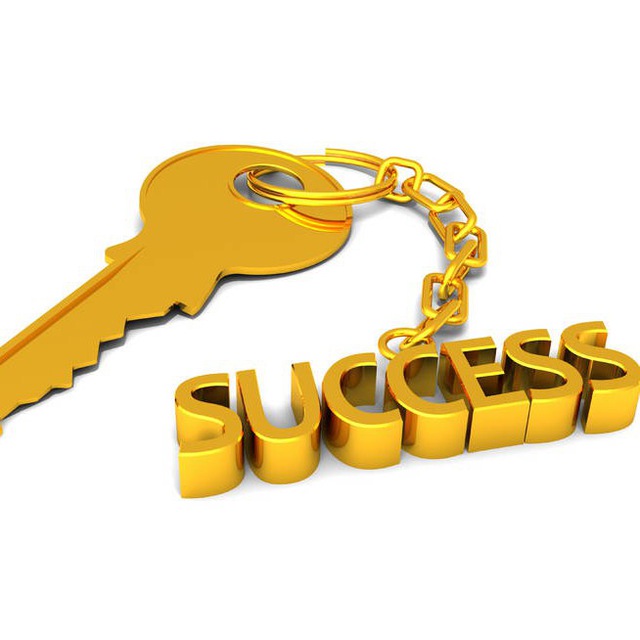                                           6-SINF   (2017-yil)Mil.avv. V asrda – qadimgi yunon tarixchisi Gerodot yashagan.Mil.avv. I asr oxirida – qadimgi yunon tarixchisi va geografi Strabon yashagan.Milodiy I asrda – rim tarixchisi Kvint Kursiy Ruf  yashagan.Milodiy II asrda – yunon tarixchisi Arrian yashagan.Mil.avv. 1 mln-100-ming  yilliklar – ilk paleolit davri.Mil.avv. 100-40-ming  yilliklar – o’rta paleolit davri.Mil.avv. 40-12-ming  yilliklar – so’nggi paleolit davri.Mil.avv. 12-7-ming  yilliklar – mezolit davri.Mil.avv. 6-4-ming  yilliklar – neolit davri.Mil.avv. 4-3-ming  yillik o’rtalari – eneolit davri.Mil.avv. 3-ming  yillik o’rtalari – 2-ming  yillik   –  bronza davri.Mil.avv. IX-VIII asrlarda – temirdan yasalgan mehnat qurollari O’rta Osiyodan topilgan.Mil.avv. IX-VIII asrlarda –  O’rta Osiyoda temir asriga o’tish davri.Mil.avv. IX-VIII asrlarda – Urartu davlati gullab yashnadi.Mil.avv. XIV-XIII asrlarda – xettlar temirdan birinchi bo’lib foydalangan.Mil.avv. 4-ming  yillik boshlarida – odamlar Nil daryosidagi yerlarni o’zlashtirishga bel bog’ladilar.Mil.avv. 3000-yilda – Quyi Misr va Yuqori Misr o’rtasida boshlangan urushda Yuqori Misr shohi Menes g’alaba qozondi.Mil.avv. XVIII asrda – Bobil podshosi Xammurapi butun Mesopotamiyani yagona davlatga birlashtiradi.  (Xammurapining  hukmronlik  yillari  mil.avv. 1792-1750)Mil.avv. XVIII asr oxirida – ko’chmanchi giksoslar Misrga hujum qildi.Mil.avv. XVIII asrda – Kichik Osiyoda (hozirgi Turkiyada) xettlar o’z davlatiga asos soldi.Mil.avv. XVIII asrdan – Moxenjodaro va Xarappa zavolga yuz tutdi.Mil.avv. VII asrda – Misr yagona davlatga birlashdi.Mil.avv. VII asrda – Qadimgi Baqtriya davlati tashkil topdi.Mil.avv. VII asrda – podsho Kiaksar davrida Midiya qudratli davlatga aylandi.Mil.avv. 525-yilda – Kir II ning o’g’li Kambiz II Misrni bosib oldi..Mil.avv. 2600-yilda eng katta piramida Xufu (yunolar Xeops deb atagan) uchun qurilgan.1822-yilda – fransuz olimi Jak-Fransua Shampolyon Misr matnlarini o’qishga erishdi.Mil.avv. 4-ming  yillikda – Mesopotamiyada shumerlar manzilgohi vujudga kela boshladi.Mil.avv. 4-ming  yillikda – shumerlar qadimgi yozuvlardan mixxatni ixtiro qilishgan.Mil.avv. 3-ming  yillikning ikkinchi yarmida – Sargon I Akkad va Shumer shaharlarini o’z hokimiyati ostiga birlashtirdi.Mil.avv. 3-ming  yillikning oxirida – Xitoy hududida ilk shahar davlar Xuanxe daryosining o’rta oqimida paydo bo’ladi.Mil.avv. 3-ming  yillik oxirida – Shanga qo’shni chjou qabilasi bostirib kiradi.Mil.avv. 3-ming  yillikda – Elam davlati vujudga keldi. (Eronning janubi-g’arbida)Mil.avv. 3-ming  yillikda –Moxenjodaro va Xarappa shaharlari vujudga keldi.Mil.avv. 2-ming  yillikda – Bobil podsholigi Mesopotamiya janubidagi eng  yirik qudratli davlatga aylandi.Mil.avv. 2-ming  yillikning boshlarida – Shumer-Akkad davlati parchalanib ketdi. Mil.avv. 2-ming  yillikdan – Quyosh xudosi Amon-Ra fir’avnning bosh ilohi va homiysi hisoblangan.Mil.avv. 2-ming  yillikda – Yunoniston va Krit orolida ilk shahar-davlatlar (Knoss, Miken) vujudga kela boshladi.Mil.avv. 2-ming  yillikda – Ossuriya, Xett, Mitanni kabi davlatlar va Finikiya shahar-davlati vujudga keldi.Mil.avv. 2-ming  yillikda – yunonlar Attikaning  g’arbiy qismida Akropol qurishadi.Mil.avv. 539-yilda – forslar Bobil shahrini zabt etdi.Mil.avv. 605-yilda – Bobil va Midiya Ossuriya qo’shinlarini qirib tashladi.Mil.avv. X asrda – Finikiyada 22 undosh harfdan iborat alifbo yaratildi.Mil.avv. XI asrda – Falastin hududida Isroil podsholigi vujudga keldi.Mil.avv. VI asrda – Ahamoniylar (Fors podsholigi) davlati vujudga keldi.Mil.avv. VI asrda – buddaviylik dini vujudga keldi.Mil.avv. 558-yilda – Kir II barcha forslarni o’z hokimiyati ostida birlashtirdi.Mil.avv. 522-yilda – Doro I fors davlati taxtiga o’tirdi.Mil.avv. 330-yilda – Makedoniyalik Aleksandr Ahamoniylar (Forslar) davlatini bosib oldi.Mil.avv. VII-VI asrlarda – Hindistonda Magadha, Koshala, Malla davlatlari vujudga keldi.Mil.avv. VII-VI asrlarda – hunarmandchilik va savdoning rivojlanishi natijasida qadimgi shaharlar rivojlangan.Mil.avv. III asrda – Mauriya podsho Ashoka davrida o’z qudratining cho’qqisiga erishdi. Mil.avv. VIII-VII asrlarda – Chjou davlatining markaziy hokimiyati zaiflasha boshladi.Mil.avv. VII-V asrlar – Xitoyda “ko’p podsholiklar” davri.Mil.avv. 246-yilda – Sin Shixuandi Xitoyni o’z hokimiyati ostida birlashtirdi.Mil.avv. IV asrda – Buyuk Xitoy devorini qurish ishlari boshlangan.Mil.avv. 206-yilda – Xitoyda Lyu Ban qo’zg’oloni.Milodning boshlarida – Xitoyda “qizil qoshlilar” qo’zg’oloni bo’ldi.Milodiy II asrda – Xitoyda eng yirik qo’zg’olon “sariq ro’mollilar” qo’zg’oloni bo’ldi. Bu qo’zg’olon butun mamlakatni qamrab oldi.Milodiy III asrda – Xan davlati uchta podsholikka parchalanib ketdi.Mil.avv. I asrda – Xitoyda qog’oz ixtiro qilindi.Mil.avv. I asrda – muntazam yollanma qo’shinlarga tayanuvchi harbiy boshliqlar real kuchga aylandilar.Mil.avv. 1-ming  yillikda – O’rta Osiyo hududida zardushtiylik dini keng tarqaldi.Mil.avv. IX-VIII asrlarda – “Avesto”ning ilk qismi paydo bo’lgan.Mil.avv. III asrda – Zardusht  va’zlari 21 ta kitobga jamlangan.Mil.avv. XII asrda – Janubiy Yunoniston(Lakonika)ga doriylar qabilasi bostirib kirdi.Mil.avv. VIII-VI asrlarda – yunon koloniyalari tashkil topdi. (Olviya, Xersones, Pantikapey)Mil.avv. VIII asrda – Yunonistonda Finikiya alifbosiga asoslangan yangi yozuv vujudga keldi.Mil.avv. 621-yilda – Drakont qonunlar yozdi va amalga kiritdi.Mil.avv. 594-yil – Solon islohoti.Mil.avv. 443-429-yillar – Afinada Perikl strateglik yillari.Mil.avv. V asr boshlarida – Yunonistonga forslar tahdid sola boshladi.Mil.avv. 490-yilda – Marafon jangi.Mil.avv. 480-yilda – Fermopil jangi. (uch yuz spartaklik jasorati)Mil.avv. 480-yilda – Salamin jangi.Mil.avv. 479-yilda – Plateya jangi.Mil.avv. 449-yilda – yunon-fors urushlari yunonlarning to’liq g’alabasi bilan tugadi.Mil.avv. 338-yilda – Xeroniya ostonasidagi jang (yunonlar va makedonlar o’rtasida).Mil.avv. 337-yilda – Spartadan boshqa barcha yunon shahar-davlatlarining vakillari Korinfga yig’ildilar va Makedoniya hokimiyati ostida forlarga qarshi yurish maqsadida yunon shaharlari  ittifoqini tuzdilar.Mil.avv. 776-yilda – ilk bor Olimpiya o’yinlari o’tkazilgan.Mil.avv. 394-yilda – sodir bo’lgan zilzila oqibatda Olimpiya o’yinlari o’tkazish to’xtab qoldi.1876-yilda – Olimpiya o’yinlari qayta tiklandi.Mil.avv. 530-yilda – Kir II ulkan lashkar bilan massagetlar ustiga yurish qildi.Mil.avv. 522-yilda – Doro I ga qarshi Frada qo’zg’oloni bo’ldi.Mil.avv. 519-yilda – Doro I saklar ustiga yurish qildi.Mil.avv. II asr – tarixchi Poliyen yashagan.Mil.avv. II asrda – Buyuk Ipak yo’li vujudga kelgan va u “Buyuk meridian yo’l” deb atalgan.1877-yilda – Amudaryo xazinasidan oltin va kumush buyumlar topilgan.1877-yilda – Buyuk Ipak yo’liga “Ipak yo’li” degan nom nemis geografi F. Rixtgofen tomo-nidan berilgan.Mil.avv. 336-yilda – Aleksandr Makedoniya podshosi bo’ldi.Mil.avv. 334-yilda – Aleksandr Sharqqa yurish qildi, bu yurish 10 yil davom etdi.Mil.avv. 330-yilda – Aleksandr Ahamoniylar sulolasidan bo’lgan oxirgi shoh Doro III qo’shinlarini tor-mor keltirdi.Mil.avv. 329-yilda – Aleksandr Maroqanda(Samarqand)ni bosib oldi.Mil.avv. 328-yilning kuzida – Aleksandr bilan Spitamenning hal qiluvchi jangi bo’ldi.Mil.avv. 323-yilda – Makedoniyalik  Aleksandr vafot etdi.Mil.avv. 312-yilda – uzoq davom etgan o’zaro urushlardan keyin Salavka Bobil(Suriya) hukmdori  bo’di.Mil.avv. 280-yilda – Salavkaning o’g’li Antiox Salavkiylar davlati hukmdori bo’ldi.Mil.avv. 250-yilda – Baqtriya va Parfiya Salavkiylar davlati tarkibidan ajralib chiqdi.Mil.avv. 140-130-yillarda – ko’chmanchi yuechjilar Yunon-Baqtriya davlatini bosib oldi. Mil.avv. IV asrda – Xorazm Ahamoniylar davlati tarkibidan ajralib, mustaqil bo’ldi.Mil.avv. VII asr – Xorazmda shaharsozlikning boshlanishi shu asrga borib taqaladi.Mil.avv. III-II asrlarda – Jonbosqal’a Xorazmning qadimgi shahri bo’lgan.Mil.avv. III-II asrlarda – Qo’yqirilganqal’adan ayrim mahalliy yozuvlar topilgan.Milodiy  II-III asrlarda – Tuproqqal’a shahri xarobalari.Mil.avv. V-IV asrlarda – Oybo’yirqal’adan xum sirtiga bitilgan yozuvlar topilgan.Mil.avv. V-IV asrlarda – O’rta Osiyoda dastlabki tanga pullar tarqalgan.Mil.avv. I asr va milodiy dastlabki asrlarda – Xorazmda kumush va mis tangalar zarb qilingan.Milodiy I asrda – Xorazmda mahalliy taqvim ishlab chiqilgan.Milodiy I asrda – xristianlik dini vujudga keldi.Milodiy I asrda – Kushon podsholigining gullagan davri.Milodiy I asrda – yuechjilar Kushon davlatiga asos soldi.Milodiy I asrda – Rim eng yirik va aholisi ko’p shaharga aylangan.Mil.avv. 753-yilda – Rim shahriga asos solingan.Mil.avv. III asrda – Qang’ davlati vujudga kelgan.Mil.avv. III asrda – Davan davlati vjudga kelgan.Milodiy III asrda – Qang’ davlati parchalanib ketgan.Milodiy III asrda – Davan davlati parchalanib ketgan.Mil.avv. II asr oxirida – Qang’ qudratli davlat birlashmasiga aylandi.Mil.avv. II-I asrlarda – Davan yuksak taraqqiy etgan davlatga aylandi.Mil.avv. VIII-VI asrlarda – Italiya sohillarida yunonlar koloniyalarga asos solishadi.Mil.avv. VIII asrda – etrusklar 12 ta shahar-davlatning ittifoqini tuzishadi.Mil.avv. 509-yilda – Rim respublika deb e’lon qilindi.Mil.avv. VI asr oxiridan – Rim davlati respublika deb yuritila boshlandi.Mil.avv. III asr boshlarida – Rimning barcha fuqarolari mavqeidan qat’iy nazar qonun oldida teng , deb hisoblanadigan qonunlar qabul qilindi.Mil.avv. III asr o’rtalariga kelib – Rim butun Italiyani zabt etishga erishdi.Mil.avv. 216-yilda – Kann yaqinidagi jangda Gannibal rimliklar armiyasini tor-mor etdi.Mil.avv. 202-yilda – Gannibal lashkarlari Zama shahri yaqinida (Shimoliy Afrika) rimliklar tomonidan tor-mor etildi.Mil.avv. 146-yilda – Karfagen butunlay vayronaga aylantirildi.Mil.avv. 74-71-yillar – Spartak qo’zg’oloni.Mil.avv. 71-yilning bahorida – Mark Krass Spartak qo’shinlarini tor-mor etdi.Mil.avv. 49-yilda – Yuliy Sezar Rubikon daryosini kechib o’tar ekan, yakka hokimlik uchun oshkora kurashni boshlab yubordi.Mil.avv. 44-yilda – Sezar hukmronligi tugadi.Mil.avv. 31-yilda – Yunoniston qirg’oqlarida Oktavian va Antoniy flotlari o’rtasida jang bo’ldi.Mil.avv. 30-yilda – Oktavian qo’shin bilan Misrga keladi.Mil.avv. 29-yil – Oktavian senatdan imperator unvoni va Avgust laqabini oladi.Milodiy II asr boshlarida – Rimning kuch-qudrati qayta tiklandi.Milodiy III asrda – Rim imperiyasining  kuch-qudrati  zaiflasha  boshladi.Milodiy 98-yil – Trayan rim imperatori taxtini egalladi.Milodiy 395-yilda – imperator Feodosiy o’limidan keyin Rim G’arbiy va Sharqiy qismga ajralib ketdi.Milodiy 410-yilda – Alarix  boshchiligidagi gotlar Rimni qurshab oldilar.Milodiy 452-yilda – Attila boshchiligida xunnlar Italiyaga bostirib kirdi.Milodiy 455-yilda – Rimga germanlarning vandal qabilasi hujum qildi.Milodiy 476-yilda – germanlarning Rimdagi yollagan qo’shini sarkardasi Odoakr so’ngi imperator Romulni taxtdan ag’dardi.Milodiy 476-yilda – G’arbiy Rim imperiyasi quladi.                                       7-SINF JAHON TARIXI      (2017-yil)                              I BOB.  O’RTA  ASRLARNING  ILK  DAVRIIV-VI-asrlar – buyuk ko’chishlar davri.Milodiy asr boshlaridan – aholi sonining ko’payishi xo’jalikda dehqonchilikning ahamiya-tini oshiradi.Milodiy IV asrdan – bahorgi va kuzgi bug’doy o’rniga dukkakli ekinlar ekish yo’lga qo’yildi.IV asrda – mulkiy tengsizlik kuchayib, jamoalar boylar va kambag’allarga ajrala boshladi. IV-V asrlardan – germanlar keng hududlarni nazorat qiluvchi qabila ittifoqiga birlasha boshlagan.V asr boshlarida – Pireney yarimoroli va Galliyaning bir qismida dastlabki varvarlar davlati – Vestgot qirolligi tashkil topgan.V asr o’rtalarida – yutlar Kent viloyatini bosib oldi.486-yilda – Xlodvig franklar davlatiga asos soldi.VI asr boshlarida – Amvrosiy Avrelian brittlarni birlashtiradi.VI asr o’rtalarida – Vizantiyaga slavyan qabilalari kelib o’rnasha boshladi.VI asr oxiridan – franklarning chek yerlari allodga aylanadi.768-814-yillar – Buyuk Karl hukmronlik yillari.773-yilda – Karl germanlarning langobard qabilasi Italiyada tuzgan davlatiga qarshi yurish boshladi.778-yilda – Karlning Ispaniyaga yurishi muvaffaqiyatsiz yakun topdi.772-804-yillar – saks qabilalariga qarshi 30 yildan ortiq davom etgan urushlar.800-yilda – Rim mahalliy zodagonlari papa Lev III ga qarshi isyon ko’taradi.800-yilning dekabrida – papa Lev III Karlga imperatorlik tojini kiydiradi.800-yilda – G’arbda yangidan imperiya paydo bo’ldi.843-yilda – Verden shahrida tuzilgan shartnomaga binoan vujudga kelgan qirolliklar o’rnida, keyinchalik, Fransiya, Germaniya va Italiya davlatlari tashkil topdi.407-yilda – Rim legionlari Britaniyani tashlab Italiyaga qaytishdi.842-yil – normannlar Londonni bosib olib, uni talaydilar.871-900-yillarda – Buyuk Alfred  hukmronlik yillari.879-yilda – Alfred daniyaliklar bilan tinchlik sulhini tuzadi.X asrning so’ngi choragida – Angliya qirolligi Daniya qonunlari viloyatini bosib oldi.919-yilda – Sharqiy Frank qirolligida mahalliy zodagonlar Saksoniya gersogi Genrix I ni qirollikka sayladilar.919-yilda – Germaniya qirolligi vujudga keldi.936-973-yillar -  Otton I hukmronlik yillari.955-yilda – Bavariyaning Lex daryosi bo’yida Otton I vengerlarni mag’lub etadi.962-yilda – papa Ioan XII  Otton I ga imperatorlik tojjini kiydiradi.962-yilda – Yangi imperiya paydo bo’ldi.962-1806-yillar – Muqaddas Rim imperiyasi hukm surgan davr. 999-1003-yillar – Silvestr III hukmronlik yillari.X asrda – Germaniya aholisi imperatorga nisbatan o’z gersoglarining gapiga ko’proq quloq solganlar.527-565-yillar – Yustinian I hukmronlik yillari.534-yilda – Yustinian sarkarda Velisariyni Shimoliy Afrikada vandallarga qarshi yuboradi.VII asrda – Arab xalifaligi hujumlari natijasida vizantiyaliklar Suriya va Misrni boy beradi.X-XI asrlardan – imperatorlar amaldorlar, ibodatxonalar va monastrlarga ko’plab yer-mulklar in’om etganlar.Mil.avv. II-I asrlarda – yunon-rim tarixchilari asarlarida “slavyanlar” atamasi tilga olinadi. VI asrdan – “slavyanlar” atamasi dastlab shu asrdan ishlatilgan.VII asr oxirida – Bolqon yarimorolida Bolgariya podsholigi tuzilgan.IX asr boshlarida – Bolgariya yirik davlatga aylandi.893-927-yillar – Simeon hukmronlik yillari.643-701-yillar – Asparux hukmronlik yillari.920-935-yillar – knyaz Vatslav hukmronlik yillari.912-945-yillar – Igor hukmronlik yillari.980-1015-yillar – Vladimir Svyatoslavich hukmronlik yillari.1019-1054-yillar – donishmand Yaroslav hukmronlik yillari.1113-1125-yillar – Vladimir Monomax hukmronlik yillari.X asr boshida – Chexiya davlati tashkil topdi.X asr o’rtalarida – Meshko I Polsha davlatiga asos solgan.VIII asrda – Vizantiyada “Ziroatchilik qonunlari” yozilgan.882-yilda – Oleg Kiyev Rusiga asos soldi.X asrning 50-yillari o’rtalarida (taxminan 955-yil) – Olga Konstantinopolga tashrif buyurib, xristianlikni qabul qiladi.964-yil – Svyatoslav 22 yoshida taxtga o’tiradi.988-yilda – Kiyev Rusida  xristianlik joriy qilinadi.XI asr o’rtalarida – ko’chmanchi qipchoqlar Yoyiq daryosidan Dunaygacha bo’lgan hudud-larni egalladi.XI asr o’rtalarida – huquqshunoslik va falsafa fakultetlaridan iborat universitet ochiladi.IX asrda – Konstantinopolda Magnavr oliy maktabi ochiladi.VII asrda – “grek olovi” ixtiro qilingan.X-XI asrlarda – to’g’ri burchakli ibodatxonalar o’rniga ko’rinishidan xochsifat, o’rtasi xoch gumbazli ibodatxonalar barpo qilingan. IX asr o’rtalarida – Kirill va Mefodiy yunon alifbosi asosida slavyanlar yozuvini yaratib, g’arbiy slavyanlar orasida xristianlikni keng targ’ib etishgan.                          II  BOB.  ILK  O’RTA  ASRLARDA  OSIYOVI asrda – aholi soni ko’payib, qabilalar orasida suv manbaalari va yaylovlar uchun kurash boshlandi.VII asr boshlarida – urug’-qabila zodagonlari shakllana borishi urug’chilik tuzumining inqirozini tezlashtirgan.570-yilda – Eron shohi Xisrav I Yamanni istilo qildi.570-yilda – Muhammad (s.a.v.) Makkada tavallud topganlar.610-yildan – Muhammad (s.a.v.)ga Alloh taolodan vahiy kela boshlaydi.622-yilda – Muhammad o’z tarafdorlari bilan Yasribga keladi.630-yilda – arablarning katta qismi musulmon bo’ladi.632-634-yillar – Abu Bakr xalifalik yillari 634-644-yillar – Umar xalifalik yillari  644-656-yillar – Usmon xalifalik yillari 656-661-yillar – Ali xalifalik yillariVIII asr boshlarida – xalifalik qo’shinlari Shimoliy Afrikani to’liq bo’ysundirdi.711-yil – Toriq ibn Said boshchiligida arablar Ispaniyani bosib oldi.732-yil – Puate jangida Karl Martell arablarni yengadi.VII-VIII asrning birinchi yarmida – Arab xalifaligi tashkil topadi.685-687-yillarda – Iroqning Kufa shahrida bo’lgan qo’zg’olonda arab va forslar – shahar kambag’allari va hunarmandlar qatnashgan.747-yilda – Abu Muslim boshchiligida qo’zg’olon bo’ladi. Bu qo’zg’olonga aholining barcha toifalari ishtirok etadi.630-1258-yillar – Arab xalifaligi hukm surgan davr.661-750-yillar – Ummaviylar sulolasi hukm surgan davr.750-1258-yillar – Abbosiylar sulolasi hukm surgan davr.769-783-yillar – So’g’diyonada Muqanna qo’zg’oloni.815-yilda – Ozarbayjonda Bobak qo’zg’oloni.  ( “Qizil ko’ylaklilar” qo’zg’oloni )756-yilda – xalifalikdan ajralib chiqqan birinchi mustaqil amirlik Ispaniyada tashkil topdi.U   X   a s r d a n  Qurdoba (Kordova) amirligi nomini oldi.IX asrda – Misr, Eron, Movarounnahr va Xuroson mustaqillikka erishdi.1258-yilda – mo’g’ul xoni Xuloku Bag’dodni egalladi. Shundan so’ng Arab xalifaligi barham topdi.320-340-yillar – Chandragupta hukmronlik yillari.IV asr so’ngida – guptalar imperiyasi gullab yashnaydi.IV asr so’ngida – Hindistonda yer egaligi munosabatlari vujudga keladi.VI asrda – Hindistonga eftaliylar bostirib kiradi.XI asr boshlarida – Mahmud G’aznaviy qo’shinlari Hindistonning shimoliga 17 marta bosqinchilik yurishlari uyushtirgan.589-618-yillar – Xitoyda Suy sulolasi hukmronlik qilgan.618-907-yillar – Xitoyda Tan sulolasi hukmronlik qilgan.960-1279-yillar – Xitoyda Sun sulolasi hukmronlik qilgan.III asrda – Xan quldorlik imperiyasi inqirozga uchrab, 3 ta mustaqil Vey, Shu, U davlatla-riga bo’linib ketdi.III asrda – Xitoyda yer egaligi munosabatlari shakllana boshlaydi.VI asrning ikkinchi yarmida – Turk xoqonligining hujumi xavfi Xitoyning birlashuviga turtki bo’ldi.VI asrda – Xitoyda shaharlar birmuncha yuksaladi.624-yilda qabul qilingan qonunga ko’ra, (Xitoyda) har bir xo’jalik uy-hovlisi o’rnidan tash-qari 80 mugacha (1 mu = 6 sotix) haydaladigan yerniijaraga olish huquqiga ega bo’ladi.VII asrda – Xanchjou, Kayfin, Yanchjou shaharlari yuksaladi.VII-VIII asrlarda – Xitoyda tog’-konchilik sohasi, chinni va sopol buyumlar ishlab chiqarish  ham yuksaldi.VII asrda – Xitoyda yagona pul – syan joriy etildi.640-yilda – imperator qo’shinlari Buyuk Ipak yo’li ustida joylashgan Gaochan davlatini mag’lub etadi.  668-yilda – Koreyaga qarshi boshlangan urush, uning poytaxti Pxenyanni bosib olish bilan yakunlandi.IX asr boshlarida – xalifa Horun ar-Rashid saroyida “Bayt ul-hikma” – “Donishmandlik uyi” tashkil etiladi.X asrga kelib – musulmon adabiyoti fors tiliga tarjima qilina boshlaydi.X asrda – xitoyliklar selitradan porox olishni kashf qildi.VIII asrdan boshlab – Pekinda “Poytaxt axboroti” nomli gazeta chiqariladi.IX asrda – musiqachi va qo’shiqchi Ziryab yashagan.XI-XV asrlar – jahon tarixi uchun o’rta asrlarning rivojlangan davri hisoblanadi.XI-XV asrlarda – Yevropada hunarmandchilik va savdoning yuksalishi bozor, bank, birja-larni vujudga keltiradi.                       III BOB.  JAHON XALQLARI O’RTA ASRLARNING                                                         RIVOJLANGAN DAVRIDAX-XI asrlarda – Yevropada ishlab chiqarish yuksalgan.X-XI asrlarda – yangi shaharlar Fransiyaning shimoli, Niderlandiya, Angliya va Germaniyada vujudga kela boshlagan.XII-XIII asrlarda – yangi shaharlar Vengriya, Boltiqbo’yi va Rus yerlarida vujudga kela boshlagan. XII-XIII asrlarda – Fransiyaning qator shaharlarida senorlarga qarshi kurash bo’lib o’tgan.XIV-XV asrlarda – 20-30 ming kishi yashagan shaharlar yirik shaharlardan hisoblangan.XIV-XV asrlardan – sexlar ishlab chiqarishning rivojiga to’sqinlik qila boshladi.XIV-XV asrlarda – Florensiya, Perudja, Siena, Kyolnda shahar kambag’allari qo’zg’olonlari bo’lib o’tadi.XIV-XV asrlarda – dastlabki banklar Italiyaning yirik shaharlarida paydo bo’lgan.XIV asr oxirida – Londondagi birinchi yopiq bozor Blekuelxoll qurib bitkazilgan.1409-yilda – Bryuggeda birja tashkil topgan.1460-yilda – Antverpenda birja tashkil topgan.1462-yilda – Lionda birja tashkil topgan.IX-XIII asrlarda – Xitoyda o’rta asr shaharlarining vujudga kelishi va rivojlanishi shu  davrga to’g’ri keladi.1177-yilda – Xeyyan shahri yong’in natijasida vayron bo’ladi.XII asrda – Xitoyda shaharsozlik yuksak darajaga ko’tarilgan.XVI asrda – Pekinda 1 mln aholi bo’lgan.XIV asr oxiri-XV asr boshlari – Samarqand yuksalib dunyoga taniladi.IV asrdan – xristian dini german qabilalari orasida ham tarqala boshlaydi.IV asrdan – xristianlik dini Yevropada tarqalgan.V asr oxirida – Franklar qiroli Xlodvig xristianlikni qabul qiladi.X asr oxirida – Kiyev Rusi va Bolgariya Vizantiyadan xristianlikning pravoslav mazhabini qabul qilgan.756-yilda – Italiyada Papa viloyati tashkil topadi.XI asr o’rtalaridan boshlab – rim-katolik  va yunon-pravoslav cherkovlari mustaqil faoliyat olib bormoqda.V asrda – Yevropada yer egaligiga o’tish munosabatlari jarayoni boshlangan.IV asrda – Yevropada monastrlar tashkil etilgan.1198-1216-yillar –  Innokentiy III papalik yillari.1227-1241-yillar – Grigoriy IX papalik yillari.1096-1270-yillar – Salib yurishlari bo’lib o’tgan.1095-yil – papa Urban II Fransiya janubidagi Klermon shahrida cherkov yig’iniga to’plan-gan minglab ruhoniylar, ritsar va oddiy xalq vakillari oldida nutq so’zlaydi.III asrda – xristian cherkovi oliy ruhoniylarining cherkovni nazariy, amaliy boshqarish muammolarini hal etish uchun qurultoy chaqiradi.1187-yilda – Misr sultoni Salohiddin Ayubiy salibchilardan Quddus shahrini tortib oladi.1189-1192-yillar – 3-salib yurishlari.1202-1204-yillar – 4-salib yurishlari.1204-yilda –   4-salib yurishi qatnashchilari hisoblangan ritsarlar qo’shini Konstantinopol-ga hujum boshlaydi.1204-1261-yillar – Lotin imperiyasi.1261-yil 15-avgustda – Nikeya imperatori Mixail VIII Paleolog Konstantinopolga tantanali kirib keladi.1269-1270-yillar – Lyudovik IX ning  8-salib yurishlari.            IV BOB.  YEVROPADA MARKAZLASHGAN DAVLATLARNING                                                                 TASHKIL TOPISHIXII asr boshlaridan –  qirol Lyudovik VI  o’z domenida tartib o’rnatishga harakat qila boshlaydi.X-XI asrlarda – Fransiyada qishloq xo’jaligining, hunarmandchilik va savdoning o’sishi boshlanadi.XII asrdan – yangi o’zlashtirilgan yerlarda dehqonlar qaramligi bekor qilinadi.XII asrdan – soliqlarning bir qismi pul bilan to’lanadigan bo’ldi.XIII asr boshlarida – “Ingliz tojining marvaridi” hisoblangan Normandiya qaytarib olinadi.1285-1314-yillar – Filipp IV hukmronlik  yillari.1294-1303-yillar – Bonifatsiy VIII hukmronlik  yillari.1302-yilda – Fransiyada General shtatlar chaqirildi.1309-1377-yillar – “papalarning  Avinon tutquni”.1307-yilda – (tampliyerlar) ordenning ko’pchilik a’zolari va buyuk  magistri qamoqqa olinadi.1314-yilda – Buyuk  magistr o’limga mahkum etiladi.XIV asrda – Fransiyada toifaviy monarxiya shakllana boshladi.1337-1453-yillar – “yuz yillik urush”1337-yilda -  Fransiya qiroli  inglizlarning  mamlakatning  janubidagi  Akvitaniya  yerlarini o’z tasarrufiga olganini e’lon qiladi.  1340-yilda – inglizlar  Fransiya dengiz flotini yengib, quruqlikda hujumga o’tadilar.1346-yilda – Kresi yaqinidagi jangda inglizlar fransiyaliklar qo’shinini mag’lubiyatga uchratadi.1356-yilda – Fransiyaning  son jihatidan ikki baravar katta qo’shini – Angliya shahzodasi Eduard bo’linmasini ta’qib etib, unga Puate yaqinida yetib oladi.1358-yil may oyida – “Jakeriya” qo’zg’oloni.1360-yilda – Angliya Fransiyaga taklif etgan tinchlik sulhi bo’yicha mamlakat hududlari-ning 1/3 qismi inglizlarga o’tadi. 1415-yilning kuzida – inglizlar Normandiyaga qo’shin tushiradi.1422-1461-yillar – Karl VII  hukmronlik  yillari.1461-1483-yillar – Karl VII ning  o’g’li Lyudovik XI  hukmronlik  yillari.                                          1430-yilda – Kompen qal’asi uchun janglarda Janna burgundlar tomonidan asirga olinib,  inglizlarga topshiriladi.1431-yilning 30-mayida – Janna Ruan shahri maydonida gulxanda yondiriladi.1481-yilda – Fransiya janubidagi Provans viloyati Marsel porti bilan qirol hukmiga o’tadi.1491-yilda – Karl VII ning Bretan gersogining qizi Annaga uylanishi bilan Fransiyaning markazlashuvi yakunlanadi.XV asr oxirida – Fransiya yaxlit markaziy hokimiyatga bo’ysundirildi.1066-yilda – Normandiya gersogi Vilgelm qo’shinlari Angliyaga kelib tushadi.1086-yilda – Angliyada “Dahshatli sud kitobi” nomini olgan yer-mulk va aholini ro’yxatga olish tadbiri bo’lib o’tdi.XII-XIII asrlardan – Angliyada dehqonlar kurashi kuchayadi.XIV asrda – Robin Gud siymosi xalq og’zaki ijodining sevimli qahramoniga aylangan.1154-1189-yillar – Angliyada Genrix II qirolligi.1199-1216-yillar – Ioann qirolligi davri.1215-yilning bahorida – baronlar ritsarlar va shaharliklar ko’magida iston ko’taradilar.1265-yilda – Angliyada birinchi parlament chaqiriladi.XIV asrdan – parlament lordlar va umumpalatalarga bo’linadi.XIV asrdan – parlament soliqlar tayinlashdan tashqari, qonunlar ishlab chiqish va qabul qilishda qatnashish huquqini qo’lga kiritadi.1377-yilda – Richard II mamlakatda qo’shimcha jon solig’i joriy etdi.1380-yilda – jon boshi solig’i 3 baravarga oshirildi.1381-yilning may oyida – Uot Tayler qo’zg’oloni.XV asr davomida – Angliyada qaram dehqonlar to’lov evaziga ozodlikka erishadi.
1455-1485-yillar – Angliya tarixida “Qizil va oq gullar urushi”1485-1509-yillar – Genrix VII Tyudor hukmronligi yillari.XII asrdan – Germaniyada ishlab chiqarish kuchlarining o’sishi boshlanadi.1152-1190-yillar – Fridrix I Barbarossa hukmronligi yillari.  1158-yilda – Ronkal vosiysida seym (kengash) chaqiriladi.  XII asrning 60-70-yillarida – Milan qayta tiklanib, yangi jangga hozirlik ko’ra boshlaydi.1176-yilda – Lenyano janggida Liga qo’shini imperator ritsarlarini tor-mor qiladi.1273-yilda – knyazlar to’planib Rudolf Gabsburgni taxtga o’tqazadilar.1437-yildan – Gabsburgning 369 yillik impertorlik davri boshlanadi.XIV asrning 70-yillarida – Gazna ittifoqi Shimoliy dengizda savdodagi raqobatchisi Daniya qiroliga jiddiy zarba beradi.1097-yilda – Vladimir Monomax Lyubech shahrida knyazlarning birinchi syezdini chaqiradi.XII asr o’rtalarida – Kiyev Rusida nizolar kuchayib boradi.XI asrda – Novgorod vujudga kelgan.XI asrda – Novgorod knyazligiga noiblikka Kiyev knyazining to’ng’ich o’g’li qo’yilgan.1136-yilda – Novgorodliklar vechesi Vsevolod Mstislavichni knyazlik taxtidan chetlatib, zindonga tashlashga qaror qiladi.1147-yilda – knyaz Dolgorukiyning Kiyev ustidan g’alabasi.XIV asrdan boshlab – Vladimir-Suzdal knyazligi va Moskva shahri Rus yerlarining birla-shuviga asos bo’ladi.1123-yilda – mo’g’ullar rus yerlariga bostirib kiradi.1237-1242-yillarda – Botuxon Sharqiy Yevropada istilochilik urushlari olib boradi.1240-yilda – Kiyev egallandi.1240-yilda – shved feodallari Neva daryosi bo’ylab Novgorod yerlariga bostirib kiradi.1240-yil 15-iyulda – Novgorod knyazi Aleksandr Yaroslavich Neva daryosi sohilidagi jangda shvedlar ustidan g’alaba qozondi.XIII asr boshlarida – Boltiqbo’yida yashovchi est va lit qabilalariga qarshi nemis feodallari urush olib boradi.XIV asr boshlarida – Vladimir knyazligining Tver va Moskva shaharlari rus yerlarining yangi markazlari sifatida yuksala boshlaydi.1325-1340-yillar – knyaz Ivan Kalita hukmronligi.1378-yilda – mo’g’ullarga qarshi kurashda Moskva knyazi Dmitriy Ivanovich Voje daryosi bo’yida g’alabaga erishdi.1380-yilning sentabrida – Kulikovo maydonida knyaz Dmitriy qo’shinlari Oltin O’rda tumanboshisi Mamay ustidan yana bir g’alaba qozonadi.1391-yilda – Qunduzchada  Amir Temurning Oltin O’rta ustidan g’alabasi. 1395-yilda – Tarak daryosi bo’yidagi jangda  Amir Temurning Oltin O’rta ustidan g’alabasi.1480-yilda – knyaz Ivan III davrida Moskva Oltin O’rdaga boj-yasoq to’lashdan bosh tortadi.1271-1295-yillar – Marko Poloning  Uzoq Sharq va Xitoyda qilgan sayohati.XII-XIII asrlardan – G’arbiy Yevropa madaniyati yuksala boshlaydiXII-XIII asrlarda – dastlabki universitetlar Italiya, Ispaniya, Fransiya va Angliyada tashkil etilgan.XII asrdan – yirik shaharlarda dastlabki oliy maktablar – universitetlar ochila boshlandi.XIII-XV asrlarda – Yevropaning deyarli barcha mamlakatlari o’z universitetlariga ega bo’lishadi.XIV asrdan – qog’ozdan keng  foydalanish kitob ishlab chiqarishni yanada qulaylashtirdi.1445-yilda – Iogann Gutenberg kitob bosish dastgohini kashf qildi. XIII asrda – Rojer Bekon yashagan.XI asrga kelib – G’arbiy Yevropada qurilish sohasi ham taraqqiy  eta boshladi.X asrdan – XII-XIII asrgacha – Ga’rbiy Yevropa san’atida roman uslubi hukm surgan.XII asr o’rtalarida – gotika Shimoliy Fransiyada yuzaga keldi.XIII asrning 1-yarmida – gotika uslubi yuksak darajada rivojlandi.1304-1374 –yillar – Franchesko Petrarka yashagan yillari.XV asr boshlarida – Italiyada ilk  gumanizm  yakunlandi. 1331-1406-yillar – Kolyuchcho Salyutati yashagan yillari.                        V BOB.  OSIYO, AMERIKA VA AFRIKA XALQLARIXI asrdan – Old Osiyoga o’g’uz qabilalarining yirik harbiy yurishlari kuchayadi.1071-yilda – Vizantiyaning  yollanma qo’shini SaIjuqiylar sultoni Alp Arslon tomonidan Mansikert jangida tor-mor etiladi.XI asr oxirida – o’g’uzlar Kichik Osiyoni to’liq bosib oladi.XI asr oxirida – ko’chmanchi turkey qabilalarning o’troq turmushga o’tishi boshlandi.1038-1308-yillar – Saljuqiylar sulolasi hukm surgan davr.XIII asrning 20-30-yillarida – turk xalqining shakllanish jarayoni kuchayadi.1243-yildagi mo’g’ullar bosqini turk xalqining keying taraqqiyotiga salbiy ta’sir ko’rsatadi.1299-1326-yillar – sulola asoschisi Usmon hukmronligi.1299-1922-yillar – Usmonlilar sulolasi boshqargan davr.1389-1402-yillar – Turk sultoni Boyazid Yildirim hukmronligi.1402-yilning  yozida – Anqara yaqinidagi jangda Amir Temur qo’shinlari Boyazid lashkar-larini yengadi.1453-yilda – Konstantinopol usmoniy turklar tomonidan egallandi.XIV asr o’rtalaridan – asirga olingan sog’lom va baquvvat xristian bolalaridan sultonning shaxsiy gvardiyasi jangchilari tashkil etilgan.XII asrning 2-yarmidan – mo’g’ullar ijtimoiy munosabatlarida mulkiy tabaqalanish kuchaya boshlaydi.1155-1227-yillar – Temuchin (Chingizxon) yashagan yillari.1206-yilda – Onon daryosi bo’yidagi qurultoyda Temuchin  “ulug’  xon“ deb e’lon qilinadi.1211-yilda – Chingizxon Shimoliy Xitoyga qarshi urush boshlaydi.1218-yilda – Yettisuv va Sharqiy Turkistonga qarshi yurish qiladi.1219-1221-yillar – Xorazmshohlar davlatiga qarshi bosqinchilik urushlarini olib boradi.1223-yilda – Chingizxon qo’shinlari Kavkaz orqali Dashti Qipchoqqa chiqadi.1224-yilda – Chingizxon zabt etilgan yerlarni o’z o’g’illari: Jo’ji, Chig’atoy, O’qtoy, Tuliga taqsimlab beradi.1235-yilda – bo’lib o’tgan mo’g’ullarning qurultoyida Rus va Shimoliy Kavkaz yerlarini bosib olish haqida qaror chiqariladi.1237-yilning kuzida – Botu va Subutoylar Ryazanni bosib olishadi.1238-1240-yillarda – Vladimir, Suzdal, Kiyev, Galich, Volin shaharlari bosib olinadi.XIII asrning 40-yillari boshida – Oltin O’rda,  Jo’ji ulusiga Jo’jixonning o’g’li Botuxon asos solgan.1236-1255-yillar – Botuxonning  yashagan yillari. XIV asrga kelib – Oltin O’rda ulus nomini olgan to’rtta yirik viloyatga bo’linib ketdi.1266-yilda – Botuxonning  ukasi Berkaxon halok bo’ldi.1312-1342-yillar – O’zbekxon hukmronligi. 1342-1357-yillar – O’zbekxonning o’g’li Jonibek hukmronligi.1314-yilda – O’zbekxon  islomni davlat dini deb e’lon qiladi.XV asrning 1-yarmidan – Oltin O’rda qator xonliklarga bo’linib ketgan.X asrdan – Xitoyda suvni nisbatan baland joylarga chiqaruvchi moslamalardan keng foydalana boshlandi.XI asr boshlarida – Xitoyda ekin maydonlarining yarmi yirik zamindorlar qo’liga o’tgan.XII asrda – Xitoyda ipakdan shoyi so’zana – panno to’qish ixtiro qilindi.1279-yilda – Xitoy to’liq bo’ysundiriladi  va yangi mo’g’ullar sulolasi Yuan nomini oladi.1279-1368-yillar – Yuan sulolasi hukmronligi.XIV asr o’rtalaridan – Xitoyda xalq ozodlik harakati kuchayadi.1351-yilda – Xitoyda dehqonlar qo’zg’oloni.1368-yilda –  Xitoyda Min imperiyasi tashkil topadi.  (asoschisi – Yuan Chjan)XV asr boshlaridan – Min sulolasining Amir Temur saltanati bilan munosabatlari buziladi.1406-yilda – Xitoy Vetnamni bosib oldi.1405-1433-yillarda – tarkibida 62 ta kema, 30 ming jangchisi bo’lgan harbiy ekspeditsiya Zond arxipelagi, Shri-Lanka va Hindistonga 7 marta yurishlar tashkil qiladi.1415-1420-yillarda – Xitoy imperatori Samarqandga Ulug’bek saroyiga elchilar yuborgan.  XV asr o’rtalaridan – iqtisodiy inqirozning boshlanishi Xitoyning ichki taraqqiyoti va tashqi siyosatiga salbiy ta’sir ko’rsatadi.XI-XII asrlarda – Yaponiyada yer egaligi munosabatlari uzil-kesil shakllangan.XII asrdan – Yaponiyani mikado – imperator boshqargan.XII asr oxiridan – syogunlik mahalliy hukmdorlardan biri Minamoto tomonidan o’rnatilgan.XIV-XV asrlarda – yapon qishloqlarida ocharchilik tez-tez takrorlanib turgan.1483-yilda – savdogarlar (Yaponiyadan)chet mamlakatlarga 67 ming dona qilich olib ketganlar.Mil.avv. I asrda – Qadimgi Choson 3 qirollikka: Pekche, Silla, Koguryoga bo’linib ketdi.IV-V asrlarda – Koguryo Koreya yarimorolining shimoliy qismi, qo’shni Lyaodun yarim-orolini egallagan yirik davlat bo’lgan.IV asr boshlarida – Koguryo xitoyliklarni o’z hududidan batamom surib chiqaradi.IV asr boshlarida – Koguryo har jihatdan rivojlangan qudratli davlatga aylanadi.IX asrning 1-yarmida – Parxe qirolligi qudratli davlatga aylangan.X asrda - Parxe qirolligi ko’chmanchi kidanlar zarbasidan parchalanib ketgan.III-IV asrlarda – Koreya yarimorolining janubiy qismida Pekche davlati vujudga keldi.IV asrda – Pekche davlati markazlashgan davlatga aylandi.668-yilda – Silla qirolligi Tan sulolasi b-n ittifoq tuzib, Koreya yarimorolini o’z hokimiyati ostida birlashtirdi. VIII asr o’rtalarida –  Silla o’z taraqqiyoti va qudratining cho’qqisiga erishdi. 918-1392-yillar – Koryo sulolasi hukmronligi.1231-yilda – mo’g’ullar Koryo qirolligini bosib oladi va uni 1368-yilgacha o’z qo’l ostida tutib turadi.1392-yilda – Li Son Ge yangi – Li sulolasiga asos soladi.XV asr o’rtalarida – Choson qirolligi iqtisodiy va madaniy jihatdan yuksaladi.1206-yilda –  Dehli  sultonligi vujudga keldi.1206-1526-yillar – Dehli sultonligi hukm surgan davr.XII-XIII asrlar davomida – Dehli sultonligining barcha hududlarida musulmonlar hokimi-yati uzil-kesil o’rnatiladi.1211-1236-yillar – Shamsiddin Eltutmish hukmronligi.1325-yilda – Xiljiyning vorisi Muhammad Tug’luq taxtga keladi.XIV asrda – Hindistonda siyosiy tarqoqlik boshlanadi.1398-1399-yillarda – Dehli sultoni Mahmud Amir Temur qo’shinlariga qarshi kurashadi.1414-1451-yillar – Sayyidlar sulolasi hukmronligi.1451-1489-yillar – Bahlul Lo’diy hukmronligi.Milodiy 1-ming yillikda – mayyalarda shahar-davlatlar vujudga keladi.XII asrda – asteklar Tenochtitlan shahriga asos soladi.XII-XIII asrlarda- inklar Urubamba daryosi havzasida Kusko shahriga asos soladi.1-ming yillik oxiriga qadar – Afrika aholisining aksari qismi tashqi dunyodan ajralgan holda yashagan.VII asrlarda – arab savdogarlari G’arbiy Sudan yerlariga O’rta dengiz sohillaridan Afrikaga yuksak qadrlanuvchi tuz va boshqa mollarni keltirganlar.VIII asrda – Gana davlati vujudga kelgan.X asrda – Gana o’z taraqqiyotining cho’qqisiga erishgan.1076-yilda – Marokash sultoni Abu Bakr katta qo’shin bilan Ganani istilo qiladi.VIII asrda – Mali davlat sifatida vujudga keladi.XI asrda – Mali aholisi islomni qabul qiladi.XIII asrda – Mali o’z taraqqiyotining cho’qqisiga erishadi.1230-1255-yillar – Mali hukmdori Sundiata Keyt hukmronligi.1324-yilda – Muso I Makkaga haj safari uyushtiradi.XIV asr oxirida – Mali davlati zaiflashadi.XV asrda – Mali davlati parchalanib ketadi.VIII-XV asrlarda – Mali davlati hukm surgan.1-ming yillik boshlarida – songailar tuzgan davlat birlashmasi dastlab Mali ta’sirida bo’ladi. XIV asr oxiridan – Songai davlati mustaqil faoliyat ko’rsatgan.XIV-XV asrlarda – Songai davlati yuksalgan.XVI asr oxirida – Marokash sultoni Songaini bosib oladi.IV-V asrlarda – Aksum davlati yuksalgan.IV asrda – Aksumda mahalliy yozuv islohoti o’tkazilgan.VII asrda – Aksum qo’shinini Arab xalifaligi lashkarlari mag’lubiyatga uchratadi. XI asrda – Aksum davlati parchalanib ketdi.XV asr oxirida – Usmonlilar jamiyatida madaniyatning turli sohalari ravnaq topgan.1418-1450-yillar –  Koreyada Sechjon Buyuk hukmronlik davri.                  7-SINF O’ZBEKISTON TARIXI   (2017-yil) I BOB.  O’RTA ASRLARDA YERGA EGALIK QILISH MUNOSABATLARINING                                   SHAKLLANISHI  VA  RIVOJLANISHIVIII asrning boshlariga kelib – mamlakatimizda Arab xalifaligi o’rnatildi.V asrning o’rtalariga kelib – ziroatkor vohalardagi sug’oriladigan yerlarning asosiy qismi qishloq jamoalarining qaramog’ida edi.III asr o’rtalarida – Xorazm davlatining poytaxti qadimgi Tuproqqal’a shahar xarobasining o’rnida bo’lgan.IV-X asrlarda – Xorazmda afrig’iylar hukmronlik qilgan.305-yilda – Xorazmshoh Afrig’  o’z qarorgohini  Xorazmning qadimgi Kat shahriga ko’chirgan.305-yildan boshlab – Xorazmning afrig’iy shohlari kumush tangalar zarb etganlar.III asrda – Xorazmda bir necha mayda hokimliklar mavjud bo’lgan.IV asrning 70-yillaridan–V asrning 2-yarmigacha – O’rta Osiyoda xioniylar hukmronlik qilgan.V asrning 20-yillaridan–VI asrning 70-yillarigacha – O’rta Osiyoda Eftaliylar davlati faoliyat ko’rsatgan.V asrning 20-yillarida – Xorazm va Amudaryo havzasiga ko’chmanchi chorvador aholi – toxarlar kirib kelgan.456-yilda – Kidariylar va Sosoniylar o’rtasida to’qnashuv bo’lib o’tadi.V asrning 2-yarmi va VI asr boshlarida – Eftallar davlati O’rta Osiyo, Sharqiy Eron, Shimoliy Hindiston va Sharqiy Turkiston hududlarini o’z ichiga olgan.V asr boshlarida – Eftallar O’rta Osiyoga Sharqdan kirib kelganlar.456-yilda – Eftallar davlati Xitoyga elchi yuborgan.484-yilda – Sosoniylar shohi Pero’z jangda halok bo’ladi.V asr oxiri–VI asr boshlarida – Xorazm, So’g’diyona, Choch va Baqtriya viloyatlarida binolari bo’lgan alohida-alohida qo’rg’onlar yuzaga kelgan.563-567-yillarda – Eftallar davlati shimoldan Turk xoqonligi va janubdan Eron sosoniy-larining zarbasiga uchragan va tamomila barbod bo’lgan.V asrda – Samarqand viloyati janubiy tumanlarining asosiy suv manbayi  Darg’om kanali barpo etilgan.V-VI asrlarda – so’g’d, xorazm, fetal  yozuvlari tarqalgan.V asrda – O’rta Osiyoda shishasozlik rivojlangan.VI asr o’rtalarida – Turk xoqonligi vujudga keldi.552-yilda – Bumin xoqon deb e’lon qilindi.555-yilda – turklar Sirdaryo va Orol dengizi bo’ylarigacha cho’zilgan keng o’lkalarni egallaydilar.531-579-yillar – Xusrav I Anushevron hukmronligi.563-yilda – turklar Eftallar davlati yerlariga bostirib kiradi.VI asrda – Chirchiq, Zarafshon, Qashqadaryo va Amudaryo havzalarida o’ndan ortiq voha hokimlikari mavjud edi.VI asrning 80-yillari oxirida – Turk xoqonligi ikkiga: Sharqiy Turk xoqonligi va G’arbiy Turk xoqonligiga bo’linib ketadi.VII asrning 1-choragida – G’arbiy Turk xoqonligi nihoyatda kuchaygan.618-630-yillar – xoqon To’ng  yabg’u hukmronligi.VII asrning birinchi yarmida – G’arbiy Turk xoqonligi bilan Xitoy o’rtasida iqtisodiy aloqalar faollashdi.585-586-yillarda – Buxoroda Abruy boshchiligida qashshoqlik, jabr-zulm va dehqonlar asoratiga qarshi qo’zg’olon bo’lib o’tadi.718-yilda – hadya tariqasida Samarqanddan yuborilgan dubulg’adan nusxa olib, Xitoy qurolsozlari qo’shinni temir dubulg’alar bilan ta’minlaganlar.VII asrning dastlabki choragida – G’arbiy Turk xoqonligi hukmdorlik qarorgohini Choch viloyatiga ko’chiradi.VI-VII asrlarda – O’rta Osiyoda zardushtiylik, buddaviylik, nasroniylik, moniylik, qam (shomoniylik) kabi bir necha dinlar bo’lgan.V-VII asrlarda – dehqonchilik maydonlari kengayib, mahsulotning ortib borishi, hunar-mandchilik buyum va jihozlarga bo’lgan ehtiyoj, savdo-sotiqning avj olishi shaharlarning ravnaqiga ta’sir etdi.                II BOB.  ARAB XALIFALIGI DAVRIDA MOVAROUNNAHR              VII asr boshlarida – Arabistonda yagona e’tiqod asosida mamlakatni birlashtirish harakati boshlanadi.570-632-yillar – Muhammad (s.a.v.) ibn Abdulloh yashagan yillari.630-yilda - Muhammad (s.a.v.) arablarni yagona davlatga birlashtirdi.632-634-yillar – xalifa Abu Bakr xalifalik yillari.651-yili – arablar jangsiz Marvni egallaydilar.654-yilda – Movarounnahrga ilk bor hujumlar Maymurg’dan boshlanadi.667-yilda - Movarounnahrga ilk bor hujumlar Chog’oniyondan boshlanadi.673-yilning kuzida – xalifa Muoviya I farmoni bilan Ubaydulloh ibn Ziyod Amudaryodan kechib o’tib, Buxoroga bostirib kiradi.661-680-yillar – xalifa Muoviya I xalifalik yillari.VIII asr boshlarida – arablar Movarounnahr hududini to’liq bosib olishga kirishadilar.705-yilda – Qutayba harbiy yurishni Buxoro viloyati atroflarini zabt etishdan boshlaydi.709-yilda – Qutayba Buxoroni egallaydi.710-yilda – Qutayba Naxshab va Keshni bosib oladi.711-yilda – Xorazm shohi Chag’on ukasi Hurzod boshliq xalq qo’zg’olonidan qo’rqib, Qutaybaga yordam so’rab murojaat qiladi.712-yilda – Qutayba qo’shinlari Samarqandga tashlanadi.710-737-yillar – Sug’d podshosi G’urak hukmronligi.713-yilda – Qutayba qo’shinining bir qismi Choch viloyatiga, o’zi boshliq asosiy kuch esa Farg’ona vodiysi tomon yo’l oladi.715-yilda – Qutayba Farg’ona vodiysini uzil-kesil egallab, Koshg’arga kirib boradi.VIII asr mobaynida – yirik dehqonlar qo’li ostidagi yer-mulklar yuqori arab harbiy mulk-doriga o’tishi ro’y beradi.899-959-yillar – tarixchi olim Muhammad Narshaxiy yashagan yillari.717-719-yillar – xalifa Umar ibn Abdulaziz xalifalik yillari.720-yilda – Sug’dda G’urak va Divashtich boshchiligidagi qo’zg’olon bo’ldi.738-748-yillar – Xuroson noibi Nasr ibn Sayyor hukmronligi.769-783-yillar – “Oq kiyimlilar” qo’zg’oloni.   (Muqanna(Hoshim ibn Hakim)boshchiligida)775-yilda – xalifa Mansur “Oq kiyimlilar” qo’zg’oloniga zarba berish uchun katta harbiy kuchni Movarounnahrga safarbar qiladi.783-yilda – Muqannaning Som qal’asidagi qarorgohi qamalga olinadi.719-783-yillar – Muqannaning yashagan yillari.VIII asrning 40-yillarida – xalifalikda toj-u taxt uchun kurash kuchaydi.744-750-yillar – xalifa Marvon II xalifalik yillari.750-754-yillar – xalifa Abul Abbos Saffoh xalifalik yillari.747-yilda – Abu Muslim aholini ummaviylarga qarshi kurashga da’vat etadi.749-yilda – Abu Muslim boshliq qo’zg’olonchilar xalifalikning markaziy viloyatlari tomon yo’l oladilar.747-749-yillarda – Abu Muslim boshchiligidagi qo’zg’olon Xuroson va Movarounnahrda bo’lib o’tdi.      806-yilda – Rofe ibn Lays boshchiligida xalifalikka qarshi qo’zg’olon bo’ldi.750-yilda – Buxoroda mehnatkash aholi abbosiylarga qarshi qo’zg’olon ko’taradi.751-yilda – Abu Muslim tomonidan yuborilgan harbiy kuch Talos vodiysida Xitoy qo’shinlariga zarba berib, ularni mamlakatdan quvib chiqaradi.755-yilda – qurolsiz va yolg’iz saroyga tashrif buyurgan Abu Muslim xalifa buyrug’iga binoan o’ldiriladi.               III BOB.  MOVAROUNNAHRDA MUSTAQIL DAVLATLARNING                                                   TASHKIL TOPISHIVIII asr oxiri–IX asr boshlarida – Arab xalifaligi og’ir siyosiy tanglikka uchraydi.VIII asr o’rtalarida – Yettisuv o’lkasida Qarluqlar davlati tashkil topdi. (poytaxti Suyob)VI-VII asrlarda – qarluqlar Turk xoqonligi tarkibiga kirgan.809-813-yillarda – Horun ar-Rashid o’g’illari Ma’mun va Amin o’rtasida taxt uchun kurash bo’ladi.  VI-VII asrlarda – Qarluqlar davlati Turk xoqonligi tarkibiga kirganX asr o’rtalarida – qarluqlarning kattagina qismi musulmon bo’ldi.X asr o’rtalarida – Qarluqlar davlatida bir nechta shaharlarda jome masjidlar bino qilingan.X asrda – qarluqlar Movarounnahrning shimoliy hududlarini egallaydi.IX asr oxiri–X asr boshida – Sirdaryo havzasi va Orol dengizi bo’yida O’g’uzlar davlati tashkil topdi. (poytaxti Yangikent shahri)X asrning 1-choragida – O’g’uzlar davlati qipchoqlar tomonidan qaqshatqich zarbaga uchrab, bo’linib ketadilar.786-809-yillar – xalifa Horun ar-Rashid xalifalik yillari.813-yilda – Tohir ibn Husayn boshliq kuchlar Bag’dodga yurish qiladilar.821-yilda – Tohir ibn Husayn Movarounnahr va Xuroson noibi etib tayinlanadi.822-yilda – Tohir davlat ishlarini mustaqil idora etish maqsadida xalifa nomini xutbadan chiqarib yuboradi.830-844-yillar – Abul Abbos Abdulloh noiblik yillari.821-873-yillar – Tohiriylar sulolasi hukm surgan davr.873-879-yillar – Safforiylarning  yirik hukmdori Ya’qub ibn Lays hukmronligi.879-900-yillar – Safforiylarning  yirik hukmdori Amr ibn Lays hukmronligi.873-yilda – miskar aka-uka Ya’qub va Amr ibn Layslar Xuroson poytaxti Nishopurni egallaydilar.865-yil – Ahmad vafotidan keyin o’g’li Nasr Samarqandni markazga aylantiradi.IX asrning oxirgi choragida – Movarounnahrning deyarli barcha viloyatlari somoniylar tasarrufiga o’tadi.888-yilda – Ismoil Somoniy butun Movarounnahrni o’z qo’l ostiga birlashtiradi.893-yilda – Ismoil Somoniy Taroz shahrini zabt etib, dashtlikalarga qaqshatqish zarba beradi.  (Simeon hukmronligi boshlangan.)892-902-yillar – xalifa Mu’tazid xalifalik yillari.900-yilda – Amr ibn Lays va Ismoil o’rtasida urush boshlandi.865-999-yillar – Somoniylar davlati hukm surgan davr.914-943-yillar – Nasr II hukmronlik yillari.X asrda – Buxoroda Farjak madrasasi qurilgan.IX-X asrlarda – Movarounnahr va Xorazm aholisining asosiu qismi sug’orma dehqonchilik bilan shug’ullanar edi.IX-X asrlarda – Movarounnahr va Xurosonda chorvachilik yuksak darajada bo’lgan.X asrda – yirik mansabdorlarning davlat oldidagi xizmati uchun yer va suvdan iborat katta-katta mulklar in’om qilina boshlaydi.IX-X asrlarda – katta yer egalari kadivarlarni ishlatishdan ko’ra, o’z yerlarini qishloq jamoalarining kam yerli a’zolariga ijaraga berishni afzal ko’radilar.942-yilda – Somoniylar davlatida aholidan ikki marta soliq undirib olinadi.943-954-yillar – Nuh hukmronligi. 976-997-yillar – Nuh II hukmronligi.947-yilda – Nuh ibn Nasrning amakisi Ibrohim isyon ko’taradi.952-yilda – Nuh Abu Ali Chag’oniyni avval Chag’oniyonga, so’ngra Xurosonga hokim qilib tayinlashga majbur bo’ladi.961-yilda – Buxoro harbiy askarlarining g’alayoni ko’tariladi.962-963-yillarda – G’azna viloyatini Aptegin boshqargan.977-997-yillarda – Sobuqtegin hukmronligi.997-1030-yillarda – Mahmud Ga’znaviy hukmronligi.1017-yilda - Mahmud Ga’znaviy Xorazm davlatini o’z saltanatiga qo’shib olgan.1030-1040-yillarda – Ma’sud Ga’znaviy hukmronligi.1186-yilda – G’aznaviylar davlati butunlay tugatilgan.X asr o’rtalarida – qarluqlar yag’mo, chigil, o’g’uz va boshqa qabilalar bilan yagona ittifoqqa birlashadilar.XI-XII asrlarda – Xoqoniya rivoj topib kuchayadi.859-955-yillarda –  Qoraxoniylar asoschisi Abdulkarim Sotuk Bug’roxon yashagan yillari. 992-yilda – Horun Bug’roxon boshliq qoraxoniylar Movarounnahrga hujum boshlaydilar.992-yilda –Qoraxoniylar Buxoroni qarshiliksiz ishg’ol qiladilar.996-yilda  - qoraxoniylar Movarounnahrga tomon yana hujum boshlaydilar. 999-yilda – Nasr Eloqxon boshliq qoraxoniylar Buxoroni zabt etdi va somoniylar hukm-ronligi batamom barham topdi.1006-1008-yillarda – qoraxoniylar Xuroson ustiga ikki marta qo’shin tortadi.1038-yilda – Ibrohim Bo’ritegin Xuttalon, Vaxsh va Chag’oniyonni g’aznaviylardan tortib oladi.XI asrda – Movarounnahrga kirib kelgan ko’chmanchi chorvadorlar dehqonchilik may-donlarini toptab, oyoqosti qiladilar.XI-XII asrlarda – “dehqon” degan tushuncha o’zining “qishloq hokimi”ni anglatuvchi asl ma’nosini yo’qotdi.XI-XII asrlarda – Movarounnahr va Xurosonda iqto yerlari kengayib, mulkchilikning asosiy shakllaridan biriga aylanadi.XI-XII asrlarda – shaharlar kengayadi, aholi soni ko’payib, ular yanada gavjumlashadi.XI asrdan boshlab – yerdan foydalanishda iqto tartiboti juda keng yoyiladi. XII asrning 30-yillari oxirida – Qoraxoniylar davlati sharqdan kelgan yangi istilochilar – ko’chmanchi qoraxitoylar hujumiga duchor bo’ldi.1137-yilda – qoraxitoylar Xo’jand shahri yaqinida qoraxoniylar eloqxoni Mahmudga qaqshatqich zarba berdi.1141-yilda – qoraxitoylar Movarounnahrga hujum qildilar.1141-yilda –Qoraxoniylar davlati tugatildi.995-yil – Gurganch miri Ma’mun ibn Muhammad Kat shahrini ishg’ol qilib, Xorazmning ikkala qismini birlashtirdi va Xorazmshoh unvoniga sazovor bo’ldi.995-yilda – afrig’iylar sulolasi barham topdi. O’rniga ma’muniylar keldi.1017-yilda – Mahmud G’aznaviy Xorazmni zabt etdi.1040-yilda – Xorazm Saljuqiylar davlatiga qaram bo’lib qoladi.1097-1127-yillar – Qutbiddin Muhammad noibligi.1127-1156-yillar – Qutbiddin Muhammadning o’g’li Otsiz noibligi.1156-1172-yillar – Otsizning vorisi Elarslon noibligi.1172-yil – Otsizning vorisi Sultonshoh Mahmud noibligi.1172-1200-yillar – Otsizning vorisi Takash noiblik yillari.1200-1220-yillar – Takashning o’g’li Alovuddin Muhammad noibligi.1187-1193-yillarda – Takash Nishopur, Ray, Marv shaharlarini zabt etadi.1194-yilda – Takash saljuqiylar sultoni To’g’rulga qaqshatqich zarba berib, Eronni Xorazmga bo’ysundiradi.1206-yildan boshlab – Movarounnahrni qoraxitoylarning qaramligidan ozod etishga kirishildi.1210-yilda – Talos vodiysida qoraxitoylar mag’lubiyatga uchraydi.XIII asr boshida – Xorazm juda keng maydonni egallagan buyuk davlatga aylangan edi.1210-yilda – O’tror aholisi qo’zg’olon ko’taradi.  1212-yilda – samarqandliklar qo’zg’olon ko’taradi.1155-1227-yillar – Temuchin (Chingizxon) yashagan yillari.1216-yilda – Chingizxon huzuriga Xorazmshoh Bahouddin Roziy boshchiligida o’z elchi-larini yuboradi.1218-yilning bahorida – Sulton Muhammad Chingizxon elchilarini Buxoro shahrida qabul qiladi.1218-yilda – Chingizxon Sulton Muhammadga o’z minnatdorchiligini  izhor etish va ikki buyuk qo’shni davlatlar o’rtasida shartnoma tuzish uchun Xorazmga juda katta savdo va elchilar karvonini jo’natadi.XIII asrning boshlarida – Xorazmshohlar saltanati qo’shinining umumiy soni Chingizxon harbiy kuchiga nisbatan birmuncha oshiqroq edi.1219-yilning kuzida – Chingizxon Xorazmshohga qarshi yurish boshlaydi.1220-yilning fevralida – Chingizxon Buxoro ustiga qo’shin tashlaydi.1220-yil 16-fevralda – mo’g’ullar tomonidan Buxoro egallanib, talon-taroj etiladi.1220-yilning mart oyida – mo’g’ullar Samarqand tomon yo’l oladi.1221-yilning boshlarida – Chingizxon qo’shinlarining Urganchga yurishi boshlandi.1145-1221-yillar – Najmiddin Kubro yashagan yillari.1995-yilda – Najmiddin Kubro tavalludining 850 yilligi nishonlandi.1220-yilning aprelida – Muhammad Xorazmshoh Nishopurga keladi.1220-yilning dekabrida – Muhammad Xorazmshoh Ashura orolida vafot etadi.1221-yilning 25-noyabrida – Sind(Hind) daryosi bo’yida Jaloliddin Chingizxon qo’shinining ilg’orini yengadi.1221-yil – (Parvon jangi) Jaloliddinning mo’g’ul bosqinchilariga qarshi olib borgan jang-laridan biri.1221-yil 24-26-noyabr – Sind daryosi bo’yidagi jang. Jaloliddin va Chingizxon  qo’shinlari o’rtasida jang.1225-yil mayda – Jaloliddin Marog’a shahrini jangsiz qo’lga kiritadi.1225-yilning avgustida – Garni qal’asi yaqinida gurjilarning 60 minglik qo’shinini tor-mor keltiradi va Tiflisga qarab yuradi.1226-yilda – Gurjiston to’liq egallandi.1227-yilning sentabrida – Isfahon yaqinida Jaloliddin mo’g’ullarning Taynol no’yon boshliq qo’shinini yengadi.1230-yilning avgustida – Ko’niya, Jazira, Damashq va Misrning birlashgan qo’shinidan Jaloliddin Manguberdi kuchlari Arzinjon yaqinidagi jangda mag’lubiyatga uchradi.1231-yilda – mo’g’ullar Ozarbayjonga bostirib kirib, Jaloliddinni ta’qib etishadi.1097-1231-yillar – Xorazmshohlar davlati hukm surgan davr.1224-yilda – Nasaviy xizmat yuzasidan Iroqqa borib qoladi va o’sha yerda Jaloliddinning xizmatiga kiradi.1944-yilda – Maqsud Shayxzoda “Jaloliddin Manguberdi” dramasini yozdi.1998-yil – O’zbekiston hukumati “Jaloliddin Manguberdi tavalludining  800 yilligini nishonlash haqida” qaror qabul qildi.1999-yilda – mustaqil O’zbekistonda Jaloliddin Manguberdi tavalludining 800 yilligi        keng  nishonlandi.2000-yilda – “Jaloliddin Manguberdi” ordeni ta’sis etildi.1224-yilda – Movarounnahr, Yettisuv va Sharqiy Turkistonda Chig’atoy ulusi tashkil topdi.1238-yilda – Buxoroda Torob qishlog’ida bosqinchilar va mahalliy mulkdorlar zulmiga qarshi Mahmud Torobiy qo’zg’oloni boshlanadi.1238-yilda – Chig’atoy Mahmud Yalavochni noiblikdan chetlatishga majbur bo’ldi.1271-yilda – Ma’sudbek tomonidan pul islohoti o’tkaziladi.XIV asrning birinchi yarmida – Chig’atoy ulusida mo’g’ullarning o’troqlikka o’tish jarayoni kuchayib, ularning ijtimoiy hayotida jiddiy o’zgarishlar sodir bo’la boshlaydi.1318-1326-yillar – Chig’atoy xoni Kebek hukmronlik yillari.1348-yilda – Chig’atoy naslidan bo’lgan Tug’luq Temur Mo’g’uliston xoni etib ko’tarildi.VIII asrda – arab va ajam xalqlari O’rta Osiyoga kirib keladi.IX-XII asrlarda – o’zbek xalqi shakllanadi.IX asrda – Movarounnahr mintaqasida yaxlit turkiy etnik qatlam, turkiy til muhiti vujudga kela boshlaydi.                  IV BOB.  AJDODLARIMIZNING ILMIY MEROSI ADABIYOTGA                                               DAXLDOR MA’NAVIY XAZINA  IX asrda – Bag’dodda “Bayt ul-hikma” tashkil etilgan.783-850-yillar – Muso al-Xorazmiy yashagan yillari.813-833-yillar – xalifa Ma’mun xalifalik  yillari.797-865-yillar – Ahmad al-Farg’oniy yashagan yillari.1998-yil oktabrda – al-Farg’oniy tavalludining 1200 yilligi nishonlandi.832-833-yillarda – al-Farg’oniy Suriyaning shimolida Sinjor dashtida va ar-Raqqa orali-g’ida yer meridianining bir darajasi uzunligini o’lchashda qatnashadi.861-yilda – al-Farg’oniy rahbarligida daryo oqimi sathini belgilaydigan “Miqyos an-Nil” inshooti va uning darajoti qayta tiklandi.XII asrda - al-Farg’oniyning “Samoviy harakatlar va umumiy ilmi nujum” kitobi lotin va ibroniy tillariga tarjima qilingan.XII asrda – Xorazmiyning “Al-jabr” asari Ispaniyada lotin tiliga tarjima qilinadi.XII asrda – Ibn Sinoning “Al-qonun fit-tib” asari lotinchaga tarjima qilingan.XVI asrda - al-Farg’oniy nomi Oydagi kraterlardan biriga berilgan.1004-1017-yillarda – “Dor ul-hikma va maorif”  faoliyat ko’rsatgan.X asr-1034-yil – Abu Nasr ibn Iroq yashagan yillari.991-1048-yillar – Abulxayr ibn Hammor yashagan yillari.970-1011-yillar – Abu Sahl Masihiy yashagan yillari.973-1048-yillar – Abu Rayhon Beruniy yashagan yillari.980-1037-yillar – Abu Ali inb Sino yashagan yillari.873-950-yillar – Abu Nasr Farobiy yashagan yillari.865-925-yillar – Abu Bakr ar-Roziy yashagan yillari.1075-1144-yillar – Zamaxshariy yashgan yillari.1995-yilda – Mahmud Zamaxshariyning 920 yilligi keng nishonlandi.1997-yil 11-noyabrda – O’zbekiston Respublikasi Prezidentining “Xorazm Ma’mun akademiyasini qaytadan tashkil etish to’g’risida”gi farmoni chiqdi.2006-yil kuzda – Respublikamizda “Xorazm Ma’mun akademiyasi”ning 1000 yilligi nishonlandi.1069-yilda – Yusuf Xos Hojib “Qutadg’u bilig” asarini Bolasog’unda yozishni boshlaydi.1070-yilda – Yusuf Xos Hojib “Qutadg’u bilig” asarini Koshg’arda yozib tugatadi.XI asrda – Mahmud Koshg’ariy yashab ijod etgan.1072-yilda – Mahmud Koshg’ariy “Devonu lug’otit turk” asarini yozadi.XII asrda – Ahmad Yugnakiy yashab ijod etgan.810-870-yillar – Imom al-Buxoriy yashagan yillari.824-894-yillar – at-Termiziy yashagan yillari.1998-yil oktabrda – Imom al-Buxoriy tavalludining 1225 yilligi (al-Farg’oniyning 1200 yilligi) nishonlandi.870-944-yilda – Abu Mansur al-Moturidiy yashagan yillari.2000-yil noyabrda - Abu Mansur al-Moturidiy tavalludining 1130 yilligi nishonlandi.1123-yilda – al-Marg’iloniy Rishtonda tavallud topgan.2000-yilda – al-Marg’iloniyning 910 yilligi nishonlandi.XII asrda – Buxoroning Darvozai Mansur mahallasida “Faqihlar madrasasi” qurilgan.IX asrdan – Buxoro “Qubbat ul-islom”  –  “Islom dinining gumbazi” nomi bilan shuhrat topadi.XII asrda – Turkistonda Yassaviya tariqati vujudga keldi.XII asr oxirida – Xorazmda Kubroviya tariqati vujudga keldi.XIV asrda – Buxoroda Naqshbandiya tariqati vujudga keldi.1318-yilda – Bahouddin Naqshband Buxoro yaqinida Qasri Hindovun qishlog’ida tug’ilgan.X asrda – Xonbandi suv ombori qurilgan.X asrdan – binokorlikda sinchkori imoratlar keng tarqaladi.XVII asrda – mashhur fransuz fizigi Blez Paskal suvning bosim kuchi to’g’risida kashfiyot yaratadi.X-XI asrlarda – paxsa va xom g’ishtdan qurilgan imoratlar shahar me’morchiligida asosiy o’rinni egallagan.IX-XII asr boshlarida – me’morchilik bilan birga naqqoshlik va o’ymakorlik san’ati ham ancha rivoj topadi.IX-XIII asr boshlarida – musiqa san’ati ham g’oyat taraqqiy qiladi.              V BOB.  AMIR TEMUR VA TEMURIYLAR DAVRI TARIXI                                                                                             XIV asrning 50-60-yillarida – Movarounnahr 10 ga yaqin mustaqil bekliklarga bo’linib ketadi.1336-yil 9-aprelda – Amir Temur Kesh viloyatidagi Xo’ja Ilg’or qishlog’ida tavallud topgan. XIV asrning 50-yillari oxirida – Movarounnahrda amirlarning o’zaro kurashi kuchayib, mamlakatda siyosiy parokandalik avjiga chiqadi.1360-1361-yillarda – Mo’g’uliston xoni Tug’luq Temur Movarounnahrga birin ketin ikki marta bostirib kiradi.1363-yilda – Amir Temur Balx hokimi Amir Husayn bilan ittifoq tuzib, Amudaryoning chap sohilida, Qunduz shahri yonida umumiy dushman ustidan g’alaba qozonadi.1364-yilning oxirida – mo’g’ullar Movarounnahrdan quvib chiqariladi.1365-yilning bahorida – Ilyosxo’ja Movarounnahr ustiga qo’shin tortadi.1365-yilning 22-mayida – Amir Temur va Ilyosxo’ja o’rtasidagi bu jang Toshkent bilan Chinoz o’rtasidagi Chirchiq daryosi bo’yida sodir bo’ldi va tarixga “Loy jangi” nomi bilan kirdi.   XIV asrning 60-yillarida – Movarounnahrda sarbadorlar harakati vujudga keldi.1366-yilning bahorida – Amir Temur va Amir Husayn Samarqandga yo’l oladilar va shahar yaqinidagi Konigil mavzeyiga  kelib tushadilar.1366-1370-yillarda – Amir Temur va Amir Husayn o’rtasida bir necha bor o’zaro to’qna-shuvlar ham bo’ladi.1370-yilning bahorida – Amir Temur butun qo’shinlari bilan kuchli raqib Amir Husaynga qarshi yo’lga chiqadi.1370-yil 10-aprelda – Balx shahri Amir Temurga taslim bo’ladi.1370-yil iyulda – Amir Temur Samarqandda katta qurultoy chaqiradi.1372-yildan boshlab – Amir Temur Xorazmga besh marta harbiy yurish qildi.1388-yilda – Xorazm uzil-kesil egallandi.1381-yil – Hirot, Seyiston, Mozandaron egallandi.1395-yilning 15-aprelida – Shimoliy Kavkazda Tarak daryosi bo’yida To’xtamishxon va Amir Temur o’rtasida shiddatli jang bo’ladi.1398-1399-yillarda – Amir Temur Hindistonga yurish qiladi va Dehlini egallaydi.1402-yil 20-iyulda – Amir Temur bilan Sulton Boyazid qo’hshinlari o’rtasidagi hal qiluvchi jang Anqara yaqinida, Chubuq mavzeyida bo’ladi.1402-yil 20-iyul – Anqara jangi.1404-yilning 27-noyabrida – Amir Temur 200 ming qo’shin bilan Samarqanddan Xitoyga qarshi yurishgga chiqadi.1405-yil 18-fevral – Amir Temur Xitoyga yurish vaqtida, qahraton qishda O’tror shahrida vafot etadi.XIV asrda – Amir Temur davlati, Turkiya, Misr va Oltin O’rda eng qudratli davlatlar sifatida siyosiy maydonga chiqdi.1371-1390-yillarda – Amir Temur olib borgan yetti harbiy yurishdan keyin Mo’g’ulistonda tinchlik o’rnatish va uni o’zining ta’sir doirasiga kiritib olishga muvaffaq bo’ldi.1385-yilda – Amir Temur va Misr sultoni Burquq o’rtasida rasmiy aloqalar boshlandi.1386-1405-yillarda – Amir Temur va Misr sultonlari, shuningdek Suriyadagi  noiblar  o’rtasida taxminan 25 marta maktub va elchilar almashuvi bo’ldi.1395-yilda – Amir Temur To’xtamishxonga qaqshatqich zarba berdi.1402-yilda – Amir Temur Boyazidga qaqshatqich zarba berdi.1404-yilda – Samarqandga Xitoy imperatori elchilari keladi.1402-yil yozida – Amir Temur Fransiya va Angliyaga maxsus elchilar orqali Karl VI va Genrix IV nomlariga maktublar yo’llaydi.1403-yilning mayida – Amir Temur elchilari Parijga yetib boradi.1403-yil 15-iyunda – Fransiya qiroli Karl VI Amir Temurga javob maktubi yo’llagan.1402-yilning bahorida – dastlab Ispaniya elchilari Amir Temurning Kichik Osiyodagi qarorgohiga yuboriladi.1403-yilda – Genrix III Amir Temur huzuriga ikkinchi marta maxsus elchilarni jo’natadi.1404-yilning sentabrida – Klavixo boshliq Ispaniya elchilari Samarqandda bo’ldilar.1404-yilning 21-noyabrida – Ispaniya elchilari Samarqanddan jo’natib yuboriladi.1406-yilning mart oyida – Klavixo boshliq elchilar Ispaniyaga yetib boradilar.1996-yilda – Toshkent, Samarqand va xorijiy mamlakatlarda Amir Temur tavalludining 660 yilligi keng nishonlandi va shu yil “Amir Temur yili” deb e’lon qilindi.1553-yilda – Italiyaning Florensiya shahrida italiyalik olim Perondinoning “Skifiyalik Tamerlanning ulug’vorligi” asari bosilib chiqdi.1582-yilda – Seviliyada Ispaniya elchisi Klavixoning “Esdaliklari” kitobi nashrdan chiqdi.1968-yilda – faylasuf olim Mo’minovning “Amir Temurning O’rta Osiyo tarixida tutgan o’rni va roli” risolasi nashr etildi.1995-yilda – Xalqaro Amir Temur jamg’armasi tashkil etildi.1996-yilda – Temuriylar davri muzeyi barpo etildi va “Amir Temur” ordeni ta’sis etildi.2017-yil 30-iyunda – O’z. Res. Prezidenti Shavkat Miromonovich Mirziyoyev “Kamolot” yoshlar ijtimoiy harakatining IV qurultoyida nutq so’zlagan.1405-yil 18-martda – Mironshohning o’g’li Xalil Sulton Mirzo o’zboshimchalik bilan Samarqandni egallab, o’zini Movarounnahr oliy hukmdori deb e’lon qildi.1407-yil 22-fevralda – Pirmuhammad vaziri Pir Ali Toz boshliq fitnachilar qo’lida halok bo’ladi.1408-yil 22-aprelda – Qoraqo’yunli turkmanlarning qabila boshlig’i Qora Yusuf bilan bo’lgan jangda Mironshoh halok bo’ladi. 1409-yil bahorida – Movarounnahrda vaziyat yanada keskinlashadi.1409-yil 25-aprelda – Shohrux Amudaryodan o’tib, Samarqand sari yurish qiladi.1409-yilda – Shohrux o’n besh yoshli Mirzo Ulug’bekni Movarounnahr va Turkistonga hokim qilib tayinlaydi.1394-1449-yillar – Mirzo Ulug’bek yashagan yillari. 1410-yil 20-aprelda – Samarqand yaqinida Qizilravot mavzeyida Shayx Nuriddin bilan Mirzo Ulug’bek qo’shinlari o’rtasida jang bo’ldi.1412-yildan – Movarounnahr va Turkistonni boshqarish 18 yoshli Ulug’bek qo’liga o’tadi.1414-yilda – Ulug’bek Farg’ona va Koshg’arni egallaydi.1413-yilda – Shohrux Xorazmni Oltin O’rda xonlari tasarrufidan qaytarib oladi.1425-yilning erta bahorida – Ulug’bek otasi rizosi bilan Mo’g’ulistonga yurish qiladi.1447-yil 12-martda – Shohrux nevarasi Sulton Muhammad isyonini bostirish vaqtida Rayviloyatida vafot etadi.1447-yilning bahorida – Alouddavla Ulug’bekning katta o’g’li Abdulatif qo’shinini tor-mor qiladi.1448-yilning bahorida – Ulug’bek va Abdulatifning 90 ming kishilik birlashgan qo’shini Hirotga yurish qiladi.1449-yilning oktabrida – Damashq yaqinidagi qattiq jangda Ulug’bek yengiladi.1451-yilda – Abulxayrxon katta qo’shin bilan Abu Said yordamida Sulton Abdulloga qarshi yurish qiladi.1457-yilda – Abulqosim Bobur vafot etadi.1457-yilda – Abu Said Hirot taxtini egallaydi.1469-yilning erta bahorida – Abu Said turkmanlarga qarshi jangda halok bo’ldi.1469-yilning 24-martida – Sulton Husayn Xuroson hokimi sifatida tantana bilan Hirotga  kirib boradi.1469-1494-yillar – Abu Saidning o’g’li Sulton Ahmad hukmronlik yillari.1494-1495-yillar – Abu Saidning o’g’li Sulton Mahmud hukmronlik yillari.1498-1500-yillar – Abu Saidning o’g’li Sulton Ali hukmronlik yillari.1454-yilda – Abulqosim Bobir Movarounnahrga bostirib kirib, Samarqandni qamalga olganida Xoja Ubaydulloh Ahror mojaroga qat’iyan aralashib, raqiblarni yarashtirdi.1441-yil – Alisher Navoiy Hirotda dunyoga keldi.1469-yilda – Sulton Husayn Hirotni egallagach, Navoiyni o’z huzuriga taklif qiladi.XV asrning ikkinchi yarmida – beqaror siyosiy vaziyat tufayli Temuriylar saltanati inqirozga yuz tutdi.  1428-yilda – Ulug’bek muomaladagi fulusiy pullar islohotini amalga oshirdi.XV asrda – Movarounnahr va Xorazm qishloqlarida birmuncha obodonchilik ishlari amalga oshirildi.         VI BOB.  XIV-XV ASRLARDA FAN VA MADANIYATIMIZNING ZAMONAVIY                                     SIVILIZATSIYA RIVOJIDAGI ROLI VA AHAMIYATI1404-yilda – Saroymulkixonim Samarqandda shunday madrasa qurdiradiki, u o’z hasha-mati bilan o’sha davrdagi boshqa inshootlardan ajralib turardi.1417-yilda – Ulug’bek farmoni bilan Buxoroda madrasa quriladi.1420-yilda – Ulug’bek farmoni bilan Samarqandda madrasa quriladi.1433-yilda – Ulug’bek farmoni bilan G’ijduvonda madrasa quriladi.1420-yilda – Samarqandda Ulug’bek madrasasi ochiladi.1424-1429-yillarda – Mirzo Ulug’bek Obirahmat anhori bo’yida rasadxona qurdiradi.1694-1778-yillarda – mashhur fransuz faylasufi, yozuvchi va tarixchi olim Volter yashagan.1366-1465-yillarda – Lutfiy yashagan.1441-1501-yillarda – Alisher Navoiy yashagan.1414-1492-yillarda – Abdurahmon Jomiy yashagan.1438-1498-yillarda – Mirxond (asl ismi Muhammad Xovandshoh ibn Mahmud) yashagan.1475-1535-yillarda – Mirxondning nabirasi Xondamir yashagan.XV asrda – kitobat san’ati, ya’ni qo’lyozma asarlarni ko’chirib yozish va u bilan bog’liq bo’lgan xattotlik, musavvirlik, lavvohlik va sahhoflik san’ati yaxshi taraqqiy etdi.1330-1404-yillarda – Mirali Tabriziy yashagan.1432-1520-yillarda – Sultonali Mashhadiy yashagan. 1520-yilda  Rafael Santi ham vafot atgan.1429-yilda – Boysung’ur kutubxonasida Firdavsiyning “Shohnoma” asari ko’chirtirilgan.1455-1536-yillarda – Kamoliddin Behzod yashagan.1997-yil 23-yanvardagi – Islom Karimov farmoniga binoan Kamoliddin Behzod nomidagi Davlat mukofoti ta’sis etildi, Milliy rassomchilik va dizayn institutiga Behzod nomi berildi. 2000-yilda – Toshkent, Samarqand va xorikiy mamlakatlarda YUNESKO homiyligida Behzod tavalludining 545 yilligi keng nishonlandi.                 8-SINF JAHON TARIXI    (2014-yil)                      I BOB.   YEVROPA VA AMERIKA DAVLATLARIXV asr oxiri–XVII asr o’rtalarida – “Buyuk geografik kashfiyotlar” atamasi yevropalik sayyohlar tomonidan amalga oshirilgan.XV asr oxiri–XVI asr boshlarida – Yevropada tovar ishlab chiqarish yuqori suratlarda o’sa boshladi.1451-1506-yillarda – genuyalik Xristofor Kolumb yashagan.1492-yil 6-avgustda – Xristofor Kolumb 3 ta kemada birinchi ekspeditsiyasini boshladi.1492-yil 12-oktabrda – Kolumb ekspeditsiyasi a’zolari Karib dengizidagi orollardan biriga kelib tushadi.XV asrda – Toskanelli yashagan.1492-yil 12-oktabr – Amerika qit’asining rasman kashf etilgan kuni hisoblanadi.1454-1512-yillarda – Italiya dengizchisi va astronomi Amerigo Vespuchchi yashagan.1499-1501-yillarda – A. Vespuchchi portugaliyaliklar ekspeditsiyasi tarkibida Braziliya qirg’oqlarini tekshirdi.1507-yilda – lotaringiyalik olim Valdzemuller Kolumb kashf etgan yangi qit’ani Amerigo Vespuchchi sharafiga Amerika deb atashni taklif qildi.1515-yilda – Yangi Dunyo “Amerika” deb atalgan birinchi globus Germaniyada yaratildi.1498-yilda – Ispaniyadan dengiz sayohatiga chiqqan portugaliyalik Vasko da Gama Atlan-tika okeani orqali Hindistonga boradigan dengiz yo’lini kashf etdi.1498-yilda – Hind okeaniga boradigan dengiz yo’li ochildi.1519-yida – Ispaniyadan sayohatga chiqqan dengizchi Magellan  (alsi portugaliyalik) Amerika qit’asini aylanib o’tib, Hindistonga boradigan dengiz yo’lini ochdi.   1522-yilda – dunyoni aylanib suzish nihoyasiga yetdi.1605-yilda – Torres boshchiligidagi ekspeditsiya Avstraliyani kashf etdi.1512-yilda – Ispaniya qiroli mahalliy hindularni qulga aylantirishni ta’qiqlovchi qonun chiqardi.XVI asr o’rtalaridan – mustamlakachilar Afrikada yashovchi aholini qullarga aylantirib, Amerikaga olib kela boshladilar.1510-yildan – mustamlakachilar konkista (zabt etish, bosib olish) siyosatini yutita boshla-dilar.  Bu jarayon XVII asrning o’rtalarigacha davom etdi.XVI asrning birinchi yarmida – Ispaniya Kolumbiya, Ekvador, Peru va Boliviya, keyinchalik Chili va Argentinani zabt etdi. 1679-yilda – Ispaniya Amerika sivilizatsiyasining markazi Mayya davlati (bugungi Meksika)hududlarini to’la bo’ysundirdi.1529-yilda – Ispaniya Filippin orollari ustidan o’z hokimiyatini o’rnatdi. 1500-yilda – Portugaliya dengiz sayyohi Kabral Braziliyani kashf etdi.XVII asr boshlarida – Virginiyaga asos solingan.1588-yilda – Angliya – Ispaniya harbiy dengiz flotlari o’rtasida hal qiluvchi jang bo’ldi va unda Ispaniyaning “Yengilmas armada” deb nomlangan harbiy floti tor-mor etildi.XVII asr o’rtalariga kelib – savdogar (negosiant) va bank egalari burjuaziyaning yuqori qatlamiga aylandilar.XVI-XVII asrlarda – savdo va tadbirkorlikning markazi bo’lgan shaharlarning rivojlanishi davom etdi.                                                                                1600-yilda – “Ost-Indiya” kompaniyasi tashkil etildi.XVII asrdan – usti yopiq bozorlar qurilishi keng avj oldi.XVII asr boshlarida – Angliya savdo kompaniyalari Erondan Shimoliy Amerikagacha, Shvetsiyadan Hindistongacha bo’lgan juda katta hududlarni o’z ta’siriga oldilar.XVII asrga kelib – manufaktura ishlab chiqarishi Angliya va Gollandiyada xo’jalikning asosiy shakliga aylandi. XVII asrga kelib – manufaktura ishlab chiqarishi Fransiyada rivojlanish bosqichiga kirdi.1517-yilda – Germaniyada reformatsiya boshlandi.1517-yilda – Martin Lyuter  cherkov eshigiga dindorlarga qarata yozgan o’zining “95 tezis”ini yopishtirib qo’ydi.1524-yilda – Germaniyada katolik cherkovining zulmiga va zo’ravonligiga qarshi boshlan-gan harakat yer egalarining zulmiga qarshi urushiga aylanib ketdi.1526-yilda – Germaniya Reyxstagi lyuterchi-knyazlar talabi bilan har bir nemis knyazi o’zi va fuqarosi uchun xohlagan dinni tanlash huquqiga ega ekanligi to’g’risida qaror  qabul qildi.1555-yilda – protestant knyazlar Rim Papasi bilan bitim tuzishga muvaffaq bo’ldilar.1509-1547-yillar – Genrix VIII Tyudor hukmronlik yillari.  (1485-1509 Genrix VII Tyudor) 1553-1558-yillar – Genrix VIII Tyudorning qizi Mariya hukmronlik yillari.1558-1603-yillar - Genrix VIII Tyudorning  yana bir qizi Yelizaveta I hukmronlik yillari.1485-1603-yillarda – Angliyada Tyudorlar sulolasi hukmronlik qilgan.1614-yildan boshlab–butun XVII asr davomida – Fransiyada biror marta ham General shtat-lar chaqirilmadi.XVI asr boshlarida – M. Lyuter ta’limotiga mos g’oya tarqaldi.1562-yilda – gersog Fransua Giz o’zining ko’p sonly qo’riqchilari bilan ibodat qilayotgan protestantlarga hujum qildi.1572-yil 24-avgustda – Fransiyada “Varfolomey tuni”.  1991-yil 24-avgust Ukraina mustaqilligi.1951-yil 24-avgust “O’zbek sovet adabiyoti vazifalaridan chetda” nomli maqola.1598-yilda – Genrix IV diniy urushlarni to’xtatish va mamlakat yaxlitligiga erishish uchun “Nant edikti”ni imzoladi.1589-yilda – Genrix III katoliklar tomonidan o’ldirildi.1485-yildan – Moskva knyazi Ivan III butun Rus hukmdori unvonini qabul qildi.1520-yilda – Rus yerlarini birlashtirish, asosan, nihoyasiga yetkazildi.1547-yilda – Rus pravoslav cherkovining boshlig’i mitropolit Makariy Vasiliy III ning   o’g’li  Ivan IV ga Rossiya tarixida birinchi bor podsholik tojini kiydirdi.1549-yilda – Ivan IV birinchi marta Zemstvo soborini chaqirdi.1565-yilda –  Ivan IV oprichninani joriy etdi.1572-yilda - Ivan IV oprichninani bekor qilishga majbur bo’ldi.XVI asrning ikkinchi yarmida – Rossiya Qozon, Astraxan va Sibir xonliklarini bosib oldi.    1533-yilda – Rossiya hududi 2.8 mln km2  ni tashkil etgan.XVI asr oxirida -  Rossiya hududi 5.4 mln km2  ni tashkil etgan.1584-yilda – Ivan IV Grozniy vafot etdi.1598-yilda – Fyodor vafot etdi.1605-yilda – Boris Godunov vafot etdi.1609-yilda – Polsha Moskvani bosib oldi.1612-yilda – Polsha qo’shini mag’lubiyatga uchratildi va Moskva chet el bosqinchilaridan tamomila ozod qilindi.1613-yilda – Mixail Fyodorovich Romanov Rossiya podshosi etib saylandi.1613-1917-yillar – Romanovlar sulolasi hukm surgan davr.XVI asrda – Niderlandiya hozirgi Belgiya, Lyuksemburg, Gollandiya va  Fransiyaning bir qismidan  iborat bo’lgan. 1566-yilda – Ispaniya zulmiga qarshi kurash qo’zg’olonga aylandi.1572-yilda – Burjuaziya Vilgelm van Oran’yeni shimoliy hududlar hukmdori deb e’lon qildi.1579-yilda – “Utrext uniyasi” tuzildi.1609-yilda – Gollandiya respublikasi ozodlikka erishdi.XIV-XVII asrlar – G’arbiy Yevropada uyg’onish davri.1564-1616-yillarda – UiIyam Shekspir yashagan. 1547-1616-yillarda – Migel de Servantes yashagan.1452-1519-yillarda – Leonardo da Vinchi yashagan.1483-1520-yillarda – Rafael Santi  yashagan.1606-1669-yillarda – Rembrandt  yashagan.1475-1564-yillarda – Mikelanjelo Buonarroti yashagan.1473-1543-yillarda – Nikolay Kopernik  yashagan.1548-1600-yillarda – Jordano Bruno yashagan.1564-1642-yillarda – Galileo Galiley yashagan.1543-yilda – Nikolay Kopernikning  “Osmon jismlarining aylanishi haqida” kitobi chop etildi.1600-yil 17-fevralda – Rim shahrida inkvizatsiya hukmi bilanJordano Bruno o’limga hukm qilindi.XVII asrda – Jon  Lokk  yashab ijod qilgan. XVI-XVII asrlar – yangi ixtirolar davri.XVI asrdan – odamlar  suv va shamoldan energiyaning manbayi sifatida foydalana bosh-ladilar.XVI asr – Angliya uchun muvaffaqiyatli yakunlandi.1625-1649-yillar – Karl I hukmronlik yillari.1600-yilda – Londonda  birja  ochildi.1628-yilda – Angliyada  qirolning  yakka hokimiyati o’rnatildi.1628-yilda – Angliyada parlament  “Huquqlar to’g’risidagi bill” va “Huquqlar to’g’risidagi petitsiya” hujjatlarini qabul qildi.1215-yilda – Angliyada “Erkinlikning buyuk xartiyasi” hujjati qabul qilingan.  1640-yil 3-noyabrda – parlament ish boshladi.1642-yilda – Karl I  bilan parlament o’rtasida uzil-kesil ajralish ro’y berdi.1642-yilda – Angliyada burjuaziya inqilobi boshlandi.1642-yilning yozida – Angliyada fuqarolar urushi boshlandi.1645-yil 14-iyunda – Neybzi qishlog’i yaqinidagi hal qiluvchi jangda qirol qo’shini tor-mor etildi.1646-yilda – qirol yashiringan Oksfordning taslim bo’lishi bilan fuqarolar urushi tugaydi.                                                                                      1642-1646-yillar – Angliyada fuqarolar urushi.1649-yilda – parlament qirollik hokimiyatini  “keraksiz, xalq farovonligi uchun zararli  va xavfli” deb hisoblab, uni bekor qildi.1649-yil 19-mayda – Angliya Respublika deb e’lon qilindi.1649-yilda – Oliver Kromvel  Irlandiyani bosib oldi.1653-yilda – Oliver Kromvel  “Ozod davlat Angliya, Shotlandiya va Irlandiyaning  Lord-protektori” deb e’lon qilindi.1654-yilda – Oliver Kromvel dengiz savdosidagi asosiy raqib – Gollandiyani mag’lubiyatga uchratdi.1658-yilda – Oliver Kromvel vafot etdi.1660-yilda – Angliyada monarxiya qayta tiklandi.1660-yilda – taxtga Karl I ning o’g’li Karl II o’tqazildi.1685-yilda – Karl II ning  ukasi  Yakov II mamlakatda katolik dinini  tiklashga kirishdi.1688-yilda – Vilgelm III  Angliya taxtiga o’tqazildi.1688-yilda –  Angliyada  “Sharafli inqilob”  amalga oshirildi.XVIII asrda – Angliya cheklangan monarxiya davlati edi.1707-yilda – parlament  Angliya va Shotlandiya o’rtasidagi uniyani qonunlashtirdi.1716-yilda – Angliyada parlament vakolati 6 yillik etib belgilandi.1701-1714-yillar – Buyuk Britaniya va Fransiya o’rtasida ispan taxti uchun kurash.XVII-XVIII asrlarda – Shimoliy Amerikada 13 ta mustamlaka shtatlari tuzildi.1763-yilda – Fransiya Kanadadan siqib chiqib chiqarildi.1761-yilda – “San’at  va  sanoatni rivojlantirish jamiyati” yigiruv mashinasini ixtiro qilgan kishiga  katta mukofot  va’da qildi. 1733-yilda – mexanik va  to’quvchi  Jon Key dunyoda 1-to’quv mashinasini  ixtiro qildi.1765-yilda – Jeyms Xargrivs bir yo’la 15-18  yigirgich  ishlaydigan mexanik  urchuq      ixtiro qildi.  Uni qizini nomiga  “Jenni”  deb atadi.  1767-yilda – duradgor Xeys charxpalak bilan harakatga keltiriladigan yigiruv mashinasini ixtiro qildi.1774-yilda – Jon Uilkinson cho’yan bo’lagi markazidan o’q chiqadigan teshik ochishga imkon beruvchi tokarlik dastgohi ixtiro qildi.1775-yilda – Jeyms Uatt  bug’ mashinasini ixtiro qildi.1779-yilda –  Angliyada dunyoda birinchi cho’yan ko’prik qurildi.1784-yilda – T. Modsli tokarlik dastgohini ixtiro qildi.XVIII asr oxiriga kelib – Buyuk Britaniya dunyoning birinchi sanoat mamlakatiga aylandi.XVIII asr o’rtalaridan – Shimoliy Amerikada  yagona ichki bozor shakllana boshladi, savdoaloqalari rivojlandi.1763-yilda – qirol mustamlakalardagi  yevropaliklarning  Amerika  g’arbiga  siljishini ta’qiqlovchi qonun  chiqardi.1765-yilda – amerikalik inglizlar Buyuk Britaniyaning mustamlakachilik siyosatiga qarshi kurashish uchun  “Ozodlik farzandlari” tashkilotini  tuzdilar. 1774-yilda – 13 shtat vakillari  Filadelfiya shahrida  1- Kontinental Kongressga yig’ilishdi.1732-1799-yillarda – virginiyalik polkovnik Jorj Vashington yashagan. (AQSHning 1-prezidenti)1776-yilda – Kongress Buyuk Britaniyadan ajralishga va mustaqil davlat tuzishga chaqi-ruvchi qaror qabul qildi.      1776-yilda –AQSH tashkil topdi.       1776-yil 4-iyulda – “Mustaqillik deklaratsiyasi” qabul qilingan.1776-yil 4-iyul – AQSHning Mustaqillik kuni sifatida nishonlanib kelinmoqda.1776-yilda – AQSHdan Benjamin Franklin Fransiyaga elchi sifatida jo’natildi.1783-yilda – AQSH va Buyuk Britaniya o’rtasida tinchlik shartnomasi imzolandi.1787-yilda – AQSH Konstitutsiyasi qabul qilindi.1789-yilda – Jorj Vashington AQSHning birinchi prezidenti etib saylandi.XVIII asr oxirida – Fransiyada hamon o’rta asr feudal tartiblari hukm surardi.1789-yilda – Lyudovik XVI General shtatlarni chaqirdi.1789-yil 9-iyulda – Konstitutsiya qabul qilish uchun Milliy Kengash Ta’sis Majlisi deb           e’lon qilindi.1789-yil 14-iyulda – Fransiya mutlaq monarxiyasining tayanchi Bastiliya(davlat qamoqxonasi)  egallandi.1789-yil 26-avgustda -  Ta’sis majlisi “Inson va fuqaro huquqlari Deklaratsiyasi” nomli muhim hujjatni qabul qildi.       1791-yilda – Fransiya tarixida birinchi marta Konstitutsiya qabul qilindi.1793-yilda – Fransiya tarixida ikkinchi marta Konstitutsiya qabul qilindi.1795-yilda – Fransiya tarixida uchinchi marta Konstitutsiya qabul qilindi.1792-yilda – Qonun chiqaruvchi Majlis  “Vatan xavf ostida” chaqirig’i bilan xalqqa murojat qildi.            1793-yil  2-iyunda – Fransiyada  jirondachilar  hokimiyati  ag’darildi.1792-yil 10-avgustda – Parijda qurolli qo’zg’olon boshlandi.  1918-yil 10-avgust “Sholi isyoni” Kiotoga tarqaldi.1792-yil 10-avgustda – Fransiyada monarxiya ag’darib tashlandi. 1920-yil 10-avgust Sevr shartnomasi.1792-yil 22-sentabrda – Fransiya Respublika deb e’lon qilindi.1794-yilda – chet el bosqinchilari Fransiya hududidan surib chiqarildi.1794-yil 27-iyulda – Konvent  Robespyerga qarshi ayblov e’lon qildi va uni qamoqqa oldi.1799-yil 9-noyabrda – hukmron doiralar Konventni Konsullik deb ataluvchi hukumat tuzishga majbur etdi.XVI asrning ikkinchi yarmidan – Germaniyada iqtisodiy tushkunlik boshlandi.1524-1526-yillarda – Germaniyada dehqonlar urushi bo’lib o’tdi.1618-1648-yillar – Yevropa davlatlari o’rtasida O’ttiz yillik urush.XVII asrning ikkinchi yarmida – ichki siyosiy tarqoqlik Germaniyani Yevropaning kuchli davlatlari qo’lida qo’g’irchoqqa aylantirib qo’ydi.1683-yilda – Germaniya knyazliklari Turkiya bosqiniga qarshi kurashish uchun tarixda birinchi marta yakdil qaror qabul qildilar va milliy ozodlik qo’shinini tuzdilar.1683-yilda – Vena ostonalarida usmoniylarning qo’shini tor-mor etildi.XVII asrda – Brandenburg knyazligida Prussiya gersogligi yetakchi mavqega ega bo’lib oldi. 1701-yil – Brandenburg knyazligi o’rnida Prussiya qirolligi tashkil topdi.XVIII asr oxirida – Prussiya maydoni jihatidan Yevropada uchinchi, qo’shini soni jihatidan to’rtinchi o’rinni egalladi.1740-1786-yillar – Fridrix II hukmronlik yillari.XVII asrdan – Rossiya iqtisodiyotida yangi alomatlar paydo bo’la boshladi.XVII asr – Rossiya tarixida shaharlar rivojlangan asr.1649-yilda – Zemstvo sobori yangi  “Sobor nizomi”ni qabul qildi.1689-yilda – Pyotr I taxtga keldi.1700-yilda –  “Shimoliy urush”  boshlandi.  Rossiya – Shvetsiya o’rtasida.1709-yilda – Poltava jangi.1721-yilda – Nishtatd shartnomasi Rossiya – Shvetsiya o’rtasida.1721-yilda – Shimoliy urush Rossiyaning g’alabasi bilan tugadi.1721-yilda – Pyotr I imperator deb e’lon qilindi.1762-1796-yillar – Yekaterina II hukmronlik yillari.1773-1775-yillar – Pugachov boshchiligidagi qo’zg’olon.1774-yilda – Kuchukqaynarji shartnomasi Rossiya – Turkiya o’rtasida.1783-yilda – Qrim xonligi qo’shini tor-mor etildi va u Rossiya qirolligiga qo’shib olindi.1791-1795-yillarda – Rech Pospolitaning (Polsha qirolligi bilan Buyuk Litva knyazligining ittifoqi asosida tashkil topgan davlat) bir qismi ham Rossiyaga o’tib ketdi.               II BOB.   XVI-XVIII ASRLARDA 0SIY0 MAMLAKATLARIXVI asrda – Hindistonda siyosiy tarqoqlik hukm surgan.1526-yil 21-aprelda – Panipat jangida Bobur Mirzo Ibrohim Lo’diyning qo’shinini tor-mor keltirdi.1526-yil 27-aprelda – Dehli shahrida Bobur nomiga xutba o’qildi.1530-yilda – Bobur o’limidan so’ng imperiya taxti katta o’g’li Humoyunga o’tadi.1555-yil – Humoyun Eron yordamida Hindiston taxtiga da’vogarlarni tor-mor etib, yana hokimiyatni o’z qo’liga qaytarib oldi.1556-yilda – taxtga Humoyunning o’g’li Akbarshoh o’tirdi.1559-yilda – Akbarshoh afg’onlarning Sur sulolasi qo’shinini butunlay yanchib tashladi.1605-yilda – Akbarshoh vafot etdi.1556-1605-yillar – Akbarshoh hukmronlik yillari.XVII asr ikkinchi yarmidan – Boburiylar imperiyasida toj-u taxt uchun kurash avj oldi.1627-1658-yillar – Shohjahon hukmronlik yillari.      1658-1707-yillar – Avrangzeb Olamgir hukmronlik yillari.1757-yilda – Buyuk Britaniya Bengaliyani bosib oldi.XVI asrda – Xitoyda Min sulolasi hukmronlik qilardi.XVI asrga kelib – Xitoyda davlat va dehqonlar yerlarining katta yer egalari qo’liga o’tish jarayoni kuchaydi.1626-1643-yillar – Abaxay hukmronlik yillari.1636-yilda – Abaxay o’zini imperator deb e’lon qildi.1636-yilda – Xitoyda manjurlar hukmronligi o’rnatildi.1643-yilda – qo’zg’olonchilar harbiy kengashi Pekinga hujum boshlash haqida qaror     qabul qildi.              1643-yilda – Li-Szi chen imperator deb e’lon qilindi.1644-yilda – Li Szi-chen boshchiligidagi qo’zg’olonchilar Pekinni ishg’ol qildilar.1644-1911-yillar – Xitoyda Sin sulolasi hukm surgan davr.1637-yilda – Koreya vassal davlatga aylantirildi.1689-yilda – Nercha shartnomasi.  Rossiya – Xitoy o’rtasida.1758-yilda – Shimoliy va G’arbiy Mo’g’ulistonda tashkil topgan Jung’or(Oyrat) xonligi butunlay bosib olindi.1792-yilda – Nepal davlati Sin sulolasiga vassallikni majburan tan oldi.XVI asr boshlarida – Yaponiya o’zaro ichki kurashlar oqibatida amalda qator mayda-mayda davlatlarga bo’linib ketdi.1507-yildan boshlab – Yaponiya tarixida notinch davr boshlandi. Bu davr  Yaponiya tarixiga  “Kurashayotgan viloyatlar davri” nomi bilan kirgan.1573-yilda – ikkinchi syogun Asikaga sulolasi hokimoyatining ag’darilishi bilan nihoyasiga yetdi.XVI asrning 40-yillaridan – Yaponiyaga birinchi bo’lib Portugaliya savdogarlari kirib keldilar.1543-yilda – portugaliyalik Mendish Pintu Bungu viloyati hukmdori bilan Yaponiyaga      turli tovarlar qatori qurol-aslaha, porox olib kelish va ularni oltin hamda kumushga ayir-boshlash to’g’risida shatnoma imzoladi.1582-yilda – Oda Nobunaga fitna qurnoni bo’ldi.         1598-yilda – Xidayosi  vafot  etdi.1587-yilda – Xidayosi barcha xristian ruhoniylarining Yaponiyani tark etishi haqida qonun chiqardi.       XVI asr oxiriga kelib – Oda Nobunaga Yaponiya viloyatlarining  deyarli  yarmini  birlashtirishga muvaffaq bo’ldi.     1603-yilda – Styuartlar va Tokugavalar sulolasi hokimiyatga kelgan.1603-1867-yillarda – Yaponiyada uchinchi syogun Tokugava sulolasi hukmronlik qilgan.1614-yilda – Tokugava xristian dinini ta’qiqlovchi qonun chiqardi.1614-yilda – Yevropa mustamlakachilari Yaponiyadan quvib yuborildi.1716-1745-yillar – Yosimune hukmronlik yillari.XVI asr boshlarida – Turkiya imperiyasi viloyatga, viloyatlar esa sanjoq (tuman)larga bo’lingan. 1514-yilda – Sulton Salim I Eron shohi Ismoil Safaviy qo’shinini tor-mor etdi.1517-yilda – Misr poytaxti Qohira shahri egallandi.XVI asrning o’rtalaridan – Turkiyada dehqonlarning xonavayron bo’lishi va ko’plab qochib ketishi qishloq xo’jaligining inqiroziga sabab bo’ldi.1684-yilda – Yevropa davlatlari Turkiyaga qarshi  “Muqaddas Liga” tuzdilar.XVI asr oxiri–XVII asr boshlarida – Turkiya avvalgidek hujumkor qudratga ega bo’lmay qoldi. XVIII asrda – Turkiya Rossiya bilan bir necha bor urushga kirdi.XV asr oxirida – Eron markaziy hokimiyatga bo’ysunmaydigan bir qancha mustaqil hududlarga bo’linib ketgan edi.1502-yilda – Ismoil  I  Safaviy Tabriz shahrini ishg’ol etdi va o’zini shahanshoh deb e’lon qildi.1502-1524-yillarda  – Ismoil  I  Safaviy hukmronlik qilgan. 1587-1629-yillarda – Abbos I hukmronlik qilgan. XVIII asrdan – Safaviylar davlatida iqtisodiy tushkulik boshlandi.1710-yilda – Sulton Husayn dehqonlarning yerni tashlab ketishlarini ta’qiqlovchi qonun chiqardi.1722-yilda – afg’onlar Mir Mahmud boshhchiligida Eronga hujum qildi.1730-yilda – Nodirshoh afg’on qo’shinini butunlay  tor-mor etib, Eronni afg’on qaramli-gidan ozod etadi.1736-yilda – Nodir Quli o’zini Eron shohi deb e’lon qildi.1747-yilda – Nodirshoh o’zaro ichki nizolar natijasida o’ldirildi.1758-yilda – zendlar va qojarlar o’rtasidagi toj-u taxt kurashi zend qabilasi g’alabasi      bilan tugaydi.1758-1796-yillarda – zend qabilasi hukmronlik qilgan.1796-yilda – hokimiyatni qojarlar egallaydi.1796-1925-yillarda – Qojarlar sulolasi hukmronlik qilgan.XVI-XVIII asrlarda – Eronda hukmron sulolalar 4 marta almashgan.             IlI BOB.   XIX ASRNING 70-YILLARIGACHA BO’LGAN DAVRDA                                                  YEVROPA  DAVLATLARIXIX asrning 70-yillarida – Buyuk Britaniyada sanoat gurkirab rivojlandi.XIX asrning 70-yillarida – Buyuk Britaniyada to’qimachilik, metallurgiya, mashinasozlik, kon sanoati yetakchi o’rinni egalladi.1816-yilda – Buyuk Britaniyada mashinalar 150 mln odamning qo’l mehnatiga teng ishni bajardi.XIX asrning o’rtalarida – mashinasozlikda turli xil dastgoh(stanok)larning yaratilishi       ishlab chiqarishda inqilobga teng ixtiro bo’ldi. Bu davrda stanoksozlik rivojlandi.1825-yilda – Buyuk Britaniyada dunyoda birinchi temiryo’l qurildi.1825-yilda - Buyuk Britaniya parlamenti ish tashlashni taqiqlovchi qonun qabul qildi.XIX asr – insoniyat tarixiga bug’ mashinalari asri bo’lib kirgan.XIX asrning 40-yillariga kelib – qishloq xo’jaligida ham mashinalar va kimyoviy o’g’itlardan 
foydalanish boshlandi.XIX asrning 40-yillariga kelib – Buyuk Britaniyada sanoat to’ntarishining tugallanishi  ro’y berdi.1832-yilda - Buyuk Britaniyada parlament islohoti o’tkazilib, parlamentga saylov tartibi o’zgartirildi.1836-yilda – Londonda ishchilarning  “Umumiy saylov huquqi uchun kurash ishchi assotsiatsiyasi” tuzildi.1867-yilda - Buyuk Britaniyada ikkinchi parlament islohoti o’tkazildi.1867-yilda - Buyuk Britaniya Kanadaga dominion maqomini berishga majbur bo’ldi.XIX asrning 50-yillarida – Buyuk Britaniya sanoatining rivojlanish darajasi, savdoning ko’lami va dengizdagi qudrati jihatidan dunyoda o’z ustunligining cho’qqisiga erishdi.XIX asr o’rtalarida – Buyuk Britaniya eng  yirik mustamlakachi davlatga aylandi.1799-yilda – davlat to’ntarishidan so’ng Napaleon Bonapart endi yakkahokimlikka intila boshladi.1804-yilda -  Senat Napaleon Bonapartni  “Fransuzlar imperatori Napaleon I” deb e’lon qildi.1807-yilda – Rossiya Napaleon bilan tinchlik va ittifoq to’g’risida shartnoma imzolashga majbur bo’ldi.         1812-yil 24-iyunda – Napaleon armiyasi Rossiyaga hujum boshladi.1812-yil 7-sentabrda – Rossiya – Fransiya o’rtasidagi hal qiluvchi jang  Moskva yaqinidagi Borodino qishlog’ida bo’lib o’tdi.     (Borodinino urushi)1813-yilda – Leypsig ostonalaridagi jangda Napaleonning armiyasi tor-mor etildi. Bu jang tarixga “Xalqlar jangi” nomi bilan kirdi.1814-yilda – ittifoqchi davlatlar armiyasi Parijga kirib keldi.1815-yilning martida – Napaleon Elbadan Fransiyaning janubiga yetib keldi.                                                                                                  -33-1815-yilning 20-martida – Napaleon Parij shahrini egallab, imperatorlik taxtiga o’tirdi.1815-yilning 18-iyunida – ittifoqchi davlatlar (Buyuk Britaniya va Prussiya) va Fransiya o’rtasida “Vaterloo jangi” bo’ldi.    (hozirgi Belgiyadagi qishloq)1821-yilda – Napaleon Muqaddas Yelena orolida vafot etdi.1814-yilda –   g’olib davlatlar Vena Kongressini chaqirdilar.1815-yilda – Burbonlar sulolasi vakili  Lyudovik XVIII Napaleon tarafdorlaridan o’ch ola boshladi.1824-yilda – Lyudovik XVIII vafot etdi.1830-yilda – Lyudovik XVIII ning ukasi Karl X  parlamentni tarqatib yubordi.1831-yilda – Lion to’quvchilari qo’zg’olon ko’tardi. 1834-yilda – Lion to’quvchilari yana qo’zg’olon ko’tardi. 1845-1847-yillarda – Fransiyada qurg’oqchilik ro’y berdi.1847-yilda – Yevropa mamlakatlarini iqtisodiyotini inqiroz qamrab oldi.1848-yil 23-fevralda – Fransiya tarixida yana bir inqilob yuz berdi.1848-yil 25-fevralda – Fransiya Respublika deb e’lon qilindi.1848-yilda – Fransiyada  prezidentlik  lavozimi  joriy  etildi.1848-yilning dekabr oyida – Lui  Napaleon Bonapart  Fransiya  Prezidenti etib saylandi.1851-yil oxirida – Lui  Napaleon Bonapart davlat  to’ntarishi o’tkazdi.1852-yilning  2-dekabrida – Lui  Napaleon o’zini Napaleon lll nomi bilan Fransiya impera-tori deb e’lon qildi.1848-yil 18-martda – Berlinda qo’zg’olon boshlandi.   1405-yil 18-mart  Xalil Sulton Mirzo Samarqandni egallab, o’zini Movarounnahrning oliy hukmdori deb e’lon qildi.  1962-yil 18-mart  Fransiya – Jazoir o’rtasida Evian bitimi1848-yilda – Prussiyada konstitutsiya qabul qilindi.1861-yilda – birlashgan Italiya qirollogi tashkil etildi.1860-yilda – Juzeppe Garibaldi o’z harbiy kuchi bilan Sitsiliya orollariga kelib tushdi.1870-yilda – Fransiya ta’sirida bo’lgan Rim shahri Italiya qirolligiga qo’shib olindi.1866-yilda – Otto fon Bismark Germaniyada mavjud davlatlarning  Prussiya bilan “Shimoliy Germaniya Ittifoqi”ni tuzish haqida shartnoma imzolashga erishdi.1825-yil 14-dekabrda – Rossiyada dekabristlar qo’zg’oloni bo’lib o’tdi.1853-1856-yillarda – Rossiya – Turkiya urushida Turkiya g’alaba qozonadi.1861-yil 19-fevralda – imperator Aleksandr II krepostnoy huquqni bekor qilish to’g’risi-dagi qonunni imzoladi.1864-yilga kelib – butun Kavkaz Rossiya tarkibiga kiritildi.1867-yilda – Rossiya Qo’qon xonligi va Buxoro amirligining bosib olingan hududlarida Turkiston general-gubernatorligini tashkil etdi.1867-yilda – Rossiya Alyaskani AQSHga juda arzon narxda sotib yubordi.                 IV BOB.    XIX ASRNING 70-YILLARIGACHA BO’LGAN DAVRDA                                            AMERIKA MAMLAKATLARI   XIX asrning 30-yillarida – AQSHda sanoat inqilobi boshlandi.XIX asr o’rtalarigacha – AQSH, asosan, qishloq xo’jalik mamlakati edi.XIX asr 50-yillari oxirida – oq tanli fermer Jon Braun Virginiyada qullar qo’zg’olonini ko’tarishga urinib ko’rdi. XIX asr boshlaridayoq – AQSHning  fermerlar xo’jaligi  rivojlangan shimoliy shtatlarida qulchilik bekor qilindi.1809-1865-yillar – Avraam Linkoln yashagan yillari.1860-yilgi saylovda Avraam Linkoln g’alaba qozondi.1861-1865-yillarda – AQSHda fuqarolar urushi ro’y berdi.1866-yilda – AQSH Kongressi tomonidan Konstitutsiyaga tuzatish kiritildi.1810-yilda – mustamlakalarda ommaviy qo’zg’olon boshlandi.1810-yilda – Migel Idalgo dehqonlarning eng kambag’al tabaqalariga mansub bo’lgan hindular bilan mulatlarni mustaqillik uchun kurashga o’zlaridan tortib olingan yerlarni qaytarib olishga chaqirdi.1821-yilda – Meksika mustaqillikka erishdi.1824-yilda – Meksika respublika deb e’lon qilindi.1811-yilda – Venesuela mustaqil deb e’lon qilindi.1819-yilda – Yangi Granada Venesuela bilan birlashdi.1830-yilda – Simon Bolivar iste’foga chiqishga majbur bo’ldi.1810-yilda – Argentinada mustaqillik uchun qurolli kurash boshlandi.1816-yilda – Argentina mustaqillikka erishdi.1813-yilda – Paragvay mustaqillikka erishdi.1818-yilda – Chili mustaqillikka erishdi.1822-yilda – Braziliya Portugaliyadan mustaqil deb e’lon qilindi.1824-yilning dekabrida – Ispaniya mustamlakachiligiga qarshi Yuqori Peru vatanparvar-lari qo’shini general Sukre boshchiligida ispan qo’shinlarini tor-mor etdi.1825-yilda – Yuqori Peru Ispaniya zulmidan uzil-kesil ozod bo’ldi.1825-yilda – Urugvay mustaqil deb e’lon qilingan edi.1828-yilda – Urugvay to’la mustaqillikka erishdi.            V BOB.    XIX ASRNING 70-YILLARIGACHA BO’LGAN DAVRDA                                        OSIYO VA AFRIKA MAMLAKATLARI1857-yilda – Hindistonda sipohilar qo’zg’oloni.1858-yilda – Hindiston Buyuk Britaniya mulki deb e’lon qilindi.XVIII asr oxirida – Sin imperiyasining  istilochilik qudrati zaiflashdi.1757-yilda – Xitoy bandargohlarini tashqi savdo uchun yopiq deb e’lon qildi.1840-1842-yillarda – Xitoyda 1-afyun urushi sodir bo’lgan.1856-yilda – Xitoyda 2-afyun urushi bo’ldi.1850-yilda – Xitoyning  janubida  dehqonlar qo’zg’oloni boshlandi. Qo’zg’olonga maktab o’qituvchisi Xun Syusyuan boshchilik qildi.1864-yilda – Xitoy hukumati qo’shinlari Nankin shahrini ishg’ol qildi.1864-yilda – Taypinlar davlati qulatildi.XVI asrda (1587-yilda) – Yaponiyada xristian dinining tarqalishi taqiqlangan edi.XVII asrda – Yaponiya hukmdorlari mamlakatni chet elliklar uchun yopib qo’ydilar.1854-yilda – AQSH Yaponiyani chet elliklar uchun ochilishga majbur etdi.1854-yilda – AQSH bilan Yaponiya o’rtasida “Tinchlik va do’stlik to’g’risida” shartnoma imzolandi.    1858-yilda – amerikaliklarga yana bir necha Yaponiya portlari ochib qo’yildi.1867-yilda – Yaponiyada Meydzi inqilobi yuz berdi.1392-1398-yillarda – Li sulolasi asoschisi Li Song hukmronlik qilgan.XIV-XV asrlarda – Xitoyda yerga egalik qilishning feudal shakli o’rnatilgan.XVI asrda – markazlashgan Koreya asta-sekin zaiflasha bordi.                                                                                                        1592-yilda – Yaponiya qo’shini Koreyaga bostirib kirdi va Seulni egalladi.1592-yilning  yozida – Li Sun Sin floti yapon flotini tor-mor qildi.1593-yilda – Xitoy va Koreyaning birlashgan qo’shinlari Pxenyan va Seulni ozod qildilar.1597-yil boshlarida – yaponlarning Xitoyga yangi hujumi boshlandi.1627-yilda – manchjurlar Koreyaga bostirib kirdilar.1636-yilda – manchjur qo’shinlari Koreyaga yangi hujum boshladi.1637-yildagi yangi shartnomaga ko’ra Koreya qiroli o’zini manchjurlarning vassali deb      tan oldi.1725-1776-yillarda – qirol Yonchjon hukmronlik qilgan.1785-yilda – Koreyada “Qonunlarning buyuk to’plami” hujjati tuzildi.XIX asrning 30-yillarida – koreys jamiyatining barcha tizimlaridagi inqiroz yanada keskinlashdi.1831-yilda – Rim papasi Koreya yepiskopligi tuzilganligini e’lon qildi.1832-yilda – Koreya qirg’oqlari yaqinida paydo bo’lgan kema Buyuk Britaniya nomidan savdo munosabatlari o’rnatishni taklif etdi, lekin rad javobini oldi.XIX asrning o’rtalarida – Koreyadagi ichki vaziyat xalq g’azabining oshib borishi bilan xarakterlanadi.XIX asrning 60-yillari boshida – Koreyadagi ocharchilik ahvolni yanada og’irlashtirib yubordi.XVIII asr oxiriga kelib – Yevropaning kuchli davlatlari Usmoniylar imperiyasining mustamlaka hududlariga ko’z olaytira boshlaydilar.1827-yilda – Londonda Buyuk Britaniya,Fransiya, Rossiya o’rtasida Turkiyaga qaram Gretsiyaga muxtoriyat huquqi berilishini ko’zda tutuvchi bitim imzolandi.1830-yilda – Fransiya Jazoirni bosib oldi.1832-yilda – Misr hukmdori Muhammad Ali sulton qo’shinini tor-mor etgach, Istambul shahriga yo’l ochildi.1840-yilda – Muhammad Ali Misr va Sudanni boshqarishni meros qilib qoldirish huquqini qo’lga kiritdi.1853-yilda – Rossiya – Turkiya o’rtasida  “Qrim urushi”.1856-yilda – Parij Tinchlik shartnomasi imzolandi.XIX asrning 70-yillarida – Turkiyaning chet davlatlardan qarzi 2.4 mlrd frankka teng bo’ldi.XVI asrdan boshlab – afg’onlar Eron safaviylariga qarshi uzoq yillar davomida kurash     olib bordilar.1649-yilda – Eron safaviylari afg’on asosiy savdo yo’llarini egallab oldi va bu 1709-yilgacha davom etdi.1709-yilda – Qandahor viloyatida Eron bosqinchilariga qarshi qo’zg’olon ko’tarildi.1722-yilda – Qandahor Eron poytaxti Isfahonni egalladi.1722-yilda – Mir Vaysxonning o’g’li Mir Mahmud o’zini Eron shohi deb e’lon qildi.1730-yilda – Eron afg’on bosqinchilaridan to’la ozod etildi.1736-yilda – Nodir Quli o’zini Eron shohi deb e’lon qildi.1738-yilda – Nodir Quli Afg’onistonni ham bo’ysundirdi.1747-yilda – Nodirshoh vafot etdi.1747-yilda – afg’on qabila xonlarining kengashi afg’onlarning abdali qabilasi sardori Ahmadxonni Afg’oniston shohi deb e’lon qildi.1826-yilda – Do’st Muhammadxon Afg’oniston taxtini egalladi va o’zini amir deb e’lon qildi.1838-yilda – Buyuk Britaniya Afg’onistonga hujum qildi.1841-yilda – Kobul aholisi qo’zg’olon ko’tardi.1842-yilda – Buyuk Britaniya qo’shini Afg’onistondan chiqib ketdi.1843-yilda – “Ost-Indiya” kompaniyasi Hindistonning  Sind viloyatini ham bo’ysundirdi.1855-yilda – Do’st Muhammadxon ingliz – afg’on do’stlik shartnomasini imzoladi.1857-yilda - Buyuk Britaniya  va Afg’oniston o’rtasida harbiy shartnama ham tuzildi.1863-yilda – Do’st Muhammadxon vafot etdi.1870-yilga kelganda –  Afg’oniston mustamlaka ham, qaram davlat ham emas edi.XIX asrda – Eron mutlaq monarxiya edi.XIX asr boshlariga kelib – Eron xalqaro siyosatda muhim o’rin tuta boshladi.1813-yilda – Rossiya va Eron o’rtasida imzolangan shartnoma Rossiyaning Kavkazda yanada mustahkamlanib olishiga imkon berdi.1826-1828-yillarda – Rossiya – Eron o’rtasidagi urushda Eron yana yengildi.1828-yilda – Rossiya – Eron Turkmanchoy shartnomasi.1841-yilda – Buyuk Britaniya Eronni teng bo’lmagan shartnomani imzolashga majbur etdi.1848-yilda – Eronda  “Bobiylar qo’zg’oloni” ro’y berdi.1848-yil - 1850-yil o’rtasi – “Bobiylar qo’zg’oloni”.1853-yilda – Buyuk Britaniya  Eronni rasman Hirotga da’vosidan voz kechishga majbur qildi.   Ammo  1856-yilda – Eron Hirotni bosib oldi.1857-yilda – Buyuk Britaniya va Eron o’rtasida  Parij Tinchlik shartnomasi imzolandi.XIX asrda – Afrika xalqlari ijtimoiy-iqtisodiy taraqqiyotning turli bosqichlarida yashaganlar. XIX asrning o’rtalarigacha – Afrikaliklarni qullikka sotish davom etdi.XIX asrning 70-yillaridan boshlab – Afrikaning ichkari qismini ham mustamlakaga aylan-tirish boshlandi.XIX asrning  oxiriga kelib – Afrika qit’asining 90% i mustamlakachilar qo’liga o’tdi.1816-yilda – AQSHda erkinlikka erishgan qora tanli qullarni Afrikaga joylashtirish hara-kati boshlandi.1821-yilda – Gvineya qirg’oqlarida 13 ming km2  maydon sotib olindi.1847-yilda – Liberiya ozod davlati tuzilganligi e’lon qilindi.1855-yilda – Kasa o’zini imperator deb e’lon qildi.1867-yilda – Buyuk Britaniya aralashuvi bilan Kasa hokimiyati ag’darildi.XIX asr boshlarida – Buyuk Britaniya Janubiy Afrikadagi gollandlarga qarashli Kap kolo-niyasini bosib oldi.1847-yilda – jazoirliklar yo’lboshchisi Abdulqodir qo’shini tor-mor etildi.XIX asrning 70-yillarida – Afrikaning ichkarisidagi katta maydonlar yevropaliklarga deyarli noma’lum edi.                          Vl BOB.   IJTIMOIY-SIYOSIY TA’LIMOTLAR   XIX asrning 70-yillarigacha – ish kunining uzunligi  Angliya va AQSHda 10 soatni tashkil etardi.XIX asrning 70-yillarigacha – ish kunining uzunligi  Germaniya va Fransiyada 10-12 soatni tashkil etardi.XIX asrning 70-yillarigacha – ish kunining uzunligi  Rossiya va Yaponiyada 12-16 soatni                                                                                              tashkil etardi.  XVIII asrda – konservatizm g’oyasi paydo bo’lgan.XIX asr o’rtalarida – liberalizm g’oyasi paydo bo’lgan. XIX asrning birinchi yarmida – sotsialistlar yangi  jamiyatni ishlab chiqaruvchilar jamoa-larining  ittifoqi sifatida tasvirlaydi.XIX asrning o’rtalarida – marksizm ta’lomoti paydo bo’lgan.            VlI BOB.   XVII-XIX ASRLARNING 60-YILLARIDA ILM-FAN,                                                   ADABIYOT VA SAN’AT   XVII-XVIII asr boshlarida – aniq fanlar sohasida katta muvaffaqiyatlarga erishildi.1642-1727-yillarda – Isaak Nyuton yashagan.1646-1716-yillarda – Leybnis yashagan.1671-yilda – I. Nyuton shisha linzani, eng katta teleskopdan ko’ra osmon jismlarini yaxshiroq ko’rsatadigan kichkina oynali teleskopni ham ixtiro qildi.1700-yilda – Leybnis Berlin Fanlar akademiyasiga asos soldi.XVII asrda – golland olimi  A. Levenguk  300 marta  kattalashtirib ko’rsatadigan mikroskop yaratdi. XVIII asrda – ingliz shifokori E. Jenner odamga chechak kasali sigirdan yuqsa uning    yengil o’tishini, so’ngra bu kasalni yuqtirgan kishida chechakka qarshi immunitet  paydo bo’lishini, ya’ni unga chechak kasali boshqa yuqmasligini aniqladi.XIX asrda – astronomiya rivojlandi.1846-yilda – Neptun sayyorasi kashf etildi.1842-yilda – ingliz fizigi D. Joul va nemis fizigi Y. Mayer tajribalar yo’li bilan energiyaning saqlanish qonunini asoslab berdi.1869-yilda – Mendeleyev elementlarning davriy tizimini yaratdi.XIX asr – transport sohasida temiryo’l va bug’ mashinalari asri bo’lib qoldi.1840-yilda – jahon mamlakatlarida barcha temiryo’llarning uzunligi 7700 km ga teng.XIX asrning 40-yillaridan – temiryo’l qurilishi Germaniya va Fransiyada ham boshlandi.1870-yilga kelib – jami 200 ming km temiryo’l qurilgan edi.XIX asrning 70-yillaridan – bug’ mashinalari bilan harakatga keltiriladigan g’ildirakli daryo poroxodlaridan keng foydalanila boshlandi.XIX asr 30-yillari oxiridan – g’ildirakli paroxodlar okean orqali Hindiston va Amerikaga qatnay boshladi.XIX asrning  50-60-yillarida – G’arb mamlakatlarida yelkanli dengiz floti o’z o’rnini  paroxodlarga bo’shatib bera boshladi.XIX asrning o’rtalarida – suvosti kabellari yotqizila boshlandi.XIX asrning 60-yillari oxirida – Buyuk Britaniyadan Amerikaga Atlantika okeani tubi orqali dastlabki telegraf kabeli o’tkazildi.XVIII asrning ikkinchi yarmi–XIX asrda – texnika muvaffaqiyatlari mehnat unumdorligini g’oyatda oshirish imkonini berdi.1660-1731-yillarda – Daniel Defo yashagan.1667-1745-yillarda – Jonatan Svift yashagan.1726-yilda – J. Sviftning  “Gulliverning sayohati” nomli romani bosmadan chiqdi.1732-1799-yillarda – Bomarshe  yashagan.  (Jorj Vashington ham xuddi shu yillarda)1759-1805-yillarda – F. Shiller yashagan.1749-1832-yillarda – I. Gyote yashagan.1799-1850-yillarda – Onore de Balzak  yashagan.1799-1837-yillarda – A. S. Pushkin  yashagan.1685-1750-yillarda – I. Bax  yashagan.1756-1791-yillarda – V. Motsart  yashagan.1770-1828-yillarda – L. Betxoven yashagan.1786-yilda – Motsart  Bomarshening “Figaroning uylanishi” komediyasiga opera bastaladi.       8-SINF O’ZBEKISTON TARIXI   (2014-yil)    I BOB.   MOVAROUNNAHR SHAYBONIYLAR HUKMRONLIGI DAVRIDA1447-yilda – Shohrux Mirzo vafot etgach, toj-u taxt uchun kurash kuchaydi.1469-yilda – Amir Temurning  2-o’g’li Umarshayxning nabirasi Husayn Boyqaro Xuroson taxtini egalladi.1506-yilda – Husayn Boyqaro vafot etdi.1451-1469-yillar – Abu Said ibn Sulton Muhammad hukmronligi.XVI asrda – Temuriylar davlati taxti uchun kurash maydoniga Zahiriddin Muhammad Bobur chiqdi.1483-yil 14-fevralda – Zahiriddin Muhammad Bobur Andijonda tug’ildi.1483-yilda R.Santi ham tug’ilgan.1455-1494-yillarda – Boburning otasi Umarshayx  Mirzo yashagan.1494-yilda – hokimiyat 12 yoshli Boburga qoldi.1496-yilda – Bobur Mirzo Samarqandni qamal qilishga kirishdi. Ammo qish yaqinlashib qolganligi tufayli Samarqand qamalini to’xtatdi.1497-yilda – Bobur Mirzo Samarqandga yana yurish boshlaydi.1497-yilning  noyabrida – Bobur Mirzo Samarqandni egallashga muvaffaq bo’ldi. (1-marta)1500-yilda – Bobur Mirzo bilan ukasi Jahongir Mirzo o’rtasida sulh tuzildi.XI asrdan boshlab – arab va fors manbalarida “Dashti Qipchoq” deb ataluvchi geografik hudud tilga olinadi.1428-yilda – Abulxayrxon Sharqiy Dashti Qipchoqni egallab, alohida davlatga asos soldi.1428-yilda – Abulxayrxon Sharqiy Dashti Qipchoqda “O’zbek ulusi” nomli davlatga asos soldi.1412-1468-yillarda – Abulxayrxon yashagan.1446-yilda – Abulxayrxon Sirdaryoning o’rta oqimida joylashgan shaharlar – Sig’noq,  Oqqo’rg’on, Arquq, O’zgan, Suzoqni bosib oldi.1451-yilda – Muhammad Shayboniy tug’ilgan.XV asrning 80-yillarida – Shayboniyxon davlatni qayta tiklashga muvaffaq bo’ldi va xonlik taxtiga o’tirdi.XIV asrning 60-yillaridan – Dashti Qipchoqning sharqiy qismi o’zbeklar deb atala boshlangan. 1499-yilda – Muhammad Shayboniyxon Movarounnahrga harbiy yurish boshladi.1500-yilda – Samarqandni dastlab qisqa muddatga bo’lsa-da egalladi.1500-yilda – Muhammad Shayboniyxon shayboniylar davlatiga asos soldi.1501-yilda – Samarqand uzil-kesik egallandi.1503-yilda – Toshkent va Shoxruxiya egallandi.1504-yilda – Farg’ona egallandi.1505-yilda – Shayboniyxon Xorazmni bosib oldi.1505-yilning kuzida – Xurosonga yurish boshladi.1506-yilda – Shayboniyxon Balxni egalladi.1507-yilda – Shayboniyxon Hirotni egalladi.1510-yilda – Shayboniyxon va Ismoil Safaviy qo’shinlari o’ratasida Marv yaqinida og’ir jang bo’ldi. Unda Shayboniyxon halok bo’ldi.IX-XII asrlarda – Xorazmda o’zbek xalqi shakllangan.XIII asr boshlarida – mo’g’ullar Dashti  Qipchoqni zabt etgan.XVI asrdan boshlab – Movarounnahr va Xorazmning mahalliy aholisi umumiy nom bilan o’zbeklar deb atala boshlangan.1500-yilda – Bobur Mirzo Samarqand taxtini ikkinchi marta egalladi.      (2-marta)1501-yil aprelda – Zarafshon bo’yidagi og’ir jangda Bobur Mirzo yengiladi va Samarqand-ga chekinadi.1511-yilning kuzida – Bobur Mirzo Samarqandni uchinchi marta egalladi.     (3-marta)1512-yilning aprel va noyabr oylarida – Ubaydulla Sulton boshchiligidagi shayboniylar qo’shini bilan bo’lib o’tgan har ikki jangda Bobur Mirzo qo’shini mag’lubiyatga uchraydi.1526-yil 21-aprelda – Bobur Mirzo Dehli hukmdori Ibrohim Lo’diy qo’shinlarini tor-mor etdi.1526-yil 27-aprelda – Dehli shahrida Bobur nomiga xutba o’qildi.1526-yil 27-aprelda – Boburiylar sulolasiga asos solindi.1526-1858-yillarda – Boburiylar sulolasi hukmronlik qilgan. 1858-yil – Buyuk Britaniya Hindistonni bosib oldi.1530-yil 26-dekabrda – Bobur 47 yoshida vafot etdi.1493-1529-yillar – “Boburnoma” ga shu yillar oralig’idagi voqealar berilgan.1993-yilda – Boburning 510 yilligi keng nishonlandi.XVI asrning 40-yillaridan so’ng – quyidagi urf-odatga rioya etilmay qo’yilgan.  (vafot etgan xon o’rniga taxtga yoshi katta shayboniy o’tqazilgan)1530-1533-yillarda – Ko’chkunchixonning o’g’li Abu Said hukmronlik qilgan.1533-1540-yillarda – Mahmud Sultonning o’g’li Ubaydullaxon hukmronlik qilgan.1534-1598-yillarda – Iskandar Sultonning o’g’li Abdullaxon II yashagan.1556-yilda – Muhammad Islomning ko’magida Abdullaxon Buxoro taxtini amalda egallaydi.1574-1595-yillarda – Abdullaxon II Balx, Samarqand, Toshkent, Farg’ona, Badaxshon va Xorazmni zabt etdi.XVI ar oxiriga kelib – Buxoro xonligi nisbatan markazlashgan ulkan davlatga aylandi.1598-yilda – taxtni Abdullaxon II ning o’g’li Abdulmo’min egallaydi. Ammo u o’sha yilning o’zida fitnachilar tomonidan o’ldiriladi.1599-yilda – Pirmuhammad qo’shini qozoq xoni Tavakkal qo’shinini tor-mor keltirdi.1601-yilda – Pirmuhammad va kelib chiqishi ashtarxoniylardan bo’lgan Samarqand hokimi Boqi Muhammad o’rtasida qonli to’qnashuv yuz berdi. Mag’lub bo’lgan Pirmuham-mad o’ldirildi.1500-1601-yillarda – Shayboniylar sulolasi hukmronlik qilgan davr.1512-yilda – shayboniylar Movarounnahrni tamoman egallagach, mamlakat viloyatlarini qayta taqsimlashni Jonibek Sultonga topshirganlar.1507-yilda – Shayboniyxon pul islohoti o’tkazdi.1556-1585-yillar oralig’ida – Zarafshon daryosida Karmana, Mehtar Qosim, Chahorminor, Jondor suvayirg’ichlari; Nurota tog’ida Oqchob suv ombori; Murg’ob vohasida Hovizixon suv ombori qurilgan.1577-yilda – Buxoroda yirik usti berk bozor – Abdullaxon timi qurildi.1572-yilda – Abdullaxon ll  Akbarshoh huzuriga o’z elchilarini yubordi.1577-yilda – Abdullaxon ll  Akbarshoh huzuriga ikkinchi marta o’z elchilarini yubordi.1585-yilda – Abdullaxon ll  Akbarshoh huzuriga uchinchi marta o’z elchilarini yubordi.1584-yilda – Abdullaxon II Badaxshonni egallaydi.1515-yilda – turk sultoni Sulton Salim huzuriga shayboniylar elchisi bordi.XVI asrning ikkinchi yarmidan – Buxoro xonligining Rossiya bilan munosabatlari rivojlana bordi.1533-1584-yillarda – podsho Ivan Grozniy yashagan.1552-yilda – Qozon xonligi Rossiya tomonidan bosib olindi.1556-yilda – Hojitarxon xonligi Rossiya tomonidan bosib olindi.1557-1558-yillarda – Abdullaxon II Moskvaga elchilar yuborgan.1555-yilda – Moskvada “Moskva savdo kompaniyasi” tashkil etildi.1558-yilda – “Moskva savdo kompaniyasi” vakili Antoniy Jenkinson boshliq elchilar rus podshosining guvohnomasi bilan Buxoroga yuborildi.XVI asrda – uchta harbiy-siyosiy kuch maydonga chiqdi: shayboniylar, safaviylar, boburiylar.  XVI asrda – Samarqandda Shayboniyxon madrasasi, Buxoroda Abdullaxon, Toshkentda Baroqxon va Ko’kaldosh madrasalari qurildi.XV asr o’rtalaridan–XVI asr boshlarigacha – K. Binoiyning  “Shayboniynoma” asari Dashti Qipchoq va Movarounnahrning shu davrda bo’lgan voqealarini o’z ichiga oladi.1530-1536-yillarda – Shayx Abdulla tomonidan Mir Arab madrasasi qurilgan.               II BOB.   ASHTARXONIYLAR DAVRIDA BUXORO XONLIGI1556-yilda – Rossiya Astraxanni bosib oladi.1601-yilda – Jonibek Sultonning ikkinchi o’g’li,  Samarqand hokimi  Boqi Muhammad  Buxoro taxtiga o’tqazildi.1601-1605-yillarda – Boqi Muhammad hukmronlik qilgan.1605-1611-yillarda – Boqi Muhammadning ukasi Vali Muhammad hukmronlik qilgan.1611-1642-yillarda – Boqi Muhammadning o’g’li Imomqulixon hukmronlik qilgan.1642-1645-yillarda – Nodir Muhammad hukmronlik qilgan.  Hukmronlik davri bir xil muddatni 1645-1681-yillarda – Abdulazizxon hukmronlik qilgan.         tashkil etganlar – Abdulazizxon 1681-1702-yillarda – Subhonqulixon hukmronlik qilgan.       va Abulfayzxon  (36 yildan)1702-1711-yillarda – Subhonqulixonning o’g’li Ubaydullaxon II hukmronlik qilgan.1711-1747-yillarda – Ubaydullaxonning inisi Abulfayzxon hukmronlik qilgan.1602-yilda – Boqi Muhammad Eron safaviylariga zarba berib, Balxni bo’ysundiradi va ukasi Vali Muhammadni hokim etib tayinlaydi.1603-yilda – Boqi Muhammad Eron safaviylarining Balxga hujum qilgan qo’shinlarini mag’lubiyatga uchratdi.1613-yilda – Imomqulixon Toshkent yerlarini egallagan qozoqlarga hujum qildi.1645-yilda – qozoqlar  yana  Movarounnahrga yurish qilib, Xo’jandgacha yetib keldilar.1647-yilda – Shoh Jahonning o’g’illari (Murodbaxsh va Avrangzeb) Balxni egallaydi.1651-yilda – Subxonqulixon Balxni egallaydi va Balx hokimi etib tayinlanadi.1655-yilda – Xiva xoni Abulg’oziyxon katta qo’shin bilan yurish qilib, Buxoro atroflarini ikki bor talon-taroj qiladi. Qorako’l aholisining bir qismini asir olib, Karmanani vayronaga  aylantiradi.1658-yilda – Xiva xoni Abulg’oziyxon Vardonzeni talaydi.1662-yilda – Xiva xoni Abulg’oziyxon Buxoroga yetib boradi.1706-yilda – Mahmudbiy o’zini xon deb e’lon qiladi.1707-yilda – Ubaydullaxon Balxni egallaydi.1710-yilda – ming  urug’i boshlig’i Shohruxbiy Qo’qon xonligiga asos soldi.1723-yilda – Ibrohimbiy Samarqandni egallab, kuyovi Rajab Sultonni taxtga o’tqazdi.1736-yilda – Eron shohi Nodirshoh Buxoro xonligiga qarshi katta qo’shin safarbar etdi.1740-yilda – Eron qo’shinlari Buxoroga qarshi ikkinchi marta Nodirshoh boshchiligida hujum qildilar.1614-1615-yillarda – Imomqulixon Qashqadaryodan Qarshi cho’liga suv chiqargan.1633-1634-yillarda – Imomqulixon Qo’shqo’rg’onda kanal qazdirib, vohaga suv chiqargan. XVII-XVIII asrlarning birinchi yarmida – Ashtarxoniylarda savdo-sotiq ishlari ham bir qadar o’sib bordi.1708-yilda – Buxoroda xalq qo’zg’oloni ko’tarildi.1708-yilda – Ubaydullaxon pul islohoti o’tlazdi.1636-yilda – Mahmud ibn Valining  “Bahr ul-asror” (Sirlar dengizi) asari yozilgan.1609-1697-yillarda – Muhammad Sharif Buxoriy yashagan.XVII-XVIII asrning birinchi yarmida – adabiyot ancha rivoj topdi.1644-1721-yillarda – Mirzo Abdulqodir Bedil yashagan.XVII asrda – Samarqand Registoni ansamblining hozirgi qiyofasi shakllantirildi.1619-1635-yillarda – Yalangto’sh Bahodir  Sherdor madrasasini qurdirdi.1646-1660-yillarda – Yalangto’sh Bahodir  Tillakori madrasa-masjidini qurdirgan.1620-yilda – Nodir devonbegi bo’yi 45m, eni 36m, chuqurligi 5m bo’lgan katta hovuz qurdirdi.1652-yilda – Abdulazizxon Buxoroda qo’sh imoratli madrasa qurdirgan.XVII asrda – Buxoro xonligi hududlarida 150 dan ortiq madrasa faoliyat yuritgan.                                    III BOB.   BUXORO AMIRLIGI1743-yilda – Muhammad Hakimbiy vafot etdi.1753-yildan boshlab – Buxoro xonligi endilikda Buxoro amirligi deb ataladigan bo’ldi.1753-1920-yillarda – Buxoroda mang’itlar sulolasi hukm surgan.1758-1785-yillarda – Doniyolbiy otaliq hukmronlik qilgan.1785-1800-yillarda – Doniyolbiyning to’ng’ich o’g’li Amir Shohmurod hukmronlik qilgan.XIX asr boshlarida – Buxoro amirligi aholisi 2 mln kishi atrofida bo’lgan.XVI asrdan boshlab – davlat yerlarini  “tanho”  deb nom olgan shaklda in’om etish qaror topa borgan.XIX asrda – Buxoro amirligida tanholarning soni ortib borgan.XIX asrda – xirojning bir qismi pul bilan to’lanadigan bo’ldi.XVIII asrda – Buxoro amirligida sug’orish tarmoqlarining kengaytirilishiga alohida e’tiborberildi.XIX asr boshlarida – Samarqand shahri baland devor bilan o’rab olingan.2007-yilda – Samarqand shahrining 2750 yilligi nishonlandi.XIX asrning 40-yillarida – Buxoro shahrida 38 ta karvonsaroy bo’lgan.1997-yilda – Buxoro shahrining 2500 yilligi nishonlandi.1804-yilda – Orenburgda Buxoro amirligi savdogarlarining qarorgohi qurilib, unda 20 xonadon istiqomat qilgan.1825-yilga kelib – savdogarlar qarorgohi kengayib, xonadonlar soni 30 taga yetdi.1844-yilda – Buxoro xonligining Markaziy Osiyo – Rossiya tashqi savdosidagi ulushi     25% ni tashkil qilgan. 1864-yilda – Buxoro xonligining Markaziy Osiyo – Rossiya tashqi savdosidagi ulushi     42% ni tashkil qilgan. 1800-1826-yillarda – Amir Shohmurodning o’g’li Haydar hukmronlik qilgan.1804-yilda – Marv viloyati aholisi qo’zg’olon ko’targan.1821-yilda – Miyonqolda qo’zg’olon ko’tarildi.1826-1860-yillarda – Nasrullo hukmronlik qilgan.1856-yilda – Amir Nasrullo Shahrisabz va Kitobni o’ziga bo’ysundirishga muvaffaq bo’lgan.1837-yilda – Amir Nasrullo harbiy islohot o’tkazgan.1771-1831-yillarda – Muhammad Ya’qub ibn Doniyolbiy Buxoriy yashagan.XVIII-XIX asr boshlari – “Gulshan ul-muluk” asarida Markaziy Osiyoning shu davrlardagi tarixi keltirilgan.XVIII asrda – Muhammadniyoz Nishotiy yashagan.1778-yilda – Muhammadniyoz Nishotiy o’zining  “Husn-u Dil” dostonini yaratgan.1748-1818-yillarda – Mujrim-Obid yashagan.1770-1842-yillarda – Vola yashagan.1827-1897-yillarda – Ahmad Donish yashagan.XVIII asr oxirida – Buxoroda  “Shashmaqom” vujudga kelgan.        IV BOB.   XIVA XONLIGINING TASHKIL TOPISHI. XVI-XVIII ASRNING       BIRINCHI YARMIDA XONLIKNING IJTIMOIY-SIYOSIY, IQTISODIY VA                                                    MADANIY HAYOTI.1505-yilda – Shayboniyxon Xorazmni bosib oldi.1510-yilda – Eron hukmdori shoh Ismoil Xorazmni bosib oldi.1512-yilda – Elbarsxon Eron qo’shinlarini mamlakatdan butunlay quvib chiqarishga muvaffaq bo’ldi.1512-1770-yillarda – Xiva xonligi hukmronlik qilgan.XVI asrning 70-yillarida – Xiva xonligi iqtisodiy inqirozga duchor bo’ldi.1537-1538-yillarda – Ubaydullaxon Xorazmga hujum qilib, Xiva xonligini Buxoroga bo’ysundirdi.1525-1538-yillarda – Ubaydullaxon Avaneshxon qo’shinlarini tor-mor etdi.1595-yilda – Abdullaxon II  Xiva xonligini bo’ysundirdi.1602-1621-yillarda – Arab Muhammadxon hukmronlik qilgan.1616-yilda – Arab Muhammadxonning o’g’illari Habash Sulton va Elbars Sulton o’z otalariga qarshi isyon ko’taradilar.1621-yilda – Habash Sulton va Elbars Sultonlar yana isyon ko’tarishdi.1623-yilda – Asfandiyorxon Abbos I  yordamida Xiva taxtini egalladi.1623-1643-yillarda – Asfandiyorxon hukmronlik qilgan.1644-yilda – Abulg’oziy Bahodirxon Xiva xonligi taxtini egalladi.1663-yilda – Abulg’oziy Bahodirxon hokimiyatni o’g’li Anushaxonga topshiradi.1685-yilda – G’ijduvon yaqinidagi jangda Xiva qo’shinlari tor-mor etildi.1686-yilda – Anushaxon taxtdan tushirildi.1714-1728-yillarda – Sherg’ozixon hukmronlik qilgan.1728-1740-yillarda – Elbarsxon hukmronlik qilgan.1740-yilda – Eron shohi Nodirshoh Xivani bosib oldi.XIX asrning birinchi yarmida – Xiva shahrida 2 ta xon saroyi, 17 ta masjid, 22 ta madrasa                                                                                     mavjud bo’lgan.1997-yilda – Xiva shahrining 2500 yilligi nishonlandi. Bu haqida UNESCO 1995-yilda qaror qabul qilgan edi.XVII asrning 1-choragidan 1920-yil fevralgacha – Xiva shahri Xiva xonligining poytaxti bo’lgan.1646-yilda – Abulg’oziyxon hozirgi Urganch shahriga asos soladi.XVI asr oxiridan boshlab – Xiva xonligi Rossiya bilan ham bir muncha savdo-sotiqni yo’lga qo’ya boshladi.XVI-XVIII asrning birinchi yarmida – Xiva xonligida ilm-fan taraqqiyoti butunlay to’xtab qolgani yo’q.1512-1663-yillar – “Shajarayi turk” asarining 9-bobi Xorazmning mazkur yillaridagi ijtimoiy-siyosiy tarixiga bag’ishlangan.XVI asrda – Xiva xonligi kutubxonalarida xattotlik, husnixat maktabi shakllandi.1556-yilda – mashhur xattot Hamadoniy Eshmuhammadxonga  “Shohnoma”ni miniatu-ralar uchun ochiq joy qodirib ko’chirib berdi.XVII-XVIII asrlarda – Xivada Muhammad Yusuf Rojiy, Bobojon Sanoiy, Muhammad Rizo Oxund kabi qator xattotlar yashab, mehnat qilganlar.ead                        V BOB.   XVIII ASRNING IKKINCHI YARMI VA XIX ASRNING                                     BIRINCHI YARMIDA XIVA XONLIGIXVII asrning 60-yillaridan boshlab – Xiva xonligida hokimiyatni qo’ng’irotlar qabilasi boshliqlari asta-sekin o’z qo’llariga ola boshladilar.1761-yilda – qo’ng’irot qabilasining yo’lboshchisi Muhammad Amin inoqlik lavozimiga ko’tarilgan.1770-yilda – Muhammad Amin inoq yovmutlarni Xorazmdan haydab chiqaradi.  (Xuddi shu yilda Betxoven tavallud topgan.)1770-1790-yillarda – Muhammad Amin inoq lavozimida hokimiyatni boshqargan.1790-1804-yillarda – Avaz ham  inoq lavozimida hokimiyatni boshqargan.1804-yilda –  Eltuzarxon o’zini xon deb e’lon qildi.1806-yilda – Eltuzarxon Xiva – Buxoro urushida halok bo’ladi.1804-1806-yillarda – Avazning o’g’li Eltuzar xon lavozimida hokimiyatni boshqargan.1804-yil – qo’ng’irotlar sulolasi rasman o’rnatilgan sana.1806-1825-yillarda – Muhammad Rahimxon I  hukmronlik qilgan.1811-yilda – Muhammad Rahimxon I  Orolbo’yi zodagonlarining qarshiligini sindirdi.XIX asrning birinchi yarmida – Xiva xonligining Buxoro, Qo’qon, Afg’oniston, Hindiston,  Eron  va Turkiya kabi davlatlar bilan savdo-iqtisodiy va elchilik aloqalari rivojlandi.1811-1812-yillarda – Xivaga Buxorodan O’rozboy Jo’ra va Avaz Murod  yasovulboshi  boshchiligida elchilar kelgan.1822-yilda – Muhammad Rahimxon I  Marvni Buxorodan qaytarib olgan.1812-yilda – Xivaga Eron va qozoqlarning O’rta juz xonligidan elchilar kelishgan.XIX asr boshlarida – Xiva va Afg’oniston o’rtasida elchilik munosabatlari o’rnatilgan.1843-1844-yillarda – Xivaga Qo’qon xonligi elchilari kelishgan.1825-1842-yillarda – Olloqulixon hukmronlik qilgan.1819-yilda – Rossiya Xiva xonligiga armiya zobiti N.Muravyov rahbarligida maxsus ekspeditsiya yuborgan.1822-yilda – podsho Rossiyasi O’rta juz xonligida xonlik hokimoyatini tugatdi.1824-yilda – podsho Rossiyasi Kichik juz xonligida xonlik hokimoyatini tugatdi.1826-1829-yillarda – Eron – Rossiya urushi.1828-1829-yillarda – Rossiya – Turkiya urushi.1839-yilda – V. Perovskiy harbiy ekspesitsiyasi tashkil etildi.1842-yil 27-dekabrda – Rossiya bosimi ostida  Xiva – Rossiya o’rtasida “Majburiyatlar akti” deb ataluvchi  shartnoma imzolandi.XIX asr 20-yillari boshlarida – Xiva aholisi 800 ming kishini tashkil qilgan.XIX asr o’rtalarida – xonlik poytaxti Xiva shahrida 20 mingdan ortiq aholi yashagan.XVIII asrning 70-yillarida – Davkor ko’li yonida kanal qurildi.XIX asr boshlarida – Lavzan, Qilich Niyozbiy, Katta Xonobod kanallari qurildi.XVIII asr oxiriga kelib – Xiva xonligida shaharlar hayotida uzoq davom etgan tushkunlik holati barham topdi.XVIII asrning ikkinchi yarmi–XIX asr boshlarida –  Xiva xonligida katta ko’lamdagi sug’orish inshootlarining  tiklanishi va yangilarining bunyod etilishi ishlab chiqaruvchi kuchlar-ning o’sishiga olib keldi.XVIII asr oxirida –  Xiva xonligida Muhammad Amin hukmronligi davridan boshlab birmuncha siyosiy barqarorlik o’rnatildi.  1782-yilda – Xiva shahrida qayta tiklash ishlari tugallandi.1765-yilda – Sherg’ozixon va Muhammad Amin madrasalari bunyod etildi.XIX asr boshlarida - Xiva xonligi poytaxti qurilish maydoniga aylandi.1834-yilda – Olloqulixon madrasasi qurilishi tugallandi.XIX asrda – Xiva shahri bir-biridan devor bilan ajralib turadigan ikki qismga bo’lingan. Bular: Dishan qal’a va Ichan qal’a1961-yilda – Ichan qal’a me’moriy yodgorlik sifatida alohoda muhofazaga olingan va qo’riqxonaga aylantirilgan.1969-yilda – muzey-qo’riqxona Xiva “Ichan qal’a muzey-qo’riqxonasi”  deb ataldi.1990-yilda – Ichan qal’a Butunjahon yodgorliklari ro’yxatiga kiritilgan.1842-yilda – Xiva xoni Olloqulixon Xiva shahrini tashqi dushmanlar hujumidan saqlash maqsadida shaharni uzunligi 6250 m, balandligi 7-8 m, qalinligi esa 5-6 m bo’lgan devor bilan o’ratgan.XIX asrning 30-40-yillariga oid manbalarda – Xivada zargarlik yetakchi hunarlar qatorida tilga olingan.XIX asrda – Xivada yog’och o’ymakorligi maktabi xonlikda oldingi o’rinda turardi.XIX asr o’rtalarida – o’ymakori eshik va ustunlar ustasi Polvon Abdusattor o’g’lining nomi ayniqsa shuhrat qozondi.XIX asr boshlarigacha – Xiva xonligida yagona shoyi to’qish markazi bo’lib qoldi.XIX asrda – Xivada matoga gul bosish san’ati o’zining kulrang uyg’unligi va mayda gullari bilan Markaziy Osiyoning  boshqa gul bosish markazlaridan farq qilib turgan.1873-yilda – Xiva xonlari arxivi hujjatlari Peterburgga olib ketilgan.1962-yilda – Xiva xonlari arxivi Toshkent shahriga olib kelingan.1603-1664-yillarda – Abulg’oziy Bahodirxon yashagan.1806-yilda – Munis  “Firdavs ul-iqbol” deb ataluvchi tarixiy asarni Eltuzarxon topshirig’i bilan yozdi.  Mazkur asar Xivaning  XVI asrdan 1812-yilgacha bo’lgan tarixini qamrab olgan. 1831-1832-yillarda –  Xudoyberdi Avaz Muhammad  “Dili  g’aroyib”  asarini yozadi.1912-yilda – Asfandiyornning topshirig’i bilan Yusufbek Bayoniy Xiva xonligining 1872-1911-yillardagi tarixini yozdi.1725-yilda – Xivaga Rossiya elchisi Florio Beneve kelgan.1793-1794-yillarda – Orenburgdan Xivaga oftalmolog (ko’z shifokori) taklif etilgan.1819-yilda – Xivaga Rossiya elchisi N.I. Muravyov keladi.1858-yilda – diplomatik missiya rahbari N.Ignatyev Buxoro va Xivaga yuborilgan.1976-yilda – I. Mo’minov boshchiligida  “Xorazmning qadimgi davrdan hozirgi kungacha bo’lgan tarixi” yaratilgan.1997-yilda – “Xiva – ming gumbaz shahri” kitobi yaratilgan.        VI  BOB.   XVI-XIX ASRNING BIRINCHI YARMIDA QORAQALPOQLAR.Milodiy II-VIII asrlarda – Orolbo’yi dashtlariga bir qator turkiy qabilalar kirib kelib joylashganlar.VIII-X asrlarda – bijanaklar negizida qoraqalpoqlarning xalq sifatida shakllanish jarayoni boshlangan.X asr boshlarida – bijanaklarning bir qismi Volga ortiga, Janubiy Rus dashtlariga ko’chib o’tishga majbur bo’lganlar.XIIl asr boshida – Chingizxon Xorazmshohlar davlati poytaxti Urganch shahrini egallaydi.XIV asr oxirida – No’g’ay (Mang’it) xonligi tashkil topgan.XV-XVI asrlarda – qoraqalpoqlar ko’chib borib joylashgan hududlar No’g’ay xonligi hudu-diga kirgan.XVI asrga kelib – bir necha urug’lardan iborat qoraqalpoq xalqining shakllanish jarayoni nihoyasiga yetdi.1598-yilda – Buxoro xoni Abdullaxon II ning bir yorlig’ida “qoraqalpoqlar” degan so’z     qayd etilgan. XVII asr boshlarida – no’g’aylar jung’orlar (qalmoqlar) tomonidan tor-mor etiladi.1714-yilda – Sirdaryobo’yi qoraqalpoqlari o’z yetakchilari Eshmuhammad (Eshimxon) boshchiligida qoraqalpoq xonligiga birlashtirilgan.1723-yilda – jung’orlar Sirdaryoning o’rta qismini egallaydi.1726-yilda – qozoq xoni Abulxayrxon Peterburgga o’z elchilarini jo’natgan.1731-yilda – Rossiya o’z elchisi  M.Tevkelevni Abulxayrxon huzuriga jo’natdi.1735-yilda – Orolbo’yi o’zbeklari va qoraqalpoqlar Xiva xonligi hokimiyatini tan olishga majbur etildi.1809-yilda – Amudaryo, Quvondaryo va Orol dengizi atrofida yashovchi qoraqalpoqlar Xiva xonligiga bo’ysundirildi.1811-yilda – Yangidaryo (Janadaryo) bo’yida yashovchi qoraqalpoqlar ham Xivaga bo’ysundirildi.XVIII asr 1-choragida – Eshimxon yetakchiligida qoraqalpoq xonligi tashkil topdi.XVIII asr oxirida – Amudaryo quyi tarmoqlarida Qalliko’l, Kegayli dehqonchilik vohalari vujudga keldi. XIX asr o’rtalarida – Chimboy, Qo’ng’irot dehqonchilik vohalari vujudga keldi.1827-yilda – Xiva xonligi zulmiga qarshi qoraqalpoqlar Oydo’stbiy boshchiligida qo’zg’olon ko’tarishadi.1827-yil 25-iyulda – Xiva xoni Olloqulixon Oydo’stbiy boshchiligidagi qo’zg’olonni bostirish uchun Muhammad Nazarbiy inoq qo’mondonligidagi qo’shinni Xo’jayli shahriga jo’natdi.1827-yil 29-iyulda – Oydo’stbiy o’zining ikki o’g’li Rizo va To’rani 300 botirga bosh qilib, Qo’ng’irot qo’rg’oniga chopovulga yuboradi.XVII asr oxiri–XVIII asr boshlarida – Qo’ng’irot va Chimboy shaharlari barpo etilgan.XIX asr boshida – shaharlarda 318 maktab, Qoraqum eshon, Qalila oxun, Egambergan oxun, Oyimbet eshon mavzelarida , Eshonqal’ada madrasalar mavjud bo’lgan.XVIII asrda – qoraqalpoqlarning  yozma adabiyoti shakllangan.1730-1784-yillarda – Jiyen Jirov yashagan.1799-1880-yillarda – Kunxo’ja Ibrohim yashagan.1824-1878-yillarda – Ajiniyoz Qo’siboy o’g’li (taxallusi Zevar) yashagan.1827-1900-yillarda – Berdaq (asl ismi Berdimurod Qarg’aboy o’g’li) yashagan.1999-yilda – Ajiniyoz tavalludining 175 yilligi nishonlandi.1998-yilda – Berdaq tavalludining 170 yilligi nishonlandi.      VII  BOB.  XVIII-XIX ASRNING BIRINCHI YARMIDA QO’QON XONLIGI.  XVIII asr boshlarida – Buxoro xonligi ichki kurashlar oqibatida zaiflashadi.1709-yilda – Farg’onada o’zbeklarning ming urug’i Qo’qon xonligiga asos soldi.1733-1750-yillarda – Abdukarimbiy hukmronlik qilgan.1751-1762-yillarda – Erdonabiy hukmronlik qilgan.1763-1798-yillarda – Abdukarimbiyning nabirasi Norbo’tabiy hukmronlik qilgan.1798-1810-yillarda – Norbo’tabiyning o’g’li Olimbek hukmronlik qilgan.1805-yilda – Qo’qon davlati rasman xonlik deb atala boshlandi.1915-yilda – Mulla Olim Mahmudxo’ja Toshkandiyning  Toshkentda  “Tarixi Turkiston” asari nashr etilgan.XVIII asrning ikkinchi yarmida – Toshkent – Shayxontohur, Beshyog’och, Ko’kcha, Sebzor dahalariga bo’lingan.1784-yilda – Toshkent hokimligi tashkil topdi.1796-yilda – Chimkent, Sayram va boshqa o’nlab shahar va qishloqlar Toshkentga qo’shib olindi.1799-yilda – Turkiston va  uning atroflaridan Chu daryosigacha bo’lgan yerlar, jumladan, Qorako’l mavzeyi Toshkentga qo’shib olindi.XVIII asr oxiri–XIX asr boshlarida – Toshkent bilan Rossiya o’rtasidagi savdo munosabatlari rivojlandi.1799-yilda – Qo’qon xoni Olimxon qo’shinlari Toshkentga yurish boshlaydilar.1786-yilda – toshkentlik savdogarlar B. Ismoilov va Azizxo’jalar Irbit  yarmarkasiga borishgan.1787-yilda – Troitskdan Toshkentga 27 773 so’mlik rus va chet el mollari keltirilgan.1795-yilning sentabr oyida – 24 kishidan iborat Toshkent savdo karvoni Semipalatinsk shahriga kelgan.XVIII asrning 90-yillarida – Rahmatulla karvonboshi rahbarligidagi bir guruh Toshkent savdogarlari o’z karvonlari bilan doimo Petropavlovskka qatnab turgan.1792-yilda – Muhammadxo’ja va Azizxo’ja boshliq Toshkent savdo karvoni Sibirga jo’naganida Yunusxo’ja ular orqali Sibir ma’muryati nomiga maktub jo’natgan.1794-yilda – Sibir ma’muryati o’z elchilari A.T.Beznosikov va T.S.Burnashevlarni Tosh-kentga jo’natadi. Ular Toshkentga kelolmay Buxorodan qaytishga majbur bo’ladilar.1796-yilda – Sibir ma’muryatining ikkinchi bor yuborgan elchilari nihoyat Toshkentga yetib kelgan.1803-yilda – Toshkent elchilari Sankt-Peterburgga borib, imperator Aleksandr qabulida bo’ldilar.1810-yilda – Toshkent Qo’qon xonligi tomonidan bosib olindi.1810-1822-yillarda – Umarxon hukmronlik qilgan.1822-1841-yillarda – Muhammad Alixon (Madalixon) hukmronlik qilgan.1842-yilda – Amir Nasrullo o’z qo’shinlarini Qo’qonga safarbar etdi.1842-yilda – Buxoro amirligi Qo’qon xonligini bosib oldi.1842-yilda – Qo’qon xonligi hududida qo’zg’olon ko’tarildi.1842-1845-yillarda – Norbo’tabiyning ukasi Hojibekning o’g’li Sheralixon hukmronlik qilgan.1845-yilda – soliqlarning haddan tashqari ko’pligidan O’sh xalqi qo’zg’olon ko’tardi.1845-yilda – Isfara hokimi Olimxonning o’g’li Murodxonni olib kelib Qo’qon taxtiga o’tqazdi.1845-yilda – Musulmonqul Murodxonni qatl ettirib, kuyovi Xudoyorxonni taxtga o’tqazadi.1852-yilda – Xudoyorxon Toshkentdan chaqirilgan qo’shin bilan qipchoqlar qirg’inini uyushtirdi.  Musulmonqul va qipchoqlar hukmronligiga barham berdi. X asrdan boshlab – tarixiy manbalarda Qo’qonga oid ma’lumotlar uchraydi.XVIII-XIX asr birinchi yarmida – Qo’qon Markaziy Osiyoning yirik shaharlaridan biri edi.XIX asr o’rtalarida – Qo’qondagi madrasalar ichida Madalixon, Norbo’tabiy, Jome, Hokim Oyim, Hoja dodxoh, Mingoyim madrasalari alohida ajralib turgan.2007-yilda – Marg’ilon shahrining 2000 yilligi nishonlandi.XIX asr o’rtalarida – Andijon 4 dahaga bo’lingan.XVII asrdan boshlab – Namangan shahri nomi manbalarda uchraydi.1620-yilda – Farg’onaning qadimgi poytaxti Axsikat  zilzila oqibatida vayron bo’lgan.XVIII asrda – Namangan Qo’qon xonligi hududiga kirgan.1819-1822-yillarda – Namangan aholisi kuchi bilan katta Yangi ariq kanali qazilgan.1842-1845-yillarda – Namangan shahri baland devor bilan o’rab olingan.2009-yilda – Toshkentning  2200 yilligi nishonlandi.1503-yilda – Toshkent Shayboniylar davlati tarkibiga kiritilgan.XVI asrda – Toshkentda bunyodkorlik ishlari amalga oshirilgan.1723-yilda – Toshkentni ko’chmanchi jung’orlar egallab oldilar. Jung’orlarga qaramlik 1758-yilgacha davom etdi.1784-yilda -  Toshkentda 4 hokimlik tugatildi.1810-yilda – Toshkent Qo’qon xonligi tarkibiga qo’shib olindi.XIX asr boshlarida – Qo’qon ilm-ma’rifat markaziga aylandi.1821-yilda – Fazliy Namangoniy Umarxon amriga binoan, 63 shoirning she’rlarini o’z ichiga olgan  “Majmuayi shoiron” to’plamini tuzgan.1882-yilda – Amiriyning  g’azallar devoni Istanbulda chop etildi.1905-yilda – Amiriyning  g’azallar devoni Toshkentda chop etildi.XVIII asr oxiri–1844-yillarda – Maxmur (asl ismi Mahmud) yashagan.1770-yilda – Gulxaniy hozirgi Tojikistonning Tavildara tumanida tug’ilgan.1779-1845-yillarda – Jahon otin Uvaysiy yashagan.1806-1807-yillarda – Amir Umarxon Marg’ilon hokimligini boshqargan.1792-1842-yillarda – Mohlaroyim Nodira yashagan.1640-1711-yillarda – Boborahim Mashrab yashagan.1711-yilda – Mashrab Balx hokimi Mahmudbiy Qatag’on tomonidan o’limga hukm etildi.1822-yilda – Fazliy Namangoniy Amir Umarxon topshirig’iga binoan “Umarnoma” dostonini yozib tugatgan.1802-1870-yillarda – Muhammad Hakimxon To’ra ibn Sayid Ma’sumxon yashagan.1802-1872-yillarda – Mulla Niyoz Muhammad Ho’qandiy yashagan.1872-yilgacha bo’lgan voqealarni o’z ichiga olgan asarlar – “Tarixi Shohruxiy”,  “Tarixi jahonnomayi” asarlari.1822-1848-yillar tarixi bayon etilgan asar – “Tavorixi manzuma” asari (Mulla Ali Qori Qunduziy)XVIII oxirida – Norbo’tabiy madrasasi bunyod etilgan.XIX asrning 1-choragida – Daxmayi Shohon (shohlar maqbarasi) qurilgan.XIX asrning birinchi yarmida – Baroqxon va Ko’kaldosh madrasalari qayta ta’mirlandi.XIX asrning birinchi yarmida – Shayx Xovandi Tohur me’moriy majmuasi hozirgi ko’ri-nishda shakllantirildi.XIX asrning birinchi yarmida – Zayniddin bobo uchun yangi maqbara qad ko’tardi.XIX asrning birinchi yarmida – yangi markaz Qo’qon O’rdasi bunyod etildi. VIII  BOB.   MARKAZIY OSIYO DAVLATLARINING XALQARO MUNOSABATLARIXVI asrda – shayboniylar bilan boburiylar o’rtasida elchilik munosabatlari o’rnatildi.1586-yilda – Akbarshoh elchisi Buxoroga kelgan.1605-1627-yillarda – Akbarshohning o’g’li Jahongir hukmronlik qilgan.1645-yilda – Abdulazizxon Balxni qamal qiladi.1658-1707-yillarda – Avrangzeb Olamgir hukmronlik qilgan. Hukmronlik davri bir xil muddatni tashkil etgan boburiylar sulolasi vakillari –  Avrangzeb bilan  Akbarshoh 49 yildan hukmronlik qilishgan                                                              1747-yilda – Mustaqil Afg’oniston davlati tashkil topgan. 1919-yil Omonullaxon Afg’onistonni mustaqil deb e’lon qilgan edi.1751-yilda – Afg’oniston hukmdori Ahmadshoh Amudaryoning janubida yashab turgan o’zbeklarning yerlarini bosib olish maqsadida qo’shin yuboradi.1768-yilda – mahalliy o’zbeklar afg’onlarning jabr zulmiga qarshi qo’zg’olon ko’taradi.1789-yilda – o’zbeklar  yana qo’zg’olon ko’taradi.1773-1793-yillarda – Afg’oniston hukmdori Temurshoh hukmronlik qilgan.1755-1759-yillarda – Sin imperiyasi Sharqiy Turkistonni o’ziga bo’ysundirib, Qo’qon xonligini kuchsizlantirishga urinadi.XIX asrning 20-yillarida – Qo’qon –Xitoy munosabatlari yanada keskinlashdi.1825-yilda – Jahongirxo’ja boshchiligida Sin imperiyasiga qarshi milliy-ozodlik kurashi boshlandi.1829-yilda – Xitoy hukumati Qo’qonning Sharqiy Turkistonda yuritadigan savdo ishlarini ta’qiqladi.    1832-yilda – Pekinda Xitoy – Qo’qon shartnomasi imzolandi.1619-yilda – Imomqulixonning elchisi Odambiy Moskvaga boradi va podsho Mixail Romanov qabulida bo’ladi.1620-1622-yillarda – I.Xoxlov Buxoro xonligining ichki va tashqi siyosati haqida qimmatli ma’lumotlar to’playdi.XVI-XVII asrlarda – Buxoro va Xiva xonliklariga Rossiyadan 12 marta elchilar kelishgan.1583-1600-yillarda – Moskvada 5 marta Buxoro elchilari, 2 marta Xiva elchilari bo’lishgan.1713-yilda – Xiva elchisi Xoja Nafas Astraxanga kelgan.1717-yilda – Bekovich-Cherkasskiy Xiva xonligi hududlariga kirib keladi va jarbiy to’qna-shuvlar bo’ladi.1717-yilda – Buxoro xoni Peterburgga o’z elchilarini yuboradi.1721-yilda – Rossiya hukumati Florio Benevenini Buxoroga elchi qilib jo’natadi.1715-yilda – Buxgols ekspeditsiyasi Toboldan Irtish bo’ylab Yorkentga yo’l oladi.1725-yilda – Beneveni Peterburgga qaytib ketdi.1730-yilda – Kichik juz sultoni Abulxayr Rossiyaga elchi jo’natib, Rossiya tobeligiga o’tish istagini bildirdi.1732-yilda – Kichik juz Rossiya tobeligiga o’tdi.1739-1740-yillarda – Semekexon boshchiligidagi O’rta juz Rossiya tobeligiga o’tdi.1747-yilda – Katta juz Rossiya tobeligiga o’tdi.1734-yilda – senat kotibi I.Kirillov boshchiligida harbiy guruh tayinladi.1735-yilda – Kirillov Or daryosi bo’yida Or qal’asini qurdi.XVIII asr oxiri–XIX asr boshida – rus sarmoyasi Markaziy Osiyo bozorida yetakchi o’rinni egalladi.  XIX asr boshida – Rossiya o’zbek savdogarlari uchun katta imkoniyatlar yaratdi.1825-yil fevralda – Murkford ekspeditsiyasi Buxoroga yetib keldi.1831-yilda – inglizlar Markaziy Osiyoga ikkinchi marta elchi yubordi.1832-yilda – Aleksandr Byorns Buxoroga kirib keldi.1839-yilda – Buyuk Britaniya Afg’onistonga qarshi harbiy harakatlar boshladi.1839-yilda – Hirotda inglizlar o’z qarorgohini vujudga keltirdi. 1839-yilda – Rossiya Xiva xonligiga qarshi harbiy yurishni boshladi.1847-yilda – Xiva elchilari Peterburgda podsho qabulida bo’ldi.XVI asr o’rtalaridan boshlab – to’qimachilik, qog’oz, shisha ishlab chiqarishda mehnat taqsimoti va qo’l hunari texnikasiga asoslangan korxona – manufakturalar vujudga keldi.XVIII asrning ikkinchi yarmida – asbob-uskunalarni harakatga keltiruvchi bug’ mashinasi (motor) ixtiro qilindi.                  9-SINF JAHON TARIXI   (2014-yil)         I  BOB.   DUNYONING IJTIMOIY-IQTISODIY VA SIYOSIY MANZARASI1-MAVZU   XIX asr oxiri XX asr boshlarida – kapitalizm taraqqiyotida  monopolistik kapitalizm deb ataluvchi bosqich qaror topdi.XIX asr oxirida – Germaniyada monopoliyalar soni 250 tadan ortiq, AQSHda esa 185 ta monopoliya faoliyat ko’rsatgan.XIX asr boshlarida – bank-gigantlar Fransiyada 3 ta, AQSHda 2 ta edi.XIX asr oxirida – AQSHdagi 60 oilalardan “katta uchlik” – Rokfeller(neft), Morgan(moliya), Karnegi(po’lat) ajralib turardi.1900-1913-yillarda – industrial davlatlar chetga chiqargan kapitalning hajmi ikki baravat oshgan.1875-1900-yillarda – Buyuk Britaniyaning chet ellarga joylashtirgan kapitali 2, Fransiya-niki 2,25, Germaniyaniki 7,5 baravar oshgan. 1910-yilda – xalqaro monopoliyalar soni 100 taga yetgan.1907-yilda – “Umumiy elektr kompaniyasi” (AQSH) bilan “Umumiy elektr jamiyati” (Germaniya) o’rtasida jahon elektr bozorini bo’lib olish va o’zaro hamkorlik qilish to’g’ri-sida shartnoma tuzilgan.XIX asr oxiriga kelib – AQSH Gavayi orollarini anneksiya qildi.XIX asr oxirida – iqtisodiy ko’rsatkichlar bo’yicha Germaniya  Yevropada birinchi, dunyoda AQSHdan so’ng ikkinchi o’rinni egalladi.2-MAVZU   XIX asrning 70-yillarida – Germaniyada shaharlarning shitob bilan rivojlanishi avj oldi.XIX asr oxiri–XX asr boshlarida – industrial mamlakatlarda shahar aholisi juda tez o’sdi.1850-yilda – Parij aholisi bir million edi.1880-yilda – Parij aholisi ikki millionga yetdi.XIX asr o’rtalaridan – shaharlar qurilishida ham o’zgarish yuz beradi.1853-yildan boshlab – Parij 20 yil davomida qurilish maydoniga aylandi.XIX asr oxiriga kelib – Parij ichimlik va oqova suv tarmoqlariga, tramvay va metroga ega bo’ldi.XIX asr o’rtalarida – Buyuk Britaniya parlamenti jamoalar palatasining 652 a’zosidan     489 tasi yer mulkdorlari edi.1906-1916-yillarda – Buyuk Britaniya vazirlarining uchdan ikki qismi elita bilim yurtlari bitiruvchilari edi.XIX asrda – davlatning iqtisodiy va siyosiy hayotida burjuaziya tobora kattaroq rol o’ynay boshladi.XIX asrda – “o’rta qatlam” shakllandi.XIX asrda – yangi ishchilar sinfi shakllandi.XIX asrning 70-yillariga kelib – Buyuk Britaniya, Fransiya, AQSHda sanoat ishchilari 12-13 mln kishini, qishloq xo’jaligidagi ishchilar bilan birgalikda 20 mln kishini tashkil qilardi.  XX asr boshida – AQSH sanoat ishchilarning soni jihatdan birinchi o’rinni egalladi. (10,4 mln)XIX asrning 70-yillarigacha – ish kunining uzunligi industrial davlatlarda 10-16 soatni tashkil etgan. 1907-yilda – Germaniyada sanoat ishchilarining soni 8,6 mln kishiga yetdi.XIX asr boshlariga kelib – xotin-qizlar ozodligi va mustaqilligi g’oyalari, ularning teng huquqlilik uchun kurashlari yangi sivilizatsiya jamiyatining belgilaridan biri bo’lib qoldi.         II  BOB.  G’ARBIY YEVROPA DAVLATLARI XIX ASR OXIRI VA XX ASR                                                          BOSHLARIDA.3-MAVZU   XIX asrning 60-yillari ikkinchi yarmidan –  Fransiya imperatori Napaleon III mavqeyiga putur yetdi.1860-yilda – Fransiya – Buyuk Britaniya savdo shartnomasi imzolangan edi.1868-yilda – Ispaniyada inqilob yuz berdi. Qirolicha Izabella II Fransiyaga qochib ketishga majbur bo’ldi.1870-yil 17-iyulda – Fransiya Prussiyaga qarshi urush e’lon qildi.1870-yil 1-sentabrda – Napaleon III boshchiligidagi Fransiya qo’shini Sedan qal’asi yonida qurshab olindi.1870-yil 2-sentabrda – Napaleon III oq bayroq ko’tarishga buyruq bo’ldi.1815-yil 18-iyunda – Vaterloo (Belgiyada) qishlog’ida Napaleon I qo’shini tor-mor etilgan. 4-MAVZU     1870-yil 3-sentabrda – Parij aholisi qo’zg’olon ko’taradi.1870-yil 4-sentabrda – Fransiyaning qonun chiqaruvchi Korpusi imperator ag’darilganini e’lon qilishga majbur bo’ldi.1870-yil 4-sentabrda – Fransiya uchinchi marta Respublika deb e’lon qilindi.        Fransiya                                       1-marta 1792-yil 22-sentabr;  2-marta 1848-yil 25-fevralda Respublika deb e’lon qilingan edi.1870-yil 19-sentabrda – Parij Prussiya qo’shini tomonidan qurshab olindi.1871-yil 18-yanvarda – Fransiyaning Versal saroyida Germaniya – imperiya, Prussiya qiroli Vilgelm I esa Germaniya imperatori deb e’lon qilindi.1871-yil fevralda – Fransiyada Milliy Majlisga shoshilinch saylov o’tkazildi va Tyer bosh-chiligida yangi hukumat tuzildi.1871-yil 18-mart kechasi – hukumat qo’shini Milliy gvardiyaga hujum qildi.1871-yil 26-martda – Parij Kommunasiga saylov o’tkazildi va Kommuna Kengashi tuzildi.1871-yil 21-mayda – hukumat qo’shini Parijga kirib keldi.1871-yil 28-mayda – Parij Kommunasi to’la tor-mor etildi.1871-yil 10-mayda – Germaniyaning Frankfurt shahrida Fransiya – Germaniya sulh shartnomasi imzolandi.5-MAVZU    XIX asrning so’ngi choragida – Fransiyaning iqtisodiy taraqqiyoti sekinlashdi. 1873-yilda – Fransiyaning Germaniyaga to’lashi kerak bo’lgan tovon to’lab bo’lindi.1875-yilda – Fransiyada Uchinchi Respublika Kosntitutsiyasi qabul qilindi.1789-yil 14-iyulda – buyuk fransuz inqilobi boshlangan.6-MAVZU   1881-1882-yillarda – Fransiyada ta’lim to’g’risida qonun qabul qilindi.1884-yilda – Fransiyada kasaba uyushmalarining erkin faoliyatiga hamda ish tashlashga ruxsat etuvchi qonun qabul qilindi.1876-yilgi  Senatga bo’lgan saylovlarda respublikachilar qo’li baland keldi.1894-yilda – Fransiya Prezidenti Sadi Karno o’ldirildi.1897-yilda – A. Dreyfus to’g’risidagi haqiqat matbuot yuzini ko’rdi.1906-yilda – A. Dreyfus to’la oqlandi.XX asr boshlariga kelib – Fransiyada mo’tadil siyosiy barqarorlik ta’minlandi.XIX asrning 90-yillari o’rtalaridan – Fransiyada iqtisodiy yuksalish boshlangan.1913-yilda – Fransiya temir rudasi qazib chiqarish bo’yicha AQSH va Germaniyani ortda qoldirdi.1914-yilda – Fransiya Rossiyaga 13 mlrd, Buyuk Britaniya va AQSHga 5 mlrd, Janubiy Amerika davlatlariga 6 mlrd frank kapital chiqargan.1880-yilda – “Fransiya ishchi partiyasi” tuzildi.1910-yilda – Fransiyada pensiya haqida qonun qabul qilindi.7-MAVZU   XIX asrning 70-yillaridan – Fransiyaning xalqaro maydondagi ahvoli zaiflashdi.1879-yilda – Germaniya va Avstriya-Vengriya o’rtasida ittifoqchilik shartnomasi tuzilgan. 1881-yilda – Fransiya Shimoliy Afrikada joylashgan Tunisni bosib oldi.1882-yilda – Italiya 1879-yilda Germaniya va Avstriya-Vengriya o’rtasida tuzilgan ittifoq-chilik shartnomasiga qo’shildi.1891-1896-yillarda – Fransiya Gvineya, Senegal, Madagaskar va Mavritaniyani bosib oldi.1912-yilda – Fransiya Marokash ustidan o’z protektoratini o’rnatdi.1884-yilda – Fransiya Vetnamni egalladi.1894-yilda – Fransiya Laos ustidan o’z protektoratini o’rnatdi.1904-yilda – Buyuk Britaniya – Fransiya o’rtasida bitim imzolandi.1882-yilda – “Uchlar ittifoqi” ning tashkil etilganligi Fransiya va Rossiyani yaqinlashishga majbur etdi.1891-yilda – Fransiya va Rossiya o’rtasida ittifoq bitimi tuzildi.1907-yilda – Rossiya 1904-yilda Buyuk Britaniya – Fransiya o’rtasida imzolangan bitimga qo’shildi.8-MAVZU   1871-yil 18-yanvarda – Prussiya qiroli Vilgelm I Germaniya imperatori deb e’lon qilindi. Germaniya 2-marta imperiya deb e’lon qilindi.  (1-marta 962-yil Otton I edi.)1871-yilda – imperiya reyxstagi umumgerman konstitutsiyasini qabul qildi.1871-1890-yillarda – Germaniya kansleri Otto fon Bismark hukmronlik qilgan.XIX asrning 70-80-yillarida – Germaniya iqtisodi gurkirab rivojlana boshladi.1912-yilda – Germaniyada cho’yan ishlab chiqarish 17,6 mln tonnage yetdi.1914-yilda – Germaniyada sanoat ishlab chiqarishi 1871-yilga nisbatan 7 marta ko’paydi.   9-MAVZU   1906-yilda – Germaniyada 100 mingdan ortiq polyak maktablari yopib qo’yildi.1872-yilda – Germaniyada maxsus qonun qabul qilindi. Unga ko’ra  1)maktab cherkovdan ajratildi; 2)ruhoniylarning siyosiy tashviqot olib borishi ta’qiqlandi; 3)ruhoniy kadrlar tayyorlash,   ularni vazifalarga tayinlash ishlarini davlat o’z qo’liga oldi; 4)fuqarolik holati aktlarini qayd etish ishlari ham (tug’ilish, nikoh, vafot etganlik) davlat idoralari ixtiyoriga o’tkazildi.  1875-yilda – Germaniya sotsial-demokratik partiyasi (GSDP) tashkil etilgan.1877-yilgi parlament saylovlarida GSDP 12 ta deputatlik o’ringa ega bo’ldi.1878-yilda – Germaniyada  “Sotsial-demokratlarning xavfli itilishlariga qarshi qonun”   qabul qilindi.1888-yilda – Vilgelm I vafot etdi.1888-1918-yillarda – Vilgelm II hukmronlik qilgan.1889-yilda – Bismark Reyxstag oldiga sotsialistlarga qarshi qonunga doimiy tus berish masalasini qo’ydi.1890-yilda – Bismark iste’fo berdi.1891-yildan boshlab – Germaniyada yaskshanba dam olish kuni deb belgilandi.1900-1903-yillardagi jahon iqtisodiy inqirozi Germaniyada ishsizlikning ortishiga, ish haqining yanada kamayishiga olib keldi.1912-yilgi parlament saylovida GSDP 34,8 % ovoz olishga muvaffaq bo’ldi.10-MAVZU   1891-yilda – shovinistik tashkilot – “Germaniya ittifoqi” tuzildi.1882-yilda – Bremen savdogarlari Afrikaning  janubi-g’arbiy sohilidagi  Angra – Peken buxtasiga keldilar.1884-yilda – Germaniya Afrikaning o’rta qismidagi Togo va Kamerun hududlarini, Gvineyaning shimoliy qismi va unga yondosh orollarni ishg’ol qildi.  1885-yilda – Afrikaning sharqiy qismidagi hududlarni va Zanzibarni zabt etdi.1885-yilda – Germaniya Marshal orollarini qo’lga kiritdi.XIX asrning 90-yillari oxirida – Shandun(Xitoy) provinsiyasining bir qismi bosib olindi.1889-yilda – Vilgelm II  “hazrati  Iso qabri”ni ziyorat qilish bahonasi bilan Falastinga bordi.1899-yilda – Buyuk Britaniya Quvaytda o’z protektoratini o’rnatdi.1902-yilda – Turkiya bilan Germaniya o’rtasida temiryo’l masalasida yakunlovchi bitim imzolandi.1907-yilda – Buyuk Britaniya, Fransiya va Rossiya ittifoqi tuzildi.XIX asr oxiridan boshlab – Germaniya – Turkiya munosabatlari tobora yaqinlashib bordi.XIX asrning 90-yillarida – Germaniya egallagan mustamlakalar hududi o’zining hududidan deyarli besh baravar ortiq edi.1905-yilda – Germaniya qurolli kuchlari Bosh shtabi ikki frontda, ya’ni ham G’arbda, ham Sharqda (Rossiyaga qarshi) urush olib borish rejasini ishlab chiqdi.11-MAVZU   XIX asr o’rtalariga kelib – Buyuk Britaniyada demokratik jamiyat asoslari qaror topdi.XIX asr o’rtalarida – Buyuk Britaniyada tabaqaviy imtiyozlar tugatildi. (Var 2016)1867-yilda – o’tkazilgan parlament islohoti tufayli Buyuk Britaniyada saylovda qatnashuv-chilar uchun mulk senzi kamaytirildi.1864-1874-yillarda – Buyuk Britaniyada U. Gladston bosh vazirlik qilgan.1874-1880-yillarda – Buyuk Britaniyada B. Dizraeli bosh vazirlik qilgan.1875-yilda – Buyuk Britaniyada haftada 54 soatlik ish vaqti belgilandi.1911-yilda – Buyuk Britaniyada yana bir marta parlament saylovi o’tkazildi.XIX asrning so’ngi choragida – Buyuk Britaniya iqtisodiy jihatdan orqada qola boshladi.1900-1914-yillarda - Buyuk Britaniyaning harbiy xarajatlari 3 marta ko’paydi.12-MAVZU   1875-yilda – Parnell  Irlandiyaga muxtoriyat huquqi berilishi haqida qonun qabul qilishni talab qildi. 
XIX asrning 70-yillari oxirida – Parnell rahbarlik qilgan muxolifat nufuzli kuchga aylandi.1881-yilda – Buyuk Britaniya hukumati  irlandlarga gomrul o’rniga  “Yer-suv akti” ni        taklif qildi. 1882-yilda – Dublinda Irlandiya ishlari bo’yicha stats-sekretar va Irlandiya lord-hokimi o’ldirildi.1886-yilda – Buyuk Britaniya hukumati gomrul berishga qaror qildi.1905-yilda – A. Griffit  “Shinfeyn” (“Biz o’zimiz”) partiyasini tuzdi.1912-yilda – Buyuk Britaniya hukumati parlamentga yana gomrul haqidagi qonun loyiha-sini taqdim etishga majbur bo’ldi.1911-yilda - Buyuk Britaniyada parlament islohoti to’g’risida qonun qabul qilindi.1888-yilda – tred-yunionlarga a’zo bo’lganlar soni 750 ming kishi edi.1892-yilda – tred-yunionlarga a’zo bo’lganlar soni 1.5 mln kishiga yetdi.1900-yilda – tred-yunionlar o’z partiyasini tuzdi.1906-yildan – tred-yunionlar tuzgan partiya Leybolistlar partiyasi deb atala boshlandi.1911-yilda – Buyuk Britaniyada eng  yirik ish tashlash yuz berdi.1911-yilda – Buyuk Britaniyada “Ish haqi minimum to’g’risida”gi qonun qabul qilindi. 13-MAVZU   XIX asr oxiriga kelganda – Buyuk Britaniya mustamlakalarga aylantirgan hududlar 33 mln. km2  ni tashkil etdi.1875-yilda – Buyuk Britaniya  Misr hukumatidan O’rtayer dengizidan Hind okeaniga chiqishga imkon beruvchi  Suvaysh kanalining 45% aksiyasini sotib oldi.   1876-yilda – Buyuk Britaniya o’z qirolichasini Hindiston imperatori deb e’lon qildi.XIX asr oxirida – Bolqon yarim oroli xalqlarining ma’lum qismi Turkiya zulmi ostida edi.1877-yilda – Rossiya – Turkiya o’rtasida San-Stefano sulh shartnomasi tuzildi.1882-yilda – Buyuk Britaniya Misrni egalladi.1899-yilda – Buyuk Britaniya Bur Respublikalariga qarshi urush harakatlarini boshladi.1902-yilda – Bur Respublikalari taslim bo’ldi.  (Transvaal va Oranj Respublikalari)1901-yilda – Buyuk Britaniya Panama kanali masalasida AQSHga yon berdi.1902-yilda – Buyuk Britaniya Yaponiya bilan shartnoma imzoladi va unga katta moliyaviy yordam ko’rsatdi.1904-yilda – Buyuk Britaniya bilan Fransiya o’rtasida shartnoma tuzilib, u Antanta nomini oldi.1907-yilda – Buyuk Britaniya – Rossiya bitimi imzolandi.1905-1911-yillarda – Buyuk Britaniya Eronda bo’lgan inqilobni bostirdi.1911-yilgi  (Xitoyda)  inqilobga qarshi chiqqan kuchlarni Buyuk Britaniya qo’llab quvvatladi.1867-yilda – Kanada dominionlik huquqini olgan edi.   III  BOB.   XIX ASR OXIRI – XX ASR BOSHLARIDA AMERIKA DAVLATLARI14-MAVZU   1870-1914-yillarda – AQSHga 25 mln kishi ko’chib keldi.1860-yilda – AQSH sanoat mahsuloti hajmi jihatidan dunyoda 4-o’rinda turgan edi.1894-yilda – AQSH sanoat mahsuloti hajmi jihatidan dunyoda 1-o’ringa chiqib oldi.1890-yilda – Yevropa davlatlarining AQSHga qo’ygan kapitali 3 mlrd dollarga yetdi.1909-yilda – AQSH sanoat mahsulotining qiymati 20 mlrd dollardan oshdi.1901-yilda – Morgan 1 milliard dollarlik kapitalga ega bo’lgan “Po’lat korporatsiyasi” deb atalgan katta trestni tashkil etdi.1914-yilda – AQSHda aholining 2% ini sarmoyadorlar tashkil etardi.1860-1910-yillar oralig’ida – AQSHda fermerlar soni 3 marta ko’paydi.1870-yilda – AQSH kontitutsiyasiga tuzatish kiritildi.XIX asr oxirida – AQSHda keksalar, nogironlar va yetim-yesirlar uchun xayriya jamiyatlari tashkil qilindi.1872-yilda – AQSHda Kongress Janubdagi sobiq isyonchilarga umumiy avf berish to’g’risida qonun qabul qildi.1828-yilda – AQSHda Demokratik partiya tashkil topgan edi.15-MAVZU   1886-yil 1-may kuni – AQSHda umumiy ish tashlashlarda 350 mingdan ortiq ishchi ishtirok etdi.1881-yilda – “Qo’shma Shtatlar va Kanada uyushgan tred-yunionlari va ishchi ittifoqi federatsiyasi” tuzilgan.1886-yilda – u ya’ni  “Qo’shma Shtatlar va Kanada uyushgan tred-yunionlari va ishchi ittifoqi federatsiyasi”  Amerika Mehnat Federatsiyasi degan nom oldi.1914-yilda –  Amerika Mehnat Federatsiyasi  (AMF) a’zolari soni 2 mln kishiga yetdi.1894-yil – AQSH hukumati sentabrning birinchi dushanbasini “Mehnat kuni” bayrami    deb e’lon qilishga majbur bo’ldi.1913-yil sentabrda – AQSH kon ishchilari og’ir mehnat sharoitiga qarshi ish tashladilar.1880-yilgi oxirgi jangda yengilgan hindular alohida rezervatsiyalarga surib chiqarildi.1900-1914-yillar – AQSH tarixiga  “taraqqiyparvar davr” nomi bilan kirgan.1901-yilda – Teodor Ruzvelt AQSH prezidenti lavozimini egallagan edi.1906-yilda – AQSHda temiryo’llar faoliyatini tartibga soluvchi qonun qabul qilindi.1912-yilgi prezident saylovlarida democrat Vudro Vilson g’alaba qozondi.1914-yilda – AQSH Kongressi trestlarga qarshi qonun qabul qildi.16-MAVZU   1889-yilda – AQSH Davlat departamenti tashabbusi bilan Vashingtonda birinchi Panamerika konferensiyasi chaqirildi.1898-yilda – AQSH tomonidan Gavayi orollari bosib olindi.XIX asr oxirida – AQSH nihoyatda qudratli davlatga aylandi.1898-yilda – AQSH o’z fuqarolarining manfaatini himoya qilish bahonasida Kuba sohil-lariga o’z harbiy kemasini yubordi.1898-yil 10-dekabrda – Parij shahrida AQSH-Ispaniya tinchlik shartnomasi imzolandi.1898-yilda – Kuba nomiga mustaqillik oldi. Amalda esa AQSHga qaram bo’lib qolaverdi.1903-yilda – AQSH Kubaga majburan shartnoma qabul qildirdi.1911-yil oxirida – AQSHning Meksikaga kiritgan kapitali 1.5 mlrd dollarga yetdi.1903-yil 3-noyabrda – AQSH Panamada Kolumbiyaga qarshi isyon tashkil etdi. Panama mustaqil respublika deb e’lon qilindi.1914-yilda – Panama kanali qurib tugallandi.  (Qurilish 1904-yilda boshlangan edi.)1910-yilda – Buenos-Ayresda IV Panamerika konferensiyasi o’tkazildi.1912-yilda – prezident Taft “dollar diplomatiyasini” e’lon qildi.XIX asr boshlarida – AQSH  Xitoyga ekspansiya qilishni kuchaytirib bordi.1899-yilda – AQSH davlat kotibi Xey Buyuk Britaniya, Germaniya, Rossiya, Yaponiya, Fransiya va Italiyaga ayni bir mazmunda nota yubordi.1869-1876-yillarda – AQSHni Respublikachi prezident U. Grand boshqargan.1877-1880-yillarda - AQSHni Respublikachi prezident R. Xeys boshqargan.1881-4 oydan so’ng otib o’ldirilgan – AQSHni Respublikachi prezident D.Garfild boshqargan.1881-1884 – yillarda – AQSHni Demokrat prezident Ch. Artur boshqargan.1885-1889-yillarda – AQSHni Demokrat prezident S. Klivlend boshqargan.1890-1893-yillarda – AQSHni Respublikachi prezident B. Garrison boshqargan.1894-1897-yillarda – AQSHni Demokrat  prezident S. Klivlend boshqargan.1898-1901-yillarda – AQSHni Respublikachi prezident U. Mak-Kinli boshqargan.1901-6 oydan so’ng otib o’ldirilgan – AQSHni Respublikachi prezident U. Mak-Kinli boshqargan.1901-1908-yillarda – AQSHni Respublikachi prezident T. Ruzvelt boshqargan.1909-1912-yillarda – AQSHni Respublikachi prezident V. G. Taft boshqargan.1913-1920-yillarda – AQSHni Demokrat prezident V. Vilson boshqargan.17-MAVZU   1870-yilga kelib – Lotin Amerikasida siyosiy jihatdan mustaqil bo’lgan  davlat-larning tashkil toppish jarayoni deyarli tugallandi.XIX asrning oxirgi choragida – Lotin Amerikasi davlatlarining ko’pchiligida sanoat  taraq-qiyoti endigina boshlangan edi.XIX asrning oxiriga kelib – Lotin Amerikasi mamlakatlari amalda Buyuk Britaniya va AQSHning  yarimmustamlakasiga aylanib qoldilar.XIX asr oxirida – Lotin Amerikasiga AQSH kapitali ham kirib kela boshladi.1868-1878-yillarda – Kuba xalqi ispan mustamlakachilariga qarshi ozodlik kurashi olib bordi.  (Ispaniya Kubani  1510-yilda bosib olgan edi)1880-yilda – Kubada qulchilik bekor qilindi.1895-yilda – Kuba xalqi o’z milliy qahramoni Xose Marti va Maksimo Gomeslar boshchi-ligida qo’zg’olon ko’tardi.1898-yilda – Parijda Ispaniya – AQSH sulh shartnomasiga ko’ra, Kuba mustaqil deb e’lon qilingan bo’lsa-da, amalda AQSHga qaram bo’lib qoldi.XIX asrning 70-yillarida – AQSH – Meksika munosabatlari keskinlashdi.1876-1911-yillar – Diasning  prezidentlik yillari1909-yilda – Meksikada hosil bo’lmadi.1910-yilda – Meksikada prezidentlik saylovi o’tkazildi.1911-yilda – ko’tarilgan xalq qo’zg’olonidan qo’rqib ketgan Dias Meksikadan qochishga majbur bo’ldi.1913-yilda – Uerta davlat to’ntarishi o’tkazdi.XIX asr boshlarida – Meksikada qudratli dehqonlar qo’zg’oloni boshlandi.1910-1917-yillar – Meksika tarixiga “burjua inqilobi” 1911-yilda – Emiliano Sapata o’z agrar dasturini e’lon qildi.1914-yilda – Emiliano Sapata va F. Vilya qurolli kuchlari  Meksika  poytaxti Mexiko  shahrini egalladi.1917-yilda – Meksikada dehqonlar qo’zg’oloni bostirildi.1917-yilda – Meksikada demokratik ruhdagi konstitutsiya qabul qilindi.18-MAVZU    1883-yilda – qullikka qarshi kuchlar qullarni qullikdan ozod qilishga chaqiruvchi  “Ozodlik manifesti”ni e’lon qildilar.1888-yilda – malika Izabel Braziliyada qullarni ozod qilish haqidagi  “Oltin qonun” nomi bilan mashhur  qonunga qo’l qo’ydi.1889-yilda – Rio-de –Janeyroda respublika tarafdorlarining katta namoyishi bo’lib o’tdi.1889-yil 19-noyabrda – Pedru II taxtdan voz kechib, Britaniya kemasida Portugaliyaga jo’nab ketdi.1891-yilda – Braziliya mamlakati Braziliya Qo’shma Shtatlari deb ataladigan bo’ldi.1872-yilda – Buenos-Ayresda milliy bank ochildi.1876-yilda – Argentinada immigratsiya va kolonizatsiya to’g’risida qonun qabul qilindi.1914-yilda – Buyuk Britaniyaning Argentinaga kiritgan kapitali 1.5 mln dollarni tashkil etgan.1895-yilda – Argentinada Sotsialistik partiya tuzildi.1895-1896-yillarda – Gonduras, Salvador, Nikaragua yagona davlat – Buyuk Markaziy Amerika Respublikasiga birlashdilar.1914-yil avgustda – Panama kanali ochildi.        IV  BOB.   XIX ASR OXIRI – XX ASR BOSHLARIDA PODSHO ROSSIYASI,            MARKAZIY VA JANUBI-SHARQIY  YEVROPA DAVLATLARI19-MAVZU   1907-yilda – rangli metallurgiya sohasida “Med” jamiyati tashkil etilgan.XIX asr oxiri–XX asr boshlarida – Rossiya iqtisodiy taraqqiyotda boshqa buyuk davlatlarga nisbatan orqada edi.1904-yilda – Rossiya – Yaponiya urushi.1906-yilda – podsho agrar islohot o’tkazish va dehqonlarni ko’chirish to’g’risida farmon chiqardi.1906-yilda –  “Stolipin agrar islohoti”.1911-yilda – ko’chib ketganlarning (ularning soni  3.5 mln dan ortiq edi) yarmidan ko’pi qayta ko’chib keldi.1911-yilda – Stolipin otib o’ldirildi.20-MAVZU   1873-yilda – Xiva xonligi vassal davlatga aylantirildi.1885-yilda – O’rta Osiyo to’la bo’ysundirildi.1875-yilda – Bosniya va Gersegovinada Turkiya mustamlakachiligiga qarshi qo’zg’olon ko’tarildi.1876-yilda – Serbiya – Turkiya urushida Turkiya qo’li baland keldi.1877-yil 24-aprelda – Rossiya Turkiyaga qarshi urush e’lon qildi.1878-yil yanvarda – Rossiya armiyasi Adrianopolni ishg’ol qildilar.1878-yilda – Rossiya – Turkiya o’rtasida San-Stefano shartnomasi imzolandi.1878-yil 13-iyunda – Berlin kongressi ochildi.1875-yilda – Yaponiya hukumati Janubiy Saxalinga bo’lgan da’vosidan voz kechish sharti bilan Kuril orollarining shimoliy qismini Yaponiyaga berilishi to’g’risida shartnoma tuzishga muvaffaq bo’ldi.1873-yilda – Britaniya – Rossiya o’rtasida bitim tuzildi.1878-yilda – Buyuk Britaniya Afg’onistonga qarshi yangi bosqinchilik harakatlarini boshladi.1880-yilda – Rossiya qo’shinlari general Skobelev boshchiligida yurish boshladi.1881-yilda – shiddatli janglardan keyin Ko’ktepa qal’asi egallandi.1885-yilda – Kushka shahri bosib olindi.1891-yilda – Rossiya bosib olgan O’rta Osiyo hududi va Afg’oniston o’rtasidagi chegara-ning Pomirdan o’tishi haqidagi shartnoma imzoladi.1902-yilda – Yaponiya – Buyuk Britaniya bitimi imzolandi.1904-yilda – Yaponiya floti urush e’lon qilmay Port-Arturdagi Rossiya harbiy dengiz kuchlariga hujum qildi va unga katta talafot yetkazdi.1905-yilda – Susima yonida rus floti yakson qilindi.1905-yil 23-avgustda – Rossiya AQSH vositachiligida Yaponiya bilan shartnoma imzoladi.21-MAVZU   1883-yilda – “Mehnatni ozod qilish” guruhi tuzildi. 1895-yilda – Peterburgda “Ishchilar sinfini ozod qilish uchun kurash ittifoqi” tuzildi.1898-yilda – Rossiyadagi barcha sotsialistik guruhlar “Rossiya sotsial-demokratik ishchi partiyasi” (RSDRP) deb atalgan partiyaga birlashdilar.1903-yildan – RSDRP partiyasiga rahbarlik V.I. Ulyanov (Lelin) qo’liga o’tdi.1905-yil 9-yanvarda – Rossiya tarixida birinchi bor inqilob boshlandi.1905-yilning  yozida – Qora dengiz flotiga qarashli “Potyomkin” bronenosesi matroslari qo’zg’olon ko’tardilar.1905-yil 17-oktabrda – Nikolay II Manifest e’lon qildi.1905-yilning dekabrida – hukumat Davlat dumasiga saylov to’g’risida qonun qabul qildi.1906-yil 27-aprelda – 1-Davlat dumasi o’z ishini boshladi.1907-yilning yanvarida – 2-Davlat dumasiga saylov o’tkazildi.1907-yil 3-iyunda – Nikolay II yana dumani tarqatib yubordi.1907-yil 3-iyunda – Rossiyada saylov to’g’risidagi yangi qonun qabul qilindi.22-MAVZU   1867-yilda – Avstriya-Vengriya imperiyasi Avstriya va Vengriyaning hukmron tabaqalari o’rtasidagi bitim asosida vujudga keldi.1867-yilda – Avstriya-Vengriya imperiyasining yangi konstitutsiyasi qabul qilindi.1867-1918-yillarda – Gabsburglar sulolasi Avstriya-Vengriya imperiyasini boshqargan.XIX asrning so’ngi choragida - Avstriya-Vengriya Yevropaning rivojlangan davlatlariga nisbatan qoloq mamlakat edi.1890-yilda – shahar aholisi butun Avstriya-Vengriya aholisining faqat uchdan birini tashkil qilardi.1898-yilda – Vengriyaning ishlab chiqarilgan oziq-ovqat mahsulotlari imperiyada ishlab chiqarilgan mahsulotlarning yarmini tashkil etgan.XX asr boshlariga kelib – ssuda kapitali, asosan, Venadagi yirik banklarda to’plandi.1869-yilda – Vena shahrida ishchilarning ommaviy namoyishi o’tkazildi.1884-yilda – Avstriya hukumati ishchilar harakatiga qarshi “favqulotda qonun” joriy etdi. 1889-yilda – Avstriya sotsial-demokratik partiyasi tuzildi.1907-yilda –  Avstriya hukumati saylov tizimi islohoti haqida qonun qabul qilishga       majbur bo’ldi.1868-yilda – Chexiyada qamal holati joriy etildi.1880-yilda – Chexiyada sud va ma’muriy ishlar uchun ikki til joriy qilindi.1882-yildan boshlab – Praga universitetida o’qitish ikki tilde (nemis va chex) olib borila-digan bo’ldi.1912-yilda – Avstriya-Vengriyada og’ir iqtisodiy inqiroz yuz berdi.23-MAVZU   1879-yilda – Germaniya va Avstriya-Vengriya o’rtasida ittifoq shartnomasi tuzildi.1908-yilda – Avstriya-Vengriya Bosniya va Gersegovinani bosib oldi.1911-yilda – Italiya va Turkiya manfaatlarining Shimoliy Afrikada to’qnashuvi ular o’rtasida urush keltirib chiqardi.1912-yilda – Bolqon ittifoqi (Bolgariya, Serbiya, Chernogoriya, Gretsiya) Turkiyaga qarshi urush boshladi.1912-yilda – “Birinchi Bolqon urushi”.1913-yilda – “Ikkinchi Bolqon urushi”.1914-yilda – Avstriya-Vengriyada parlament tarqatib yuborildi.1914-yil 28-iyulda – serb millatchilari tomonidan  Avstriya-Vengriya taxt vorisi Frans-Ferdinand o’ldirildi.24-MAVZU   1870-yil 3-oktabrda – Rim shahri Italiya qirolligi poytaxtiga aylantirildi.1871-yilda – Italiyada cherkov va davlat munosabatini tartibga soluvchi qonun qabul qilindi.1906-yilda – “Fiat” aksiyadorlik jamiyati tashkil topdi.1892-yilda – Italiya Sotsialistik partiyasi tuzildi.1898-yilda – Milanda ro’y bergan umumiy ish tashlash 5 kunlik barrikada janglariga aylanib ketdi.1903-1914-yillarda – (orada ma’lum uzilishlar bilan) Italiya hukumatini  J. Jolitti boshqardi.1882-yilda – Italiya Germaniya va Avstriya-Vengriya Ittifoqiga qo’shildi.1895-yilda – Italiya Efiopiyani bosib olish maqsadida bu davlatga hujum qildi.1896-yil 1-avgustda – Adua yonida Italiya qo’shinlari tor-mor etildi.1902-yilda – Italiya – Fransiya o’rtasida bitim imzolandi.1908-yilda – Italiya Bosniya va Gersegovinani Avstriya istilo qilishiga qat’iy norozilik bildirdi.1909-yilda – Italiya Rossiya bilan Bolqon yarimorolidagi o’z manfaatlarini quvvatlovchi bitim tuzdi.1911-yilda – Italiya Liviyaga hujum qildi.1912-yildan – Liviya Italiya mustamlakasiga aylandi.25-MAVZU   XIX asrning 70-yillariga  kelganda – janubiy slavyanlarning ko’pchiligi hamon chet el zulmi ostida ezilmoqda edi.XIX asrning 70-yillaridan boshlab – slavyan xalqlarining milliy-ozodlik kurashi kuchaydi.1872-yilda – Vasil Levskiy qatl etildi.1876-yilda – Bolgariyada qo’zg’olon boshlandi.1876-yilda – publitsist va shoir Xristo Botev turklar bilan bo’lgan jangda halok bo’ldi.1877-yil 24-aprelda – Rossiya Turkiyaga qarshi urush e’lon qildi.1878-yilda – Bolgariya konstitutsiyasi qabul qilindi.1886-yilda – Rossiya tarafdorlari bo’lgan oliy zobitlarning bir guruhi Aleksandr Battenbergni taxtdan voz kechishga majbur etdilar.1896-yilda – Rossiya – Bolgariya diplomatik munosabatlari tiklandi.1908-yilda – Bolgariya o’zini Turkiyadan to’la mustaqil davlat deb e’lon qildi.1913-yilda – Bolgariyada hokimiyat tepasiga germanparast hukumat keldi.XIX asr oxirida – Serbiya Turkiyaga nomigagina qaram edi.1909-1911-yillarda – Albaniyada qo’zg’olon ko’tarildi. Unda xalqning barcha tabaqalari ishtirok etdi.    747-yilgi Abu Muslim qo’zg’olonida aholining barcha toifalari ishtirok etgan edi.1912-yil 28-noyabrda – Albaniya mustaqillikka erishdi.      V  BOB.   XIX ASR OXIRI – XX ASR BOSHLARIDA OSIYO DAVLATLARI26-MAVZU   1867-1868-yillarda – Yaponiyada Meydzi islohoti.1869-yilda – Yaponiyada aholining barcha tabaqalari – feodal zamindor, samuray, dehqon, hunarmand, savdogarlar – rasman teng huquqli deb e’lon qilindi.1871-1878-yillarda – Yaponiyada qishloq xo’jaligi sohasida islohotlar o’tkazildi, yerni erkin oldi-sotdi qilishga, istalgan turdagi ekinlarni ekishga ruxsat berildi.1890-yilda –Yaponiyada to’qimachilik barcha sanoat tarmoqlarining 45 % ini tashkil etdi.1900-1913-yillarda – Yaponiya sanoat ishlab chiqarish hajmi bo’yicha Italiyadan o’zib ketib, Fransiyaga yaqinlashdi.1889-yilda – Yaponiyada Prussiya konstitutsiyasi namunasi asosida tuzilgan konstitutsiya qabul qilindi.1879-yilda – Yaponiya Xitoyning noroziligiga qaramay, Ryukyu orolini bosib oldi.1875-yilda – Yaponiya Janubiy Saxalin hisobiga Kuril orollarini Rossiyadan ajratib, o’ziga qo’shib oldi.1876-yilda – yaponlar uchun Koreya ochiq mamlakat deb e’lon qilindi.1894-yilda – Yaponiya Seulda saroy to’ntarishi uyushtirib, yaponparast hukumat tuzdi.1894-yilda – Yaponiya Xitoy qo’shinlarini Pxenyan yonida mag’lubiyatga uchratdi.1895-yilda – Yaponiya – Xitoy o’rtasida Simonoseki sulhi tuzildi.1895-yilda – Yaponiya 10 yillik qurollanish dasturini qabul qildi.1904-yilda – Rossiya – Yaponiya urushi bo’lgan edi.1910-yilda – Yaponiya Koreya yarimorolini harbiy kuch bilan o’ziga qo’shib oldi.27-MAVZU   XIX asr oxirida – Xitoy qoloq, yarimfeodal davlat edi. XIX asrning so’ngi choragidan – Xitoyda kapitalistik munosabatlar rivojlana boshladi.1897-1898-yillarda – Germaniya Szyaochjouvan(Sindao) bandargohini bosib oldi va Shandun viloyatini o’z ta’sir doirasiga kiritdi.XIX asr oxirida – Xitoyda ilk sanoat korxonalari paydo bo’la boshladi.1881-yilda – Shimoliy Xitoyda birinchi temiryo’l ishga tushirildi.1897-yilda – Shimoliy Xitoyda 600 ga yaqin chet el firmalari mavjud edi.1876-yilda – Xitoy – Buyuk Britaniya o’rtasida konvensiya tuzilgan.1884-yilda – Fransiya Vetnamni bosib oldi.1899-yilda – Xitoyda  “Ixetuan” harakati qo’zg’olon tusini oldi.1900-yilda – Xitoy hukumati “Ixetuan” qo’zg’olonchilariga qarshi yuborgan qo’shini yengildi.1899-yil sentabrda – AQSH davlat kotibi Xeyning “ochiq eshiklar va teng imkoniyatlar” siyosati e’lon qilindi va “Xey” doktinasi nomini oldi.1900-yil iyulda – chet el interventlari yalpi hujumga o’tdilar va Pekin shahri egallandi.28-MAVZU   XX asr boshlarida – Xitoyda ijtimoiy ziddiyatlar kuchayib ketdi.1866-1925-yillarda – Sun Yat Sen yashagan.XIX asrning 90-yillari boshida – Sun Yat Sen Gonkongda ingliz tibbiyot institutini tamomladi.1905-yilda – Sun Yat Sen “Xitoy uyushmalari ittifoqi” (Tunminxay) degan siyosiy tashki-  lot tuzdi.1905-yil noyabrda – bu ittifoq  (ya’ni “Xitoy uyushmalari ittifoqi”) “Minbao” (Xalq gazetasi)ni chiqara boshladi.1911-yil 11-oktabrda – inqilobchilar Uxanni to’la qo’lga kiritdilar.1911-yilda – ko’p yillik muhojirlikdan so’ng Sun Yat Sen Xitoyga qaytib keldi.1911-yil 29-dekabrda – Nankinda inqilobiy viloyat vakillaridan iborat Millat Majlisi to’plandi.1912-yil 12-fevralda – Yuan Shikay inqilobiy harakatning tazyiqi bilan Sin sulolasini taxtdan voz kechishga majbur etdi.1912-yilda – demokratik kuchlar Gomindan (Milliy partiya)ni tuzdilar.1913-yilda – Xitoyning janubida hukumatning siyosatiga qarshi  “ikkinchi inqilob” deb nomlangan qo’zg’olon boshlanib ketdi.1914-yilda – Yuan Shikay Konstitutsiyaviy Kengash chaqirdi.1644-1911-yillarda – Sin sulolasi hukm surgan.29-MAVZU   XIX asr oxiri–XX asr boshlarida – Hindiston Buyuk Britaniya mustamlakasi edi.1886-yilda – Hindistonda to’qimachilik sanoatida 95 ta fabrika bor edi.1873-yildan 1883-yilgacha – Hindiston bilan Buyuk Britaniya savdosi tobora o’sib bordi.XIX asr oxirida – Hindiston dunyo bozoriga katta miqdorda sanoat va qishloq xo’jaligi mollari chiqara boshladi.1878-yilda – ingliz ma’muriyati Hindistondagi milliy tillarda chiqadigan matbuot haqida qonun qabul qildi.XX asr boshlarida – Hindistonda kapitalizm sekinlik bilan rivojlana boshladi.1910-yilga kelib – Hindistonda kanop-tola fabrikalari soni ikki baravar ko’paydi.1896-1906-yillarda – Hindistonda 10 mln dan ortiq odam ochlikdan o’ldi.1904-yilda – Hindistonda 1 mln odam vabodan o’ldi.1885-yilda – Bombey shahrida “Hindiston milliy kongressi” (HMK) tuzildi.1890-yilda – Hindistonda  “so’l” – radikal oqim shakllandi.1856-1920-yillarda – Gangadxara Tilak yashagan.1897-yilda – inglizlar Tilakni bir yarim yilga qamadilar.1905-yilda – ingliz mustamlakachilari Bengaliyani ikki qismga bo’lib tashladi.1906-yil dekabrda – “so’l” radikal oqim talabi bilan Hindiston milliy kongressi qo’shimcha qaror qabul qildi.1908-yilda – Bombey viloyatining Surat shahrida Hindiston milliy kongressining qurul-toyi chaqirildi.1909-yilda – Hindiston mahalliy hukmron doiralari “Hindiston kengashlari haqida qonun” nomli hujjat qabul qildi.1911-yilda – Hindiston mustamlaka ma’muryati ish vaqtini 12 soat bilan cheklash haqida qonun qabul qildi.1911-yilda – mustamlaka ma’murlari bo’lib tashlangan Bengaliyani birlashtirishga    majbur bo’ldilar. 30-MAVZU   XIX asr oxiri–XX asr boshlarida – Eron dunyo sarmoyador davlatlarining yarimmustamlakasiga aylandi.1872-yilda – Eron neft konlaridan foydalanish, tosh va temiryo’l qurish konsessiyalari olindi.1889-yilda – ingliz monopolisti Reyter Eronda  “Shahanshohbank” ochishga erishdi.1905-yilda – ichki  ijtimoiy ziddiyatlar, tashqi  iqtisodiy va siyosiy siquvlar Eronda inqilobiy harakat boshlanishiga sabab bo’ldi.1906-yil 5-avgustda – Eronda shoh konstitutsiya qabul qilish haqida farmon chiqarishga majbur bo’ldi.1906-yil 9-sentabrda – Eronda shoh xalq tazyiqi bilan Majlisga saylovlar o’tkazish haqida farmon chiqardi.1906-yilda – Eronda Majlisga saylov o’tkazildi.1907-yilda – Eron shohi Muzaffariddin vafot etgach, taxtga Muhammad Alishoh o’tirdi.1905-1907-yillar – Eron inqilobining birinchi bosqich davri.1907-1911-yillar – Eron inqilobining ikkinchi bosqich davri.1907-yilda – Buyuk Britaniya – Rossiya bitimi imzolandi. Unga ko’ra Eron 3 qismga bo’lindi.1908-yilda – shoh inglizlar va ruslar yordamida Eronda aksiinqilobiy davlat to’ntarishi o’tkazdi.    1909-yilda – Tehronda Muhammad Alishoh taxtdan tushirildi. O’rniga Ahmad shoh deb e’lon qilindi.1911-yilda – Rossiya qo’shini aksiinqilobiy davlat to’ntarishi o’tkazishida qatnashdi.1912-yilda – Eron 1907-yilgi  Rossiya – Buyuk Britaniyaning ta’sir doiralari haqidagi bitimini  tan olishga majbur etildi.31-MAVZU   XIX asrning 70-yillarida – Afg’oniston Rossiya bilan Buyuk Britaniya o’rtasida bahsga sabab bo’lgan mamlakat bo’lib qoldi.1873-yilda – Buyuk Britaniya Hindiston – Afg’oniston chegarasida harbiy kuch to’play boshladi.1873-yilda – Sheralixon ingliz missiyasini Kobul shahrida qabul qilishdan bosh tortdi.1878-yil noyabrda – Buyuk Britaniya Afg’onistonga qarshi urush harakatlarini boshladi.1879-yilda – Sheralixon o’g’li Yoqubxon Gandamak bitimini imzoladi.1880-yilning boshida – Abdurahmon Shimoliy Afg’onistonda o’z hokimiyatini o’rnatdi.1880-yilda – ingliz harbiy brigadasi yanchib tashlandi.1880-yilda – Abdurahmon Ayubxon qo’shinlarini qattiq talafotga uchratdi.1880-1901-yillarda – Afg’onistonda  Abdurahmon hukmronlik qilgan.1887-yilda – turkmanlar yashaydigan joylarda afg’on – rus chegaralari qat’iy belgilandi.1893-yilda – Abdurahmon inglizlar bilan bitim tuzishga majbur bo’ldi.1901-yilda – Abdurahmon vafot etdi. Taxtni o’g’li Habibullo egalladi.1907-yilda – Buyuk Britaniya – Afg’oniston bitimi imzolandi.XX asr boshida – Afg’oniston ishlab chiqarish sanoati yo’q, qoloq davlat bo’lib qolaverdi.32-MAVZU   1873-1875-yillardagi – Turkiyada sodir bo’lgan kuchli ocharchilik oqibatida ko’plab odamlar qirilib ketdi.1870-1874-yillarda – Turkiya chet eldan 3 mlrd frankdan ortiq asoratli qarz oldi.1876-yilda – hukumat Turkiyani moliyaviy bankrot deb e’lon qilishga majbur bo’ldi.XIX asr oxiri–XX asr boshlarida – Turkiya Germaniya bilan yaqinlashdi.1888-yilda – bo’lajak Bag’dod temiryo’li  loyihasining  Izmir – Anqara qismini qurish Germaniyaga tegdi.1903-yilda – Germaniya bu loyihani (Bag’dod orqali Fors qo’ltig’igacha temiryo’l qurish) to’la qo’lga oldi.1875-yilda – Turkiya qarzlar uchun  yiliga  570 mln frankdan ortiq foiz to’lashi lozim edi.1876-yilda – Turkiyada  xalq  qo’zg’oloni  boshlandi.1876-yil 22-mayda – Abdulaziz Shayx ul-Islom fatvosi bilan taxtdan tushirildi.1876-yil 23-dekabrda – Turkiyada konstitutsiya e’lon qilindi.1889-yilda – Istambulda harbiy-tibbiy bilim yurti kursantlari yashirin  “Birlik va taraq-qiyot” tashkilotini tuzdilar.1897-yilda  - Abdulhamid II  tashkilot ustidan sud uyushtirdi.1902-yilda – “Yosh turklar” Parij shahrida o’zlarining birinchi qurultoyini o’tkazdilar.1907-1908-yillarda – Turkiyada inqilobiy  vaziyat  yuzaga keldi.1908-yil 3-iyulda – “Yosh turklar” dan  bo’lgan qo’shin zobitlari rahbarligida qo’zg’olon ko’tarildi.1908-yil 20-iyulda – Monastir shahrida  “Birlik va taraqqiyot” partiyasi tantanali bir vaziyatda  konstitutsiya  tiklanganligini e’lon qildi.1908-yil 24-iyulda – Abdulhamid konstitutsiyani tiklashga majbur bo’ldi.1908-yilda – Turkiya inqilobi  g’alaba qozondi.1909-yil 13-aprelda – “Ittihodi Muhammadi” partiyasining tarafdorlari bo’lgan harbiylar aksiinqilobiy isyon ko’tardilar.1909-yil 26-aprelda – ‘’Yosh turklar’’  o’zlariga sodiq harbiy qismlari bilan isyonchilar hukumatini ag’darishdi.1909-1918-yillarda – Abdulhamidning ukasi Mahmud V Rishod hukmronlik qilgan.1912-yil 5-avgustda – “Hurriyat va birdamlik partiyasi”  mamlakatda davlat  to’ntarishi o’tkazishdi.1913-yilning yanvarida – “Yosh turklar” rahbarlaridan biri Anvarbey boshchiligida isyon ko’tarildi.1914-yil 2-avgustda – Germaniya – Turkiya o’rtasida maxfiy suratda ittifoq shartnomasi tuzildi.       1889-yilda – “Yosh turklar” partiyasi tashkil etilgan. VI  BOB.   XIX ASR OXIRI – XX ASR BOSHLARIDA AFRIKA MAMLAKATLARI33-MAVZU   1871-yilda – Jamoliddin al-Afg’oniy  “Xizb ul-Vatan”  (“Vatan partiyasi”) partiyasini tuzdi.1882-yil 7-fevralda – Hadiv yangi qonunga imzo chekishga majbur bo’ldi.1882-yilda – Buyuk Britaniya Iskandariyani to’plardan o’qqa tutdi.1882-yil sentabrda – Misr qo’shinlari yengildi.1888-yilda – Istanbulda Suvaysh kanalidan foydalanish bo’yicha Buyuk Britaniya, Germaniya, Ispaniya, Italiya, Rossiya, Turkiya, Fransiya davlatlari konvensiya imzolashdi.  XIX asr oxiri–XX asr boshlarida – Sharqiy Sudan Misr qaramog’ida edi.1881-yilda – sudanliklarning yetakchisi Muhammad Ahmad xalqni Misr – Turk zulmiga hamda yevropaliklarga qarshi muqaddas urushga chaqirdi.1882-yilda – Xartumga misrlik Abdul Qodir general-gubernator etib tayinlandi.1883-yilda – general Xiks boshliq inglizlar qo’shini Sudan ansorlari tomonidan qirib tashlandi.1884-yilda – inglizlar Sudanga general Gordon boshchiligida harbiy qism yuborishdi.1885-yilda – Sudanda mustaqil mahdiylar davlati tuzildi.1885-yilda – Sudan – Efiopiya o’rtasida urush harakatlari boshlandi.1889-yilda – Efiopiya imperatori Manelik sudanliklar foydasini ko’zlovchi bitimni imzo-lashga majbur bo’ldi.1889-yil avgustda – Buyuk Britaniya – Misr birlashgan qo’shinlari Sudan mahdiylari qo’shini ustidan g’alaba qozondi.1883-yilda – Tunisda Fransiya hukmronligi o’rnatildi.XIX asr oxirida – Jazoirda 300 mingdan ortiq fransuz yashar edi.1912-yilda – “Yosh Jazoir” partiyasi tuzildi.  1912-yilda – Xitoyda Gomindan partiyasi ham tuzilgan.1905-1906-yillarda – Jazoirda mustamlaka zulmiga qarshi kurash boshlandi.1900-yilda – Italiya Fransiyaning Marokashga nisbatan huquqlarini tan oldi.1907-yilda – Marokashda fransuz shifokori o’ldirildi.1911-yil 29-sentabrda – Italiya Liviyaga bosqinchilik urushi boshladi.+59=1970-yil 29-sentabr Anvar Sadat Misr prezidenti etib saylandi. 1911-yil 5-noyabrda – Liviya Italiya mulki deb e’lon qilindi.34-MAVZU   XIX asrning oxirgi choragida – Afrikada mustamlaka bosqini yanada kuchaydi.1877-yilda – Buyuk Britaniya Transvaalni bosib oldi.XIX asrning 70-yillaridan – Buyuk Britaniya o’z mustamlakalarini birlashtirib, federatsiya tuzishga urindi.1892-yilda – Fransiya G’arbiy Sudanni bosib oldi.1898-yilda – fransuzlar Samori Tureni taslim eta oldilar.1900-yilda – Chad ko’li atrofi bo’ysundirildi.1904-yilda – Gvineya ko’rfazi bo’ylari ham Fransiyaga tobe etildi.1883-yilda – Kongo havzasidagi yerlar Belgiya mustamlakasi deb e’lon qilindi.1894-yilda – Buganda Buyuk Britaniya tomonidan tuzilgan Uganda protektorati tarkibiga kiritildi.XIX asr oxirida – Buyuk Britaniya Bunoro davlatini bosib oldi.1887-yilda – Transvaal oltin va mis konlari ochildi.1899-yilda – ingliz – bur urushi boshlandi.1902-yilda – Bur Respublikalari (Transvaal va Oranj) Britaniya mulklari tarkibiga qo’shib olindi.1910-yilda – Buyuk Britaniya mustamlaka hududlari bo’lgan Transvaal, Oranj, Natal, Kapni  “Janubiy Afrika Ittifoqi” nomi ostida birlashtirdi.1883-yilda – Fransiya Madagaskarga urush e’lon qildi.1885-yilda – 1883-yilda boshlangan Fransiya – Marokash urushi tomonlar uchun noteng bitim bilan yakunlandi.1885-yilda – Fransiya Madagaskar ustidan protektorat o’rnatdi.1896-yilda – Fransiya Madagaskarni o’z mustamlakasi deb e’lon qildi.1879-yilda – Zuluslar hukmdori Ketchvayo uch to’qnashuv davomida inglizlarning 20 minglik qo’shinini yakson qilib tashladi.1867-yilda – inglizlar Efiopiyaga qarshi urush qilib, podsho Feodor II ning birlashtiruvchi siyosatiga putur yetkazdi.1889-1913-yillarda – Qizil dengiz bo’yi va Somali yarimoroli Buyuk Britaniya, Fransiya, Italiya o’rtasida taqsimlab olindi.1883-yildan – Janubiy Afrikaning shimoli-g’arbiy qismi Germaniya tomonidan bosib olina boshlandi.1904-yilda – barcha gerero qabilalari ozodlik uchun Samuil Magarero boshchiligida bosqinchilarga qarshi qo’zg’olon boshladilar.1905-yilda – Xendrik Vitboy jangda halok bo’ldi.                 VII  BOB.   1914-1918-YILLARDAGI BIRINCHI JAHON URUSHI35-MAVZU   1914-yil 28-iyulda – serbiyalik millatchi G. Prinsip tomonidan Sarayevoda Avstriya-Vengriya taxt vorisi Frans Ferdinand o’ldirildi.1914-yil 28-iyulda – Avstriya-Vengriya Serbiyaga qarshi urush e’lon qildi.1914-yil 29-iyulda – Rossiya qisman harbiy safarbarlik e’lon qildi.1914-yil 1-avgustda – Germaniya Rossiyaga urush e’lon qildi.1914-yil 3-avgustda – Germaniya Fransiyaga urush e’lon qildi.1914-yil 4-avgustda – Buyuk Britaniya Germaniyaga qarshi  urush e’lon qildi.1914-yil 15-avgustda – Yaponiya Germaniyadan Xitoydagi mustamlaka hududlarini Yaponiyaga berish talabi bilan chiqdi.1914-yil 23-avgustda – Yaponiya Germaniyaga qarshi urush e’lon qildi.1914-yil 29-oktabrda – Germaniya Usmonli turklar imperiyasini, keyinchalik Bolgariyani o’z tarafida turib urushda qatnashtirishga muvaffaq bo’ldi.1914-yil sentabrda – Marna daryosi bo’yida Fransiya va Buyuk Britaniyaning birlashgan qo’shini Germaniya qo’shiniga qarshi hujumga o’tdi.1914-yil 9-sentabrda – og’ir ahvolda qolgan nemis qo’mondonligi G’arbiy front bo’ylab chekinishga majbur bo’ldi.1914-yil 2-avgustda – Turkiya – Germaniya o’rtasida yashirin sharoitda ittifoq shartnomasi imzolandi.1914-yil 11-oktabrda – Germaniya Turkiyaga katta miqdorda qarz taklif qildi.1914-yil  29-oktabrda – Anvar poshsho Turkiya flotiga nemis admirali Sushan qo’mondon-ligida Qora dengizga chiqishga va Rossiyaning hududlarini o’qqa tutishga buyruq berdi.  1914-yil 2-noyabrda – Rossiya Turkiyaga qarshi urush e’lon qildi.1914-yil 5-6-noyabr kunlari – Buyuk Britaniya va Fransiya ham Turkiyaga qarshi urush e’lon qildilar.1915-yil 19-yanvarda – Antanta harbiy dengiz kuchlari Turkiyaga qarshi Dardanell bo’g’ozida harbiy operatsiyalarni boshlab yubordi.1915-yilda – Sharqiy front asosiy urush harakatlari maydoniga aylandi.1915-yilning bahorida – ittifoqchilarning qo’shinlari hujum harakatlarini Galitsiyadan (G’arbiy Ukraina) boshladilar. 1915-yilning bahori va yozida – rus qo’shini qonli mudofaa janglari olib borishga majbur bo’ldi.1915-yil 7-mayda – Germaniya suvosti kemalari Buyuk Britaniyaning  “Luzitaniya” deb ataluvchi ulkan yo’lovchilar tashish kemasini cho’ktirib yubordi.1915-yilning 25-aprelida – Germaniya Ipr jangida urushlar tarixida birinchi marotaba kimyoviy qurol – zaharli gaz (xlor) ishlatdi.1915-yil 26-aprelda – Antanta bilan Italiya o’rtasida Londonda shartnoma imzolandi.1915-yil 3-mayda – Italiya hukumati  “Uchlar ittifoqi”  to’g’risidagi shartnomadan chiqqan-ligini bildirdi.         1915-yil 23-mayda – Italiya Avstriya-Vengriyaga urush e’lon qildi.1915-yil 8-mayda – Xitoy Yaponiyaning biroz yumshatilgan talablarini qabul qildi.1915-yil 6-sentabrda – Avstriya-Vengriya va Bolgariya o’rtasida ittifoqchilik shartnomasi imzolandi.1915-yil 15-sentabrda – Bolgariya va Turkiya o’rtasida ittifoqchilik shartnomasi imzolandi.1915-yil 14-oktabrda – Bolgariya,  Germaniya,  Avstriya-Vengriya qo’shinlari  Serbiyaga hujum qildilar.36-MAVZU   1916-yilning 21-fevralida – Germaniya Fransiyaning Verden qal’asiga hujum boshladi va 21-martgacha davom etdi.1916-yil 1-iyulda – fransuz va ingliz qo’shini Somma daryosi bo’yida hujumga o’tdilar. Bu qonli jang 18-noyabrgacha davom etdi.1916-yil 21-dekabrdan – nemis qo’shini mudofaaga o’tishga majbur bo’ldi.1916-yil fevralda – Germaniya qo’shini G’arbiy frontda hujumga o’tdi.1916-yil 4-iyulda – ruslar  Avstriya-Vengriya qo’shinining  Galitsiyadagi  frontini  yorib o’tdi.                1914-yilda – Rossiya – Ruminiya shartnomasi imzolangan edi.1916-yil 17-avgustda – Ruminiya bilan Antanta davlatlari o’rtasida shartnoma imzolandi.1916-yil 28-avgustda – Ruminiya Avstriya-Vengriyaga qarshi urush e’lon qildi.1917-yilda – Antanta qurolli kuchlarining son jihatdan ustunligi  40% ni tashkil etardi.1917-yilning boshida – Rossiya oylik o’q-dori va harbiy texnika ishlab chiqarish bo’yicha eng  yuqori ko’rsatkichga erishdi.1916-yil 29-avgustda – general-feldmarshal fon Gindenburg Germaniya qo’shinining qo’mondoni etib tayinlandi.1915-yilda – AQSH Buyuk  Britaniya va Fransiya bilan 500 mln dollar miqdorida qarz berish haqidagi shartnomani imzoladi.1917-yil 3-fevraldan – Germaniya  Buyuk Britaniyaga qarshi cheklanmagan suvosti urushi e’lon qilgan.          1917-yil 6-aprelda – AQSH Germaniyaga qarshi urush e’lon qildi.1917-yil 26-iyunda – AQSH harbiy kuchlarining dastlabki qismlari Fransiya hududiga tashlandi.37-MAVZU   1917-yilning fevralida – Rossiyada inqilob yuz berdi.1917-yil 7-noyabrda – Rossiyada davlat to’ntarishi yuz berdi.1917-yil 8-noyabrda – Sovet davlati  “Sulh to’g’risida”gi dekretni qabul qildi.1917-yil 15-dekabrda – Sovet Rossiyasi va Avstriya-Germaniya qo’mondonligi o’rtasida yarashish bitimi imzolandi.1917-yil aprelda – Antantaning G’arbiy frontdagi qurolli kuchlari hujumga o’tdi.1917-yilda – Italiya qo’shini muvaffaqiyatsizlikka uchradi.1917-yil noyabrda – Germaniya ingliz qo’shinining hujumini qaytarishda yana bir yangi qurol – ognemotni qo’lladi.1918-yil 3-martda – Sovet Rossiyasi  “To’rtlar ittifoqi” bilan ularning shartlari asosida Brest tinchlik shartnomasini imzoladi.1918-yil mart oyida – G’arbiy  frontda  butun  diviziyalarning   80%  ini,  artilleriyaning            90 % ini to’plagan Germaniya hujumga o’tdi.1918-yil 18-iyulda – Fransiya qo’shinlari qarshi hujumga o’tdi.1918-yil 15-sentabrda – Bolgariyaga qaqshatqich zarba berildi.1918-yil 28-sentabrda – Bolgariya urush harakatlarini to’xtatdi.1918-yil 29-oktabrda – Avstriya-Vengriya yarash bitimini imzolash haqida Antantaga murojaat qildi.1918-yil 3-noyabrda – Avstriya-Vengriya ham urushdan chiqdi.1918-yil 30-oktabrda – Turkiya Antanta bilan yarash bitimini imzolashga majbur bo’lgan edi.  1918-yil 9-noyabrda – Germaniya imperiyasi quladi.1918-yil 10-noyabrda – sotsial-demokrat Ebert boshchiligida yangi hukumat tuzildi.1918-yil 11-noyabrda – Kompen o’rmonida marshal Foshning shtab vagonida Germaniya-ning taslim bo’lganligi haqida  Antanta bilan bitim imzolandi. 1919-yil 28-iyulda – Versalda sulh shartnomasi imzolandi.                       VIII  BOB.   XIX ASR OXIRI – XX ASR BOSHLARIDA FAN VA                                              MADANIYATNING RIVOJLANISHI38-MAVZU   1895-yildan – Buyuk Britaniya va AQSHning yirik shaharlarida tramvay ishlatila boshlandi.1876-yilda – rus olimi P.N.Yablochkov  “elektr shami” deb atalgan lampani ixtiro qildi.1889-yilda – fransuz muhandisi Eyfel o’sha davrda g’oyat katta – faqat metalldan yasal-gan, balandligi 300 metr bo’lgan minora qurdi.1880-yilda – Alp tog’laridagi mashhur Sen-Gotard dovoni ostida 15 km lik tunnel qurildi.1914-yilda – Panama kanali qurib bitkazildi.1886-yilda – elektr yo’li bilan aluminiy ajratib olindi.XX asr boshida – L. Bakeland (Belgiya) plastmassa olish yo’lini topdi.1867-yilda – elektr bilan payvandlash usulini (сваpка) dastlab amerikalik elektrotexnik Tomson qo’llagan edi.XIX asr oxiri–XX asr boshida – neftni qayta ishlash sanoati vujudga keldi.1897-yilda – R. Dizel yonilg’i siqilganda o’z-o’zidan alangalanib ketadigan yangi dvigatel yaratdi.               1903-yilda – aka-uka Uilber va Orvill Raytlar samoliyotda uchdilar.XIX asr oxirida – telefon tez rivojlandi.XIX asr oxirida – magazinli (o’qdonli) tezotar miltiq ixtiro qilindi.1884-yilda – fransuz olimi Vyelye piroksilinli tutunsiz  porox  tayyorlashga muvaffaq bo’ldi.1888-yilda – Nobel dinamit  yaratdi.XX asr boshida – soatiga 220 km gacha tezlik bilan uchadigan, uchish balandligi 7000 metrgacha, uchish uzoqligi 900 km gacha bo’lgan samoliyotlar qurildi.39-MAVZU   1904-yilda – N. Y. Jukovskiy qanotning ko’tarish kuchini aniqlash formulasini kashf qildi.1895-yilda – nemis olimi V. Rentgen turli predmetlarni turli darajada teshib o’ta oladigan  ko’zga ko’rinmas nurlar mavjudligini aniqladi.1869-yilda – D.I. Mendeleyev barcha kimyoviy elementlarning atom og’irliklari o’rtasidagi bog’liqlik mavjudligini kashf etdi va muntazam davriy sistemani yaratdi.XX asr boshida – birinchi mikrozarra – electron kashf etildi.1905-yilda – nemis olimi A. Eynshteyn nisbiylik nazaryasining asosiy g’oyalarini e’lon qildi.1900-yilda – V. Grinyar xilma-xil organik moddalarni sintez qilish usulini kashf qildi.1887-yilda – shved olimi S.Arrenius elektrolitik dissotsiatsiya nazaryasini kashf qildi.1881-yilda – M.G.Kucherov gidratlanish reaksiyasini kashf qildi.1809-1882-yillarda – Charlz Darvin yashagan.1822-1895-yillarda – Lui Paster yashagan.1880-yilda – nemis olimi K. Eber ichterlamani topdi.1884-yilda – F. Lyofler bo’g’ma tug’diruvchi mikrobni topdi.1875-yilda – rus olimi F. A. Lesh amyoba dizenteriyasini tug’diruvchi mikrobni aniqladi.1821-1902-yillarda – R. Virxov yashagan.1845-1932-yillarda – Vilgelm Konrad Rentgen yashagan.1843-1910-yillarda – Robert Kox yashagan.40-MAVZU   ……………………………………………………………………………………………………………41-MAVZU   XIX asr oxiri–XX asr boshida   –    realistik  oqim  bilan  dekadentlik   oqimi o’rtasida  kurash  avj  oldi.                           9-SINF O’ZBEKISTON TARIXI   (2014-yil)                  I  BO’LIM.  XIX ASR O’RTALARIDA O’ZBEK XONLIKLARINING SIYOSIY,                                             IQTISODIY VA MADANIY HAYOTI1-MAVZU   XIX asrda – O’rta Osiyoda 3 ta mustaqil davlat mavjud bo’lib, bular Buxoro amirligi, Xiva va Qo’qon xonliklaridir.XIX asr o’rtalarida – Buxoro hududi Eron, Afg’oniston, Qo’qon va Xiva xonliklari, qozoq juzlari  yerlari bilan chegaradosh edi.XIX asrning ikkinchi yarmida – Xiva xonligi yerlari janubda Eron, sharqda Buxoro amirligi, g’arbda Kaspiy dengizi, shimolda qozoq juzlari bilan chegaradosh bo’lgan.XVIII asr boshlarida – Qo’qon xonligi tashkil topgan.2-MAVZU  1753-1920-yillarda – Buxoro amirligida mang’itlar sulolasi hukmronlik qilgan.1770-1920-yillarda – Xiva xonligida qo’ng’irotlar sulolasi hukmronlik qilgan.1710-1876-yillarda – Qo’qon xonligida minglar sulolasi hukmronlik qilgan.3-MAVZU …………………………………………………………………………………………………………………4-5-MAVZULAR  1804-1806-yillarda – Xiva xonligida Eltuzar hukmronlik qilgan.1819-yilda – Shermuhammad Munis Mirxondning “Ravzat us-safo” tarixiy asarini tarjima qilishni boshladi va asarning 1-jildini tarjima qilishga ulgurdi.1809-1874-yillarda – Muhammad Rizo Ogahiy yashagan.1827-1897-yillarda – Ahmad Donish yashagan.1778-1829-yillarda – Munis yashagan.1857-yilda – Ahmad Donish Nasrulloxonning elchilari bilan Moskva, Peterburg va boshqa Rossiya shaharlari bo’ylab sayohat qildi.1865-yilda – Ahmad Donish amir Muzaffar taklifi bilan  “Manozir ul-kavokib” (Sayyora-larning  joylanishlari) nomli astronomiyaga oid kitob yozdi.1859-yilda – Muhammad Yunus  “Xudoyqul anvar” asarini yozdi.XIX asr o’rtalariga borib – Xiva xonligida qurilish ishlari avj oldi.1851-1855-yillarda – Muhammad Aminxon madrasasi qurilgan.1871-yilda – Muhammad Rahimxon madrasasi qurilgan.1862-yilda – Hazrati Kalon Sohibzoda madrasasi qurilgan.1869-1870-yillarda – Hokim Oyim madrasasi qurilgan.1872-yilda – Sulton Murodbek madrasasi qurilgan.1863-1870-yillarda – Xudoyorxon saroyi  qurilgan.1859-yilda – Baroqxon madrasasini ta’mirlash ishlari boshlandi.XX asr boshida – Mo’yi muborak madrasasining qurilishi tugallandi.          II  BO’LIM.   ROSSIYA IMPERIYASINING O’RTA OSIYONI BOSIB OLISHI6-MAVZU  1718-yilda – Irtish daryosi bo’yida 7 ta harbiy istehkom qurildi.1825-yilda – O’rta Osiyoga M. Murkroft  Angliya bilan aloqalarni yo’lga qo’yish uchun yuboriladi.1832-yilda – Buxoroga  A. Byorns yuborilgan.1844-yilda – mayor I. Volf  yuborilgan. 1843-yilda – Xiva va Buxoroga kapitan  J.  Abbot  yuborilgan.1842-yilda – Buxoroga kelgan Angliyaning Ost-Indiya kompaniyasi vakillari Ch. Stoddart   va  A. Konnoli amir tomonidan qatl etildi.1855-yilda – o’zbeklar va tojiklar yashaydigan Amudaryoning janubiy sohilidagi hududlar Afg’oniston viloyatiga aylantirildi.1853-1856-yillarda – Qrim urushi.1847-yilda – Sirdaryoning orolga qurilish joyida Raim qal’asi bunyod etildi.1861-1865-yillarda – AQSHda shimol va janub o’rtasida fuqarolar urushi boshlangan.1847-1865-yillarda – (1-bosqich) Rossiya imperiyasi tomonidan Qo’qon xonligining shimoli-g’arbiy viloyatlari va Toshkent shahri istilo qilindi.1865-1868-yillarda – (2-bosqich) Qo’qon xonligi va Buxoro amirligiga qarshi istilochilik harakatlari amalga oshirildi.1873-1879-yillarda – (3-bosqich) Xiva va Qo’qon xonligi yerlari bosib olindi.1880-1885-yillarda – (4-bosqich) turkmanlar bo’ysundirildi.1855-1881-yillarda – Rossiya imperatori Aleksandr II hukmronlik qilgan.1852-yil – podsho qo’shinlarining  Oqmachit qal’asini egallash borasidagi dastlabki hara-katlari  mag’lubiyatga ucharadi.1853-yilda – Oqmachit qal’asini egallash uchun ikkinchi marta hujum boshlanadi.1864-yilda – N. Veryovkin va M. Chernyayevlarning uch mingdan ko’proq qo’shini ikki yo’nalishda: biri Perovskiy fortidan, boshqasi esa Verniy (Almati) shahri tomondan Toshkentni bosib olish uchun yo’lga chiqdi.1864-yil 4-iyunda – M. Chernyayev boshchiligidagi qo’shin Talas daryosining chap sohili-dagi Avliyoota (hozirgi Taroz)ni bosib oldi.1864-yil 12-iyulda – N. Veryovkin otryadi Qo’qon xonligiga qarashli Turkiston shahrini bosib oldi.1864-yilning kuzida – Chimkent egallanib, Yangi Qo’qon chizig’i asosida qo’lga kiritilgan qal’alar birlashtirildi.  7-MAVZU  XIX asr o’rtalarida – Toshkent  aholisi 80 mingga yaqin kishini tashkil etgan. XIX asrning ikkinchi yarmida – Toshkentning  12ta (Labzak, Taxtapul, Qorasaroy, Sag’bon, Chig’a-toy, Ko’kcha, Samarqand, Kamolon, Beshyog’och, Qo’ymas, Qo’qon, Qoshg’ar) darvozasi bo’lgan.1864-yil 1-oktabrda – M. Chernyayev o’zini podshoga yaxshi ko’rsatish uchun tezlik bilan Toshkentni qo’lga kiritmoqchi bo’ldi.1865-yilning aprelida – podsho hukumatining harbiy qo’shinlari Toshkent  yaqiniga  joylashtirildi.1865-yilning may oyida – M. Chernyayev boshchiligidagi istilochilar Toshkentga hujum boshladi.1865-yil 17-iyunda – Beshyog’och, Ko’kcha, Sebzor va Shayxontohur dahalarining oqso-qollarini chaqirdi.1865-yil 6-avgustda -  “Turkiston viloyatini boshqarish to’g’risida Muvaqqat Nizom”        qabul qilindi.8-MAVZU  1865-yilda – Turkiston viloyati tashkil etildi.1867-yilda – Turkiston general-gubernatorligi tashkil etildi.1867-1881-yillarda – Konstantin Petrovich fon Kaufman hukmronlik qilgan.1873-yilda – Xiva xonligiga qarashli hududlarda Amudaryo bo’limi  tashkil qilindi.1876-yilda – Farg’ona viloyati tashkil qilindi.1881-yilda – Kaspiyorti viloyati tashkil qilindi.9-MAVZU  1866-yilda – F. Romanovskiy Buxoro amirligiga qarshi harbiy yurish boshlashga imperatordan ruxsat so’raydi.1866-yilda – birinchi jang Erjar qishlog’i yaqinida bo’lib, kuchlar noteng bo’lganligi uchun amir qo’shinlari mag’lubiyatga uchradi.1866-yil 24-mayda – mustamlakachilar Xo’jand himoyachilarining mudafaasini yorib o’tdilar.  1866-yilning kuzida – 6 ming piyoda askar, 500 kazak, 28 to’p, 600 arava va 800 tuyadan iborat harbiy qo’shin O’ratepaga qarab harakat boshladi.1866-yilning 12-oktabrida – Jizzaxga harakat boshlandi.1866-yil 18-oktabrda – Jizzax shahri ham podsho hukumati qo’liga o’tdi.1864-1866-yillarda – bosib olingan hududlarni o’z ichiga oluvchi Sirdaryo viloyati tashkil etildi.10-MAVZU  1868-yilning aprelida – fon Kaufman Samarqandni bosib olishga kirishdi.1868-yil 1-mayda – fon Kaufman Cho’ponota tepaligiga hujum boshladi.1868-yil 2-iyunda – Bobobek va Jo’rabek o’z qo’shini bilan samarqandlik qo’zg’olonchilar bilan birga Rossiya imperiyasi qo’shinlari garnizoni joylashgan qal’aga hujum qilishdi.1868-yil 6-iyunda – fon Kaufman Rossiya imperiyasi garnizonida qamalda qolgan qo’shinga yordam kuchlari yubordi. 1868-yil 8-iyunda – qamalda qolganlarga harbiy kuchlar yetib keldi.1868-yil 28-iyunda – fon Kaufman Samarqandda Amir Muzaffar bilan Buxoro amirligini Rossiya imperiyasining protektoratiga aylantirgan shartnomani imzoladi.1909-yil – Abdumalik to’ra Peshovarda vafot etadi. (1909-yilda Meksikada hosil bo’lmadi) 1873-yilda – Buxoro bilan Rossiya amirlikka o’z vakilini tayinlash huquqini beruvchi yangi  shartnomani imzoladi.1869-1870-yillarda – Rossiya imperiyasi Tashqi ishlar vazirligi Angliya bilan Afg’oniston   va O’rta Osiyodagi chegaralarni belgilash to’g’risida muzokaralar olib bordi.1881-yil 10-dekabrda – Buxoro amirligi va Eron o’rtasidagi chegara Eron shohi bilan Tehrondagi  Rossiya elchisi imzolagan maxfiy shartnomada belgilandi.1868-yil – Buxoro amirligi Rossiya protektoratiga aylantirildi.11-MAVZU  1717-yilda – A. Bekovich-Cherkasskiy boshchiligidagi qo’shin mag’lubiyatga uchradi.1873-yilning fevralida – Kaufman boshliq ko’p sonly harbiy qo’shin o’zlari o’rnashgan joylari – Toshkent, Orenburg, Mang’ishloq va Krasnovodskdan deyarli bir vaqtda yo’lga chiqdi. 1873-yilning may oyida – Toshkent,  Orenburg  yo’nalishidan yo’lga chiqqan qo’shinlar Xiva xonligi chegaralariga yetib keldi.1873-yilning may oyining o’rtalarida – mustamlakachi  hukumatning asosiy qo’shinlari Xivaga yetib keldi.1873-yil 29-mayda – Xivaning Hazorasp darvozasi dushmanga ochib berildi va poytaxt egallandi.1873-yil 12-avgustda – Rossiya va Xiva xonligi o’rtasida sulh shartnomasi imzolandi.12-MAVZU  1868-yilda – fon Kaufman xonlikda o’z ta’sirini kuchaytirish maqsadida xon bilan shartnoma tuzdi.XIX asrning 70-yillarida – Qo’qon xonligida ko’plab qo’zg’olonlar bo’lib o’tdi.1875-yilning bahorida – Mulla Is’hoq Mullo Hasan o’g’li  “Po’latxon” nomi bilan rahbarlik qildi.1875-yilning 17-iyulida – Abdurahmon Oftobachi va Iso Avliyolar qo’zg’olonchilar tomoniga o’tib ketdi.1875-yilning 20-iyulida – Xudoyorxon fon Kaufmandan yordam so’rashga majbur bo’ldi.1882-yilda – Xudoyorxon Afg’onistonda vafot etdi.1875-yil 22-sentabrda – Nasriddinbek taslim bo’ldi va Kaufman bilan shartnoma imzoladi.1875-yilning oktabr oyi boshida – general M. Skobelev Andijonga hujum boshladi.1876-yil yanvarda – Andijon ikkinchi marta uyushtirilgan hujum natijasida qiyinchilik bilan egallandi.1875-yil 18-oktabrda – general Skobelev boshchiligidagi qo’shin Namanganga joylashib, Kaufman qo’mondonligi ostidagi harbiy kuchlarga qo’shildi.1876-yilning fevralida – Kaufman Namanganni egallashga muvaffaq bo’ldi.1876-yil 19-fevralda – podsho hukumatining  Qo’qon xonligining tugatilganligi to’g’risidagi farmoni e’lon qilindi.  XIX asrning ikkinchi yarmida – Qo’qon xonligi davlat sifatida butunlay tugatildi.1879-yil iyulda – Angliya Afg’oniston hududining bir qismini bosib oldi.1879-yil iyulda – Krasnovodskdan I. Lazerev boshchiligidagi harbiy qo’shin turkmanlar yashaydigan hududlarga jo’natildi.1880-yilning mayida – Skobelev Qo’qon xonligiga qarshi ikkinchi yurishni boshladi.1885-yilda – turklar batamom bo’ysundirildi.1881-yilda – Rossiya va Eron o’rtasidagi chegaralar belgilandi.                        III  BO’LIM.   ROSSIYA IMPERIYASINING TURKISTONDAGI                                                 MUSTAMLAKACHILIK SIYOSATI13-MAVZU  1898-1901-yillar – S. M. Duxovskoy hukmronligi.1865-yil 6-avgustda – Aleksandr II  “Turkiston viloyatini idora qilish to’g’risidagi Muvaqqat  Nizom” ni tasdiqlaydi.1908-1910-yillarda – Turkiston o’lkasini  K. Palen taftish qilgan.1877-yilda – Toshkentda  “Shahar nizomi” joriy etilgan.1886-yil 12-iyulda – Aleksandr III  tomonidan  “Turkiston o’lkasini idora qilish to’g’risidagi Nizom” tasdiqlandi.1886-yilda – Turkiston general-gubernatorligining umumiy hududi 1.7mln km2  bo’lib, aholisi 5.2 mln kishidan iborat bo’lgan.1897-yilda – o’zbeklar va boshqa tub xalqlar 197 ming kishini tashkil etgan.1911-yilda – o’zbeklar va boshqa tub xalqlar 400 ming kishini tashkil qildi.14-MAVZU  1875-yilda – Avliyootada Rossiyadan kelgan dehqonlarning birinchi manzil-gohi paydo bo’ldi.1875-1900-yillarda – Turkiston o’lkasiga 1300 oila ko’chib kelib joylashib, 19 ta rus qishlog’i tashkil topdi.1891-1892-yillarda – ko’chib kelganlarning 25 ta manzilgohi paydo bo’ldi.15-MAVZU  1898-yilda – Turkiston o’lkasida sud nizomlarini qo’llash qoidalariga muvofiq  viloyat  sudlari tugatildi, ularning o’rniga okrug sudlari va Toshkent sud palatasi tuzildi.1881-yilda –  “Davlat tartiboti va jamoat osoyishtaligini qo’riqlashga qaratilgan chora-tadbirlar to’g’risidagi Nizom”  e’lon qilindi.1892-yildan – 1916-yilga qadar – Turkiston “kuchaytirilgan qo’riqlov” va “favqulotda qo’riqlov” holatida bo’ldi.1882-1884-yillarda – Turkiston o’lkasini  F. Girs  tekshirgan. 16-MAVZU  1888-yilda – dastlabki poyezd Samarqardga keldi.1899-yilda – temiryo’l Toshkent orqali Andijongacha qurib bitkazildi.XX asr boshlarida – temiryo’llarning nafaqat harbiy, balki iqtisodiy ahamiyati ham ko’tarildi.1905-yilda – Orenburgdan Toshkentga qadar temiryo’l qurib kelindi.1867-1900-yillarda – Turkiston general-gubernatorligida 175 ta sanoat korxonasi ishga tushirilgan.1884-yilda – Turkistonda yangi paxta navi (Amerika navi) yetishtirila boshlandi.1911-yilda – Sirdaryo magistral kanali bunyod etish ishlari boshlandi va 1913-yilga kelib tugallandi.                 IV  BO’LIM.   XIX ASR OXIRIDA TURKISTONDAGI MILLIY-OZODLIK                                                                 HARAKATLARI17-MAVZU  1878-yilda – Mingtapada (hozirgi Marhamat tumani) Yetimxon boshchiligida qo’zg’olon bo’ldi.1879-yilning kuzida – mahalliy  aholi  Farg’ona  viloyat  boshqarmasi  binosi oldiga ochiqchasiga norozilik bildirib yig’ildi.1880-yilning noyabrida – Xo’jand uyezdining boshlig’i  Xo’jand va O’ratepa tumanlaridagi aholidan qo’shimcha yer solig’i olinishini e’lon qildi.1882-yilning boshlarida – Namangan aholisi ma’murlarga qarshi bosh ko’tarib chiqdi.1885-yilnign yozida – Andijonda Darvishxon boshchiligida qo’zg’olon bo’ldi.1896-yilda – Namangan uyezdining Oqsuv-Shahrixon volostidagi Naymanchi, Ko’hna mozor, Langarbob qishloqlarida aholining mingboshilar saylovlaridagi noroziligi oshkora qo’zg’olonga aylanib ketdi. 1892-yilda – mustamlakachilar oddiy fuqarolarni ma’murlarga qarshilik ko’rsatgan taqdirda bevosita harbiy dala sudiga bera boshladilar.18-MAVZU  1892-yilning martida – Afg’onistonda vabo kasalligi tarqaldi.1892-yil 7-iyunda – vabo kasalligi Toshkentda ham qayd qilindi.1892-yil 18-iyunda –  “Harbiy holatda deb e’lon qilingan joylar haqida Qoida” kuchga kirdi.1892-yil 24-iyunda – Toshkentda  “Vabo isyoni” (“Toshotar voqeasi”) bo’lib o’tdi.19-MAVZU  1891-yilda – Rossiyadan aholining Farg’ona viloyatiga ko’plab ko’chirib kel-tirilishi, ularning  joylashtirilishi yer taqchil va aholi zich yashaydigan vodiyning ahvolini nihoyatda yomonlashtirib yubordi. 1898-yil mayda – Muhammad Ali (Dukchi Eshon) boshchiligida qo’zg’olon bo’lib o’tdi.1846-1898-yilarda – Muhammad Ali (Dukchi Eshon) yashagan.1898-yil 20-mayda – N. Korolkov qo’zg’olon ko’tarilishining oldi olinmaganligi uchun Farg’ona viloyat harbiy gubernatori va bir qancha amaldorlarni lavozimidan bo’shatdi.1899-yil 20-iyunda – Farg’ona vodiysida yana yangi qo’zg’olon boshlandi.20-MAVZU  ……………………………………………………………………………………………………………… V  BO’LIM.   XIX ASRNING IKKINCHI YARMI – XX ASR BOSHLARIDA                                                 QORAQALPOQLAR21-MAVZU  XIX asr boshlarida – qoraqalpoqlar quyi Amudaryo havzasi, Orolning janub     va janubi g’arb tomonlarida muqim hayot  tarziga o’ta boshladilar.XIX asr o’rtalarida – qoraqalpoqlar Xiva xonligi hukmronligi ostida bo’lgan.XIX asrning ikkinchi yarmiga kelib – qoraqalpoqlar o’troqlarshib, dehqonchilik ular hayotida asosiy o’rinni egallay boshladi.XIX asrning ikkinchi yarmida – qoraqalpoqlarda tabaqalanish jarayoni yanada kuchaydi.22-MAVZU  XIX asrning ikkinchi yarmida – aholidan 40 bosh qoramol uchun pul hisobida    9 so’m, 40 bosh qo’y va echki uchun 2 so’m 50 tiyin pul miqdorida zakot olingan.1845-1855-yillarda – Xiva xoni Muhammad Aminxon hukmronlik qilgan.1855-1856-yillarda – (qo’ldovli qabilasidan)Ernazarbiy boshchiligida qoraqalpoqlar qo’zg’oloni bo’ldi.1856-yilda – Said Muhammadxon Xiva taxtiga o’tirdi.1853-yilda – Oqmachit qal’asi Rossiya tomonidan bosib olingan.1858-1859-yillarda – qoraqalpoq urug’idan ayrimlari  yana qo’zg’olon ko’taradi.1881-1891-yillarda – Bobo Go’klan boshchiligida qoraqalpoqlar qo’zg’oloni bo’ldi.1900-yilda – Nukus volosti va Qo’ng’irot bekligida norozilik harakatlari amalga oshirildi.23-MAVZU  1873-yilda – Gandimiyon shartnomasi imzolandi.XIX asrning 70-yillarida – qoraqalpoqlarda savdo-sotiq munosabatlari rivojlanib bordi.1914-yilda – qoraqalpoqlar yashaydigan joylarda atigi 4 ta umumta’lim maktabida 200 nafar o’quvchi o’qir, ikkita kasalxona va feldsherlik punktida uch shifokor ishlardi.1871-1872-yillar ma’lumotiga ko’ra – urug’ning aksariyat oddiy a’zolari chorvaga ega bo’lishmagan, ayrim boylar ming boshgacha qoramol va 1,5 ming boshgacha qo’y-qo’ziga ega edi.24-MAVZU  XIX asr o’rtalarida – Qoraqum eshon madrasasi qurilgan.1841-yilda – Tosh madarasa Mang’it hokimi Xo’janiyoz tomonidan qurdirilgan.XIX asr oxirida – qoraqalpoqlarning ilk yozma asarlari paydo bo’la boshladi.1799-1880-yillarda – Kunxo’ja yashagan.1788-1875-yillarda – Otash Olshinboy yashagan.1824-1878-yillarda – Ajinoyoz yashagan.1827-1900-yillarda – Berdaq yashagan.  (1827-yilda Ahmad Donish ham tug’ilgan)  VI  BO’LIM.  JADIDLAR HARAKATI VA UNING TURKISTON IJTIMOIY-SIYOSIY                                           VA MADANIY HAYOTIDAGI AHAMIYATI25-MAVZU  XIX asrning ikkinchi yarmidan boshlab – Turkistonda  ma’rifatparlik  harakati vujudga keldi.1851-1914-yillarda – Ismoil G’aspirali yashagan.1884-yilda – Ismoil G’aspirali Qrimdagi  Boqchasaroyda birinchi jaded maktabiga asos soldi.1888-yilda –Ismoil G’aspiralining  “Rahbari muallimin yoki muallimlarga yo’ldosh”  kitobi   chop etildi.1893-yilda – Ismoil G’aspirali  Toshkent, Samarqand, Buxoroga tashrif  buyurgan.1893-yilda – Buxoro amirligida birinchi  jadid maktabi faoliyat ko’rsata boshladi.1898-yilda – Qo’qon shahrida  Salohiddin domla ikkinchi jadid maktabini  ochdi. 1899-yilda – Andijonda Shamsiddin domla va Toshkentda Mannon qori  jadid maktablarini ochadilar.1910-yildan boshlab – Buxoroda  jadidchilik harakati  tashkiliy tus olib, siyosiy tashkilot sifatida shakllana boshladi.XX asr boshlarida – Xiva xonligida taraqqiyparvarlik harakati shakllangan.26-MAVZU  1911-yilda – O’rta Osiyoda yangi usuldagi maktablar soni 63 ta, o’quvchilar-ning soni 4106 nafar edi.1910-yilda – Toshkentda 24 ta jadid maktabi faoliyat ko’rsatib, ularda 1740 ta  bola o’qigan. 1917-yilga  kelib – O’rta Osiyoda 100 ga yaqin yangi usuldagi maktablar mavjud edi.27-MAVZU  XX asr boshlariga kelib – Toshkent, Samarqand, Buxoro, Farg’ona vodiysi shaharlarida o’nlab jadid usulidagi  maktablar ochildi.1875(19-yanvar)-1919-yillarda – Mahmudxo’ja Behbudiy  yashagan.1878-1931-yillarda – Munavvarqori  Abdurashidxonov  yashagan.1904-yildan  boshlab – Munavvarqori  o’lkadagi ijtimoiy-siyosiy,  ma’rifiy harakatlarning faol ishtirokchisi.1878-yilda – Abdulla  Avloniy  Toshkentda hunarmandlar oilasida tug’ildi.1907-yilda – Abdulla  Avloniy  “Shuhrat” gazetasiga asos soldi.1910-yilda – Buxoroda mudarris Hoji Rafiy,  Mirza  Abduvohid,  Hamidxo’ja  Mehriy, Usmonxo’ja  va  Muhammaddin maxdum kabilar  “Tarbiyai aftol”  (“Bolalar tarbiyasi”) jamiyatini  tashkil qilib, 1911-yilda – 15 nafar,  1912-yilda – 30 nafar talabani Turkiyaga o’qishga yuborganlar. 28-MAVZU  1909-yilda – Mahmudxo’ja Behbudiy islom tarixiga oid asarlar yaratgan.1910-yilda – Abdulla  Avloniy  islom tarixiga oid asarlar yaratgan.1915-yilda – Abdurauf  Fitrat  islom tarixiga oid asarlar yaratgan.1917-yil mart oyi boshlarida – “Musulmon markaziy sho’rosi” tuzildi.                        VII  BO’LIM.  TURKISTON  VA  BIRINCHI  JAHON  URUSHI29-MAVZU  1914-yilda – Turkistonda  “favqulotda muhofaza holati”  e’lon  qilindi.1894-1917-yillarda – Rossiya imperatori Nikolay II  hukmronlik qilgan.1916-yil 25-iyunda – Nikolay II Oliy Bosh qo’mondon va harbiy vazir taklifi bilan chaqirgan farmoni bo’yicha “front ortidagi xizmatlar uchun Turkiston, Sibir va Kavkazdan 19 yoshdan  43 yoshgacha bo’lgan  erkaklar safarbarligi” boshlandi.30-MAVZU  1916-yilda – mahalliy boshqaruv vakillari tomonidan aholini zo’rlash, tazyiq o’tkazish kabi holatlar avj oldi.1916-yil 4-iyulda – Xo’jand shahrida  norozilik bildirib ko’p sonly aholi  yig’ildi.1916-yil 5-iyulda – Samarqandning  Urgut  qishlog’ida norozilik chiqishlari bo’lib o’tdi.1916-yil 7-iyulda – Dahbedda  norozilik chiqishlari bo’lib o’tdi.1916-yil 11-iyulda – Toshkentda ko’p sonli aholi Beshyog’ochdagi politsiya mahkamasi oldiga  to’plandilar.1916-yil 11-iyulda – Namanganda ko’tarilgan qo’zg’olon ham jiddiy tus oldi. 1916-yil 10-iyulda – Eski Marg’ilonda taxminan 25 ming kishi norozilik bildirib, bozor atrofiga yig’ildi.31-MAVZU  1916-yil 3-iyulda – Jizzax uyezdi xalqi  orasida farmon e’lon qilinishi bilan norozilik boshlanib ketdi.1916-yil 5-iyulda – Jizzax uyezdida dastlabki  g’alayonlar boshlandi.1916-yil 13-iyulda – Jizzax shahrida Damin kulol boshchiligida hunarmandlar mardikorlikka olish bo’yicha ro’yxatni talab qilib qishloq oqsoqoli Mirzayor Xudoyorov oldiga bordilar.1916-yil 13-iyulda – Jizzax qo’zg’oloni ishtirokchilari temiryo’l stansiyalarini, aloqa simlarini uzib,  temiryo’l va ko’priklarni buzib tashladilar.1916-yil 14-iyulda – Abdurahmon jevachi o’z uyida turli joylardan yuborilgan vakillar                   bilan yig’ilish o’tkazdi va unda Jizzaxdan 12 chaqirim  uzoqlikda  joylashgan Kuyaboshi degan joyda to’planib, barcha birgalikda harakat qilishga kelishildi.1916-yil 18-iyulda – Turkistonda harbiy holat e’lon qilindi.1916-yil 20-21-iyulda – Abdurahmon  jevachi  tirik  qolgan 600 kishilik odamlari  bilan polkovnik  Afanasyev  boshchiligidagi  harbiy  kuchlarga  qarshi  jang  olib bordi.1916-yil 26-27-iyulda – Jizzaxga  yana  qo’shimcha  jazo otryadlari  yetib kelib, jazoni yanada  kuchaytirdi.32-MAVZU  ……………………………………………………………………………………………………………                     VIII  BO’LIM.  XIX ASR OXIRI – XX ASR BOSHLARIDA BUXORO                                                    AMIRLIGI VA XIVA XONLIGI33-MAVZU  XIX asr oxirida – Buxoro amirligi hududi Rossiya imperiyasi tasarrufiga o’tgan hududlar hisobiga qisqargan edi.XIX asr oxiriga kelib – amir lashkari shoshilinch tarzda yig’iladigan, yomon harbiy ta’lim ko’rgan va soda qurollar bilan ta’minlangan dehqonlardan iborat bo’lgan.1885-yilda – Baljuvonda  Vose ismli kishi rahnamoligida qo’zg’olon ko’tarildi.  1885-yilda – ketma-ket  ocharchilik yillaridan keyin baljuvonlik dehqonlar ilk  bora  mo’l hosil  yig’ib olishgandi.1885-yil iyul oyining oxirgi kunlarida – qo’zg’olon ko’targan dehqonlar va amir Muzaffar lashkarlari o’rtasida jang bo’ldi.1888-yilda – Ko’lob bekligida yirik dehqonlar qo’zg’olonlari boshlangan va u Pomir chegara qo’shinlarining  yordami bilan bostirildi.1889-yil may oyida – Kalif bekligida qo’zg’olon bo’lib o’tdi.XIX asrning oxirida – Buxoro amirligi Rossiya,  Afg’oniston,  Hindiston,  Eron,  Kavkaz  bilan savdo aloqalariga ega bo’lgan.1887-yilda – Buxoro amirligi hududi  orqali dastlabki temiryo’l o’tkazildi.1888-yilda – Buxoro amirligi hududida rus qishloqlari vujudga kela boshladi.  Buxoroda Rossiya davlat banki bo’limi ochildi.34-MAVZU   1910-1920-yillarda – Sayid Olimxon hukmronlik qilgan.1893-yilda – Sayid Olimxonni  otasi  Abdulahad Peterburgga  o’qishga  jo’natdi.1917-yil martda – bosh qozi amir qabulxonasida mamlakatda islohotlar o’tkazish haqida va’da berdi.1917-yil 8-aprelda – jadidlar Buxoro va Karkida namoyishlar o’tkazishdi.1920-yil yanvarda – Toshkentda o’rnashib olgan Yosh buxoroliklarning  so’l  oqimi   Fayzulla  Xo’jayev rahbarligida  “Inqilobchi  yosh buxoroliklarning  Turkistondagi markaziy  byurosi” ni  tuzishdi.1920-yil 29-avgustda – yosh buxoroliklarning tashabbusi bilan Chorjo’yda qo’zg’olon uyishtirildi.1920-yil 2-sentabrda – bolsheviklar armiyasi qo’shinlari Buxoroga kirdi.1920-yil 6-oktabrda – Buxoro  Xalq Sovet  Respublikasi va Fayzulla  Xo’jayev boshchiligidagi Birinchi hukumat Xalq Nozirlar Kengashi tuzilganligini e’lon qildi.35-36-MAVZLAR  XIX asrning oxirgi choragida – 64 ta masjid va madrasa 205 ming tanobdan ziyod yerga egalik qilgan.1873-yildan so’ng – hosildor yerlarning katta qismi Rossiya tasarrufiga o’tishi oqibatida xonlik ma’muriyati sarf-xarajatlarga bo’lgan ehtiyojlarini yangi soliqlarni joriy etish yoki Ilgari mavjud bo’lganlarini oshirish yo’li bilan qoplay boshladi.XIX asr oxiri–XX asr boshlarida – uy hunarmandchilik ishlab chiqarish hanuz  saqlanib         kelayotgan edi.   1909-yilda – Xiva xonligida 81 ta sanoat korxonasi ishlayotgan edi.1910-1915-yillarda – sanoat shakllanish yanada jadallashib, kerosin va neft bilan ishlay-digan 40 ta sanoat korxonasi barpo etildi.1909-yilda – Rossiya – Osiyo banki  va  Madiyorov – Baqqolov kapitalini birlashtirgan                    “A-Meta” sindikati tashkil qilindi.1885-yilda – Kaspiyorti  temiryo’lining  qurilishi va 1887-yil oxirida – Amudaryo flotiliyasining  ta’sis etilishi Rossiyaga qaramlikni yanada kuchaytirdi.37-MAVZU  XIX asrning  80-yillarida – Pitnak, Hazorasp, Yangi Urganch, Ko’hna Urganch tumanlarida dehqon uyushmalari vujudga kelib, kurash keskin tus ola boshladi.1906-yilda – Yangi Urganch, Xonqa, Hazoraspda muhtoj dehqonlar yirik zamindorlar yerlarini egallab ola boshlashdi.1910-1917-yillarda – dehqonlar  g’alayonlari  keng  tus oldi.1912-yildagi – Hazorasp, Xonqadagi qo’zg’olonlar keskin tus oldi.1910-yilda – xon  “Islohotlar loyihasi” ni qabul qildi.1910-1918-yillarda – Asfandiyorxon hukmronlik qilgan.1913-yilda – Asfandiyorxon mamlakat bosh vaziri Islomxo’jani davlat mablag’larini o’zlashtirishda aylab o’ldirtiradi.1917-yil 5-aprelda – yosh xivaliklar Asfandiyorxondan islohotlar o’tkazish to’g’risidagi manifestni imzolashni talab qildilar.1917-yil 26-apreldagi  Majlisning  birinchi sessiyasida 30 nafar xivalik deputat va turkman-lardan 7 nafar vakil ishtirok etdi.1918-yil yanvarda – 1,5 ming kishilik otliq qo’shin bilan Junaidxon Xivani egallab oldi.1920-yil 2-fevralda – Xivada to’ntarish ro’y berdi va u tarixda “xalq inqilobi” nomini oldi.1920-yil 27-aprelda – Xiva xonligi o’rnida  Xorazm  Xalq  Sovet  Respublikasi (XXSR)                    tashkil topdi. IX  BO’LIM.  MUSTAMLAKA SHAROITIDA TURKISTONDA MADANIY HAYOT38-MAVZU  1884-1889-yillarda – Turkiston general-gubernatori  G. Rozenbax hukmronligi.1884-yilda – birinchi rus-tuzem maktabi  Toshkentda Saidg’ani Saidazimboy uyida ochiladi.1911-yilda – rus-tuzem maktablarining soni 89 taga  yetadi.1896-yilda – Toshkentda birinchi gimnaziya ochildi.1911-yilda – 50 ga yaqin jaded maktablari yopib qo’yildi.1913-yilda – Buxoro amirligida barcha jaded maktablari yopib qo’yildi.1906-yil 27-iyunda –Ismoil Obidov muharrirligida ilk o’zbek milliy gazetasi “Taraqqiy”chiqdi. 1906-yilda – Munavvarqori muharrirligida  “Xurshid”  gazetasi chop etildi.1907-1908-yillarda – Abdulla  Avloniy muharrirligida “Shuhrat”,  Ahmadjon Bektemirov muharrirligida  “Osiyo” gazetalari chop etildi.1913-1915-yillarda – “Samarqand”,  “Sadoi Turkiston”,  “Sadoi Farg’ona”,  “El bayrog’i”,   “Kengash”,  “Ulug’ Turkiston”,  “Turon” gazetalari,  “Oyna” jurnali  paydo bo’ldi.1917-yilda – “Hurriyat”,  “Farg’ona sahifasi” kabi ommaviy axborot vositalari paydo bo’ldi.39-MAVZU  XIX asr oxiri–XX asr boshlarida – ilm-fan sohasida katta yutuqlarga erishildi.1869-1932-yillarda – V. Vyatkin yashagan.1908-yilda – Vyatkin rasadxona binosi qoldiqlarini va rasadxonaga tegishli asbob-uskuna-larni bir qismini topishga muvaffaq bo’ldi.1895-yilda – Axreologiya havaskorlari to’garagi tashkil etilgan.1867-yilda – O’rta Osiyo mintaqasining bosh xaritasi tuzib chiqildi.XIX asrning 90-yillari va XX asr boshlarida – O’rta Osiyoning tabiiy boyliklarini o’zlashtirish bilan bog’liq bo’lgan tadqiqot ishlari avj oldi.1871-yilda – O’rta Osiyo Olimlar jamiyati tashkil etilgan.1893-yilda – O’rta Osiyo Olimlar jamiyati mablag’  yo’qligi uchun o’z faoliyatini to’xtatdi.1876-yilda – Toshkentda  Turkiston muzeyi  tashkil etildi.1870-yilda – Toshkentda  Turkiston xalq kutubxonasi  tashkil etildi.XX asr boshlarida – adabiyotda yangi janrlar paydo bo’ldi.  Jumladan nasr1910-yilda – Abdulla Qodiriy jadid adabiyotida ilk nasriy asarlarini e’lon qildi.1911-1913-yillarda – Turkistonning turli shaharlarida teatrlar tashkil etildi.1911-1917-yillarda – jadid teatrlarida 25 ta pyesa namoyish etildi.40-MAVZU  XIX asrning ikkinchi yarmida – bir nechta shaharlarda an’anaviy teatr uyush-malari vujudga keldi. Eng mashhurlari Qo’qonda Zokir eshon, Buxoroda To’la masxara uyushmalari edi.1870-yilda – Samara teatri  o’lkada bir necha kunlik dasturlarini namoyish etdi.1910-yilda – Samarqand va Toshkentga  rus aktrisasi  V.F. Komissarjevskaya truppasining gastrollari uyushtirildi.1910-1912-yillarda – tatar va ozarbayjon trupparlarining gastrollari bo’lib o’tdi.1911-yilda – Turkistonda dastlabki yozma milliy sahna asarlari yaratildi.1914-yilda – A. Avloniy Toshkentda “Turon” nomidagi teatr truppasini tashkil etdi.1916-yilda – Qo’qonda  Hamza rahbarligida havaskorlar teatri tashkil etildi.41-MAVZU   XIX asr oxirida – Buxoro va Xorazm me’morchiligi qadimiy an’analarni saqlagan holda zamon ruhi bilan boyib bordi.XX asr boshida – Sitorai Mohi Xosa barpo etilgan.1908-1910-yillarda – Islomxo’ja minorasi barpo etilgan.XIX asrning ikkinchi yarmida – vodiy milliy me’morchiligiga Yevropa me’moriy uslubidagi binolarni qurish an’analari kirib keldi.XIX asr oxirida – Andijonda jome masjidi qurilgan.1904-1912-yillarda – Nurullaboy sayosi qurilgan.  ( Muhammad Rahimxon II tomonidan )XX asr boshlarida – an’anaviy devoriy naqshlarda ilgari uchramagan manzaralar – suzib borayotgan kema, temiryo’llar va hayvonlar tasvirlangan naqshlar kirib kela boshladi. 1914-yil 1-avgustda – Birinchi  jahon urushi boshlandi.F o y d a l a n i l g a n   a d a b i y o t l a r6-sinf  QADIMGI DUNYO TARIXI  (2017)   7-sinf  JAHON TARIXI  (2017)       7-sinf  O’ZBEKISTON TARIXI  (2017)     8-sinf  JAHON TARIXI  (2014)      8-sinf  O’ZBEKISTON TARIXI  (2014) 9-sinf  JAHON TARIXI  (2014)           9-sinf  O’ZBEKISTON TARIXI  (2014)  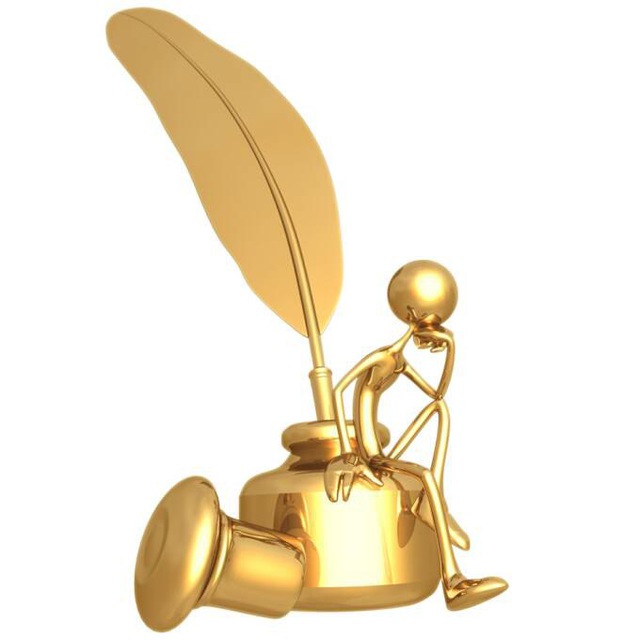 Mazkur qo’llanma Oliy Ta’lim Muassasiga o’qishga topshiradigan  abituriyentlarga mo’ljallangan bo’lib, darslikdagi barcha ma’lumotlar maksimal darajada qoplangan va ongli ravishda takrorgayo’l qo’yilgan.  Darslikni sinchkovlik bilan o’qib o’zlashtirgan abituriyentlar o’z bilimlarinimustahkamlash maqsadida mazkur qo’llanmadan foydalansalar bu juda samarali natija berishitajribada isbotlangan.                                    Yozib tugatilgan sana: 11.03.2018.                                                                                    